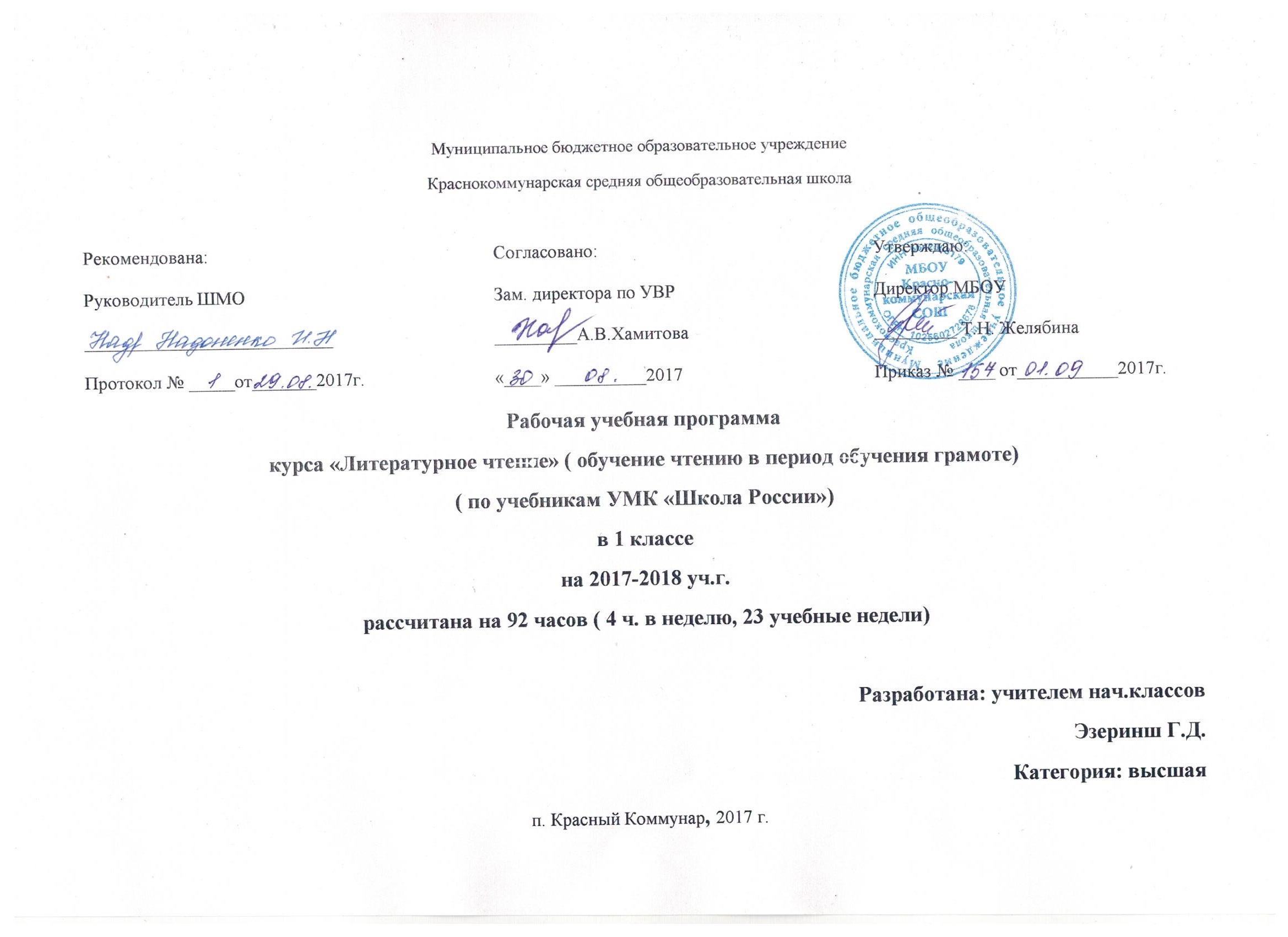                    Аннотация:  Рабочая программа по обучению грамоте  составлена в соответствии с основными положениями Федерального государственного образовательного стандарта начального общего образования, требованиями Примерной основной образовательной программы ОУ, авторской программы В.Г. Горецкого, В.А.Кирюшкина. На изучение предмета отводится  92 ч в год.                                                                                                Пояснительная запискаРабочая программа  составлена в  соответствии с  требованиями Федерального государственного образовательного стандарта начального общего образования на основе следующих нормативных документов: Федеральный закон от 29 декабря 2012 года №273-ФЗ  «Об образовании в Российской Федерации »Федеральный государственный образовательный стандарт начального общего образования (приказ МО РФ и науки от 06.10.2009 № 373)Примерные  программы начального общего образования.  В 2 ч. Ч 1.-3-е изд. – М.: Просвещение, 2015. – 317 с. – (Стандарты второго поколения); Требования к оснащению образовательного процесса в соответствии с содержательным наполнением учебных предметов федерального компонента государственного образовательного стандарта.Об утверждении СанПиН 2.4.2.2821-10 «Санитарно-эпидемиологические требования к условиям и организации обучения в образовательных учреждениях /Постановление Главного государственного врача Российской Федерации от 29.12.2010г. № 02-600 (Зарегистрирован Минюстом России 03.03.2011г. № 19993).Приказ Министерства образования и науки Российской Федерации от 19 декабря . №1067, зарегистрирован Минюстом  России от 30 января ., рег. №26775 «Об утверждении федеральных перечней учебников, рекомендованных (допущенных) к использованию в образовательном процессе в образовательных учреждениях, реализующих образовательные программы общего образования и имеющих государственную аккредитацию. Положение о разработке и утверждению рабочих программ, учебных предметов, курсов, дисциплин в  МБОУ Краснокоммунарская СОШ   Основная  образовательная программа НОО МБОУ Краснокоммунарская СОШУчебный план муниципального бюджетного общеобразовательного  учреждения  Краснокоммунарская  средняя общеобразовательная школа на 2017-2018 учебный годСборник рабочих программ «Школа России» М.: Просвещение, 2011г.Программа разработана на основе авторской программы Л.Ф.Климановой, В.Г. Горецкого, М.В. Головановой, Литературное чтение 1-4 классы, 2010.Рабочая программа по обучению грамоте для 1 класса общеобразовательной школы составлена в соответствии с основными положениями Федерального государственного образовательного стандарта начального общего образования, требованиями Примерной основной образовательной про1раммы ОУ, авторской программы В. Г. Горецкого, В. А. Кирюшкина, А. Ф. Шанько.Программа по обучению грамоте построена как органичная часть общего курса русского языка и литературы средней школы и ориентирована на языковое, эмоционально-нравственное и интеллектуальное развитие ребенка.Важнейшая роль в реализации целей и задач, стоящих перед начальной школой, принадлежит изучению родного языка. Программа по изучению русского языка в младших классах школы предусматривает три взаимосвязанных, но обладающих определенной самостоятельностью учебных курса:1. Обучение грамоте, развитие речи и внеклассное чтение.2. Литературное чтение (классное и внеклассное) и развитие речи.3. Фонетика, лексика, грамматика, правописание и развитие речи.Общая характеристика курсаПрограмма по обучению грамоте придает всему процессу изучения курса «Русский язык»  четкую практическую направленность и реализует следующие цели:– формирование у учащихся начальных представлений о языке как составляющей целостной картины мира;– социокультурная цель включает формирование коммуникативной компетенции учащихся – развитие устной и письменной речи, монологической и диалогической речи, первоначальные навыки грамотного, безошибочного письма как показателя общей культуры человека;– развитие художественно-творческих и познавательных способностей, эмоциональной отзывчивости при чтении, формирование эстетического отношения к искусству слова; овладение первоначальными навыками работы с учебными и научно-познавательными текстами;– воспитание интереса к чтению и книге; обогащение нравственного опыта младших школьников, формирование представлений о добре и зле; развитие нравственных чувств, уважения к культуре народов многонациональной России и других стран.Для достижения поставленных целей  на уроках обучения грамоте необходимо решать следующие задачи:– освоение общекультурных навыков чтения и понимания текста; воспитание интереса к чтению и книге;– развитие речи, мышления, воображения школьников, умения выбирать средства языка в соответствии с целями, задачами и условиями общения;– освоение первоначальных знаний о лексике, фонетике, грамматике русского языка;– овладение умениями правильно писать и читать, участвовать в диалоге, составлять несложные монологические высказывания и письменные тексты – описания и повествования небольшого объема;– воспитание позитивного эмоционально-ценностного отношения к русскому языку, чувства сопричастности к сохранению его уникальности и чистоты; пробуждение познавательного интереса к языку, стремления совершенствовать свою речь.Структура курсаКурс «Русский язык» в первом классе начинается с обучения грамоте. Его продолжительность (приблизительно 23 учебные недели, 9 ч в неделю) определяется темпом обучаемости учеников, их индивидуальными особенностями и спецификой используемых учебных средств. Содержание обучения грамоте представлено соответственно как в курсе русского языка, так и в курсе литературного чтения. Обучение письму идет параллельно с обучением чтению с учетом принципа координации устной и письменной речи. Дети овладевают начертанием новой буквы, учатся соединять ее с ранее изученными буквами, упражняются в письме буквосочетаний в слогах, словах, предложениях.Наряду с формированием основ элементарного графического навыка и навыка чтения расширяется кругозор детей, развиваются речевые умения, обогащается и активизируется словарь, совершенствуется фонематический слух, осуществляется грамматико-орфографическая пропедевтика.После обучения грамоте начинается раздельное изучение русского языка и литературного чтения.Содержание курсаВиды речевой деятельности:Аудирование (слушание). Осознание цели и ситуации устного общения. Адекватное восприятие звучащей речи  (высказывание собеседника, чтение различных текстов).Говорение. Выбор языковых средств в соответствии с целями и условиями общения для эффективного решения коммуникативной задачи. Практическое овладение диалогической формой речи. Овладение умениями начать, поддержать, закончить разговор, привлечь внимание и т. п. Практическое овладение устными монологическими высказываниями в соответствии  с учебной задачей (описание, повествование, рассуждение). Овладение нормами речевого этикета в ситуациях учебного и бытового общения (приветствие, прощание, извинение, благодарность, обращение с просьбой). Соблюдение орфоэпических норм и правильной интонации. Чтение. Понимание учебного текста. Выборочное чтение с целью нахождения необходимого материала. Нахождение информации, заданной в тексте, в явном виде. Формулирование простых выводов на основе информации, содержащейся в тексте. Интерпретация и обобщение содержащейся в тексте информации. Анализ и оценка содержания, языковых особенностей и структуры текста.Письмо. Письмо букв, буквосочетаний, слогов, слов, предложений в системе обучения грамоте. Овладение разборчивым аккуратным письмом с учетом гигиенических требований к этому виду учебной работы. Списывание, письмо под диктовку в соответствии с изученными правилами. Письменное изложение содержания прослушанного и прочитанного текста (подробное, сжатое, выборочное). Создание небольших собственных текстов (сочинений) по интересной детям тематике (на основе впечатлений, литературных произведений, сюжетных картин, серий картин, просмотра фрагмента видеозаписи и т. п.).Фонетика и орфоэпияЗвуки речи. Смыслоразличительные качества звуков. Единство звукового состава слова и его значения. Интонационное выделение звуков в слове. Звуковой анализ слова. Число и последовательность звуков в слове. Изолированный звук (выделение, называние, фиксация фишкой). Сопоставление слов, различающихся одним звуком (мак – рак). Работа с моделями: построение модели звукового состава слова, отражающей качественные характеристики звуков (гласные и согласные, твердые и мягкие согласные звуки). Подбор слов, соответствующих заданной модели.Гласные и согласные звуки. Смыслоразличительная функция твердых и мягких согласных звуков. Согласные звонкие и глухие, парные – непарные.Слог как минимальная произносительная единица. Деление слов на слоги. Ударение. Словесное ударение и логическое (смысловое) ударение в предложениях. Ударение. Произношение звуков и сочетаний звуков в соответствии с нормами современного русского литературного языка.ГрафикаЗвук и буква. Буква как знак звука. Позиционный способ обозначения звуков буквами. Воспроизведение звуковой формы слова по его буквенной записи (чтение). Гласные буквы как показатель твердости – мягкости согласных звуков. Буквы Е, е, Ё, ё, Ю, ю, Я, я (йотированные), их функции.Обозначение буквами звука [й’] в разных позициях.Знакомство с русским алфавитом как последовательностью букв.Гигиенические требования при письме. Выработка правильной осанки, наклонного расположения тетради на парте и умения держать карандаш и ручку при письме и рисовании. Начертание письменных заглавных и строчных букв. Письмо букв, буквосочетаний, слогов, слов, предложений с соблюдением  гигиенических норм. Развитие мелких мышц пальцев и свободы движения руки. Приемы правильного списывания с печатного и письменного шрифта. Гласные после шипящих (жи – ши,  ча – ща, чу – щу). Запись, выкладывание из разрезной азбуки, печатание и письмо под диктовку отдельных слов и предложений (три – пять слов со звуками в сильной позиции). Сравнительный анализ буквенных записей слов с разными позициями согласных звуков.Слово и предложениеСлово как объект изучения. Материал для анализа. Значение слова. Слово и предложение (различение). Наблюдение над значением слова. Работа с предложением: выделение слов, изменение их порядка, распространение и сокращение предложения. Заглавная буква в начале предложения, в  именах  собственных.  Знаки  препинания  в конце  предложения  (ознакомление).ОрфографияОзнакомление с правилами правописания и их применение:– обозначение гласных после шипящих в позиции  под  ударением  (ча – ща, чу – щу, жи – ши);– заглавная буква в начале предложения, в именах собственных (без введения термина);– раздельное написание слов;– перенос слов по слогам без стечения согласных;– знаки препинания в конце предложения.Развитие речиПонимание прочитанного текста при самостоятельном чтении вслух и при его прослушивании.Составление рассказов по серии сюжетных картинок. Сочинение небольших рассказов повествовательного характера (по материалам собственных игр, занятий, наблюдений). Восстановление деформированного текста повествовательного характера.Планируемые результаты: Подготовительный периодПредметные результатыОбучающийся научится: - отличать устную и письменную речь, отличать буквы и звуки; -выделять из короткого текста предложения, оформлять предложение в устной речи- выделять слова из предложения, соотносить их с моделью слова;- разделять слово на слоги с использованием графических схем;- делить слова на слог; определять ударный слог в слове; - определять главную мысль предложения;- отличать гласные звуки от согласных, отличать буквы от звуков; Обучающийся познакомится с правилами посадки при письме, научится обводить образцы и писать самостоятельно элементы букв, научится безотрывному письму элементов букв, писать буквы и соединения с ними. Будет сформирован навык безотрывного письма с наклоном.Обучающийся получит возможность научиться в совместной деятельности с учителем: - осознавать образные представления о предложении; о слове как единице речи, его названную функцию; о слоге как о части слова, его названную функцию;- выделять слоги в словах в процессе слогового анализа слова;- определять позицию (ударную и безударную) слога в слове; определять логическое ударение, различать интонационную окраску предложения- артикулировать звуки в соответствии с особенностями их произнесения, осознавать образное представление о звуке;- понимать смысловое значение интонации;- обозначать гласные звуки буквами;- рассматривать гласные а, о, у, и  как букву, слог слово;- наблюдать за позиционным изменением согласных звуков.Метапредметные результатыРегулятивные УУД: - организовывать свое рабочее место под руководством учителя;- принимать и сохранять учебную задачу,  адекватно воспринимать оценки учителя, товарищей;-вносить необходимые коррективы и действовать на основе результатов обсуждения.Познавательные УУД:- ориентироваться в учебниках (система обозначений, содержание);- понимать информацию, представленную в виде рисунков, схем.- пользоваться моделями предложений, звуковыми схемами слов, приведенными в учебниках, КоммуникативныеУУД:- вступать в  диалог (отвечать на вопросы, задавать вопросы, уточнять непонятное). - сотрудничать с товарищами при выполнении заданий в паре: устанавливать и соблюдать очерёдность действий, корректно сообщать товарищу об ошибках;- участвовать в коллективном обсуждении учебной проблемы;- принимать другое мнение и позицию, формулировать собственное мнение и позицию.Личностные УУД- принимать новый статус «ученик», внутреннюю позицию школьника на уровне положительного отношения к школе, принимать образ «хорошего ученика»;проявлять интерес к новому учебному материалу-выполнять правила личной гигиены, безопасного поведения в школе, дома, на улице, в общественных местах;- внимательно относиться к собственным переживаниям и переживаниям других людей; нравственному содержанию поступков.Букварный период (основной).Предметные результатыОбучающийся научится:- давать характеристику согласным звукам, - узнавать буквы, обозначающие гласные и согласные звуки, - читать слова с изученными буквами, - узнавать графический образ букв выделять звуки из слов, - группировать, систематизировать буквы по обозначению ими разных звуков и по начертанию;- обозначать йотированные звуки вначале слова и  после гласной буквы буквами Е, Ё, Ю, Я;- определять тему текста, его главную мысль, пересказывать текст; - называть буквы в алфавитном порядке, правильно называть буквы. Обучающийся получит возможность научиться:- распространять основу предложения, сокращать предложения до основы; - правильно выражать свои мысли в речи, наблюдать за ролью формоизменения для точности высказывания мысли и связи слов; - наблюдать за расхождением написания и произношения безударных гласных; - выделять в однокоренных словах корень; - объяснять значение многозначных слов, - отгадывать буквенные ребусы;-находить отрывки, которые могут ответить на вопрос;- выбирать отрывок к которому можно подобрать пословицу; -правильно употреблять заглавную букву при написании имен собственных; - находить рифму;- придумывать заголовок к тексту, ставить вопросы;- различать значения многозначных словОбучающийся познакомится  с начертанием букв, научится их воспроизводить на письме, научится писать слоги, слова, короткие предложения с соблюдением наклона, высоты и пропорций букв. Будет продолжено сформирование навыка безотрывного письма с наклоном.Метапредметные результатыРегулятивные УУД:1. Организовывать свое рабочее место под руководством учителя. 2. Осуществлять контроль в форме сличения своей работы с заданным эталоном.3. Вносить необходимые дополнения, исправления в свою работу, если она расходится с эталоном (образцом).4. В сотрудничестве с учителем определять последовательность изучения материала,опираясь на иллюстративный ряд «маршрутного листа».5. Адекватно воспринимать оценку учителя.6. Принимать и сохранять учебную задачу, учитывать выделенные учителем ориентиры действия,планировать свои действия, 7. Правильно сидеть при письме,  держать ручку, применять эти знания при выполнении письменного задания, правильно ориентироваться на странице прописей и тетрадиПознавательные УУД:1. Ориентироваться в учебниках (система обозначений, структура текста, рубрики, словарь, содержание). 2. Осуществлять поиск необходимой информации для выполнения учебных заданий, используя справочные материалы учебника (под руководством учителя).3. Понимать информацию, представленную в виде текста, рисунков, схем.4. Сравнивать предметы, объекты: находить общее и различие.5. Группировать, классифицировать предметы, объекты на основе существенных признаков, по заданным критериям.Коммуникативные УУД:1. Соблюдать простейшие нормы речевого этикета: здороваться, прощаться, благодарить.2. Вступать в  диалог (отвечать на вопросы, задавать вопросы, уточнять непонятное). 3. Сотрудничать с товарищами при выполнении заданий в паре: устанавливать и соблюдать очерёдность действий, корректно сообщать товарищу об ошибках.4.Участвовать в коллективном обсуждении учебной проблемы.5. Допускать существование различных точек зрения, учитывать разные мнения, стремиться к координации,Личностные УУД1. Воспринимать объединяющую роль России как государства, территории проживания и общности языка. Соотносить понятия «родная природа» и «Родина».2. Проявлять уважение  к своей семье, ценить взаимопомощь и взаимоподдержку членов семьи и друзей.3. Принимать новый статус «ученик», внутреннюю позицию школьника на уровне положительного отношения к школе, принимать образ «хорошего ученика».4. Внимательно относиться к собственным переживаниям и переживаниям других людей; нравственному содержанию поступков.5. Выполнять правила личной гигиены, безопасного поведения в школе, дома, на улице, в общественных местах.Послебукварный периодПредметные результатыОбучающийся научится:- ставить вопросы по содержанию прочитанного, отвечать на вопросы;- соотносить содержание с темой чтения, выделять особенности пушкинской поэзии (интонация, темп чтения, особенности речи); - определять тему, главную мысль произведения;- правильно строить ответы на поставленные вопросы;- ставить вопросы по содержанию прочитанного;Обучающийся в совместной деятельности с учителем получит возможность научиться: - участвовать в диалоге при обсуждении прочитанного произведения рассуждать на заданную тему;- различать элементы книги (обложка, титульный лист, оглавление,  иллюстрация, аннотация);- сравнивать различные по жанру произведения;- кратко характеризовать героев произведений,- делить текст на смысловые части, составлять его простой план;- выявлять в содержании текста реальное и фантастическое, смешное и комическое;- составлять небольшое монологическое высказывание с опорой на авторский текст; - давать простейшую характеристику основным действующим лицам произведения;- создавать небольшой устный текст на заданную тему.- вырабатывать навыки грамотного письма. - формировать умение записывать предложение, находить в нем основу.- проверить умение записывать предложение, ставить знаки препинания.- формировать навыки правописания гласных в корне слова.- формировать навыки правописания звонких и глухих согласных в корне слова.Метапредметные результатыРегулятивные УУД:1. Организовывать свое рабочее место под руководством учителя. 2. Осуществлять контроль в форме сличения своей работы с заданным эталоном.3.Вносить необходимые дополнения, исправления в свою работу, если она расходится с эталоном (образцом).4. В сотрудничестве с учителем определять последовательность изучения материала.Познавательные УУД:1. Ориентироваться в учебниках (система обозначений, структура текста, рубрики, словарь, содержание). 2. Осуществлять поиск необходимой информации для выполнения учебных заданий, используя справочные материалы учебника (под руководством учителя).3. Понимать информацию, представленную в виде текста, рисунков, схем.4. Сравнивать предметы, объекты: находить общее и различие.5. Группировать, классифицировать предметы, объекты на основе существенных признаков, по заданным критериям.Коммуникативные УУД:1. Соблюдать простейшие нормы речевого этикета: здороваться, прощаться, благодарить.2. Вступать в  диалог (отвечать на вопросы, задавать вопросы, уточнять непонятное). 3. Сотрудничать с товарищами при выполнении заданий в паре: устанавливать и соблюдать очерёдность действий, корректно сообщать товарищу об ошибках.4.Участвовать в коллективном обсуждении учебной проблемы.Личностные УУД1. Воспринимать объединяющую роль России как государства, территории проживания и общности языка. Соотносить понятия «родная природа» и «Родина».2. Проявлять уважение  к своей семье, ценить взаимопомощь и взаимоподдержку членов семьи и друзей.3. Принимать новый статус «ученик», внутреннюю позицию школьника на уровне положительного отношения к школе, принимать образ «хорошего ученика».4. Внимательно относиться к собственным переживаниям и переживаниям других людей; нравственному содержанию поступков. 5. Выполнять правила личной гигиены, безопасного поведения в школе, дома, на улице, в общественных местах.6. Внимательно относиться к красоте окружающего мира, произведениям искусства.7.Адекватно воспринимать оценку учителя.Учебно-тематическое планирование по курсу обучения грамотеУчебно-тематическое планированиеИнформационно-методическое обеспечениеПредметПодготовительный период (4 учебные недели)Букварный период(16 учебных недель)Послебукварный период(3 учебные недели)ИтогоОсновной курс(10 недель)Итого Литературное чтение16 ч64 ч12 ч92 ч40ч132чРусский язык20 ч80 ч15 ч115 ч50ч165чИтого36 ч144 ч27 ч207 ч90ч297ч№п/пТема разделаТема разделаТема урокаПланируемые результаты (в соответствии с ФГОС)Планируемые результаты (в соответствии с ФГОС)Планируемые результаты (в соответствии с ФГОС)Характеристика деятельности учащихсяДатаДатаДата№п/пТема разделаТема разделаТема урокаПланируемые результаты (в соответствии с ФГОС)Планируемые результаты (в соответствии с ФГОС)Планируемые результаты (в соответствии с ФГОС)Характеристика деятельности учащихсяМатериально-техническоеи информационно-техническое обеспечениеМатериально-техническоеи информационно-техническое обеспечениеПланФактФакт№п/пТема разделаТема разделаТема урокаПредметные результатыМетапред-метные Личност-ные результатыХарактеристика деятельности учащихсяМатериально-техническоеи информационно-техническое обеспечениеМатериально-техническоеи информационно-техническое обеспечениеПланФактФакт1 четверть (32 ч)1 четверть (32 ч)1 четверть (32 ч)1 четверть (32 ч)1 четверть (32 ч)1 четверть (32 ч)1 четверть (32 ч)1 четверть (32 ч)1 четверть (32 ч)1 четверть (32 ч)1 четверть (32 ч)1 четверть (32 ч)1 четверть (32 ч)1Добукварный период16чДобукварный период16ч«Азбука» — первая учебная книга.Стр.3-4Общие сведения о речиОзнакомление в конкретной речевой ситуации с понятиями:речь устная и письменная; разные функции речи: общение, сообщение, воздействие; речь разговорная, книжная (научная, деловая, художественная). История возникновения речи.Понимание устной речи.Различие устной и письменной речи.Наблюдение взаимосвязи между содержанием и формой речи. Особенности общения в школе, на улице и дома.Театр, правила поведения в театре. Представление о своей родине, о столице, о родном городе.Речевые ситуации:сообщение, беседа, обращение, убеждение,призыв, вопрос, просьба,спор и проч.Речевые средства:мелодика речи, логическое ударение, паузы, сила, тембр голоса, темп речи,мимика, жесты, движения, интонационная выразительность. Составление предложений  в форме схемы и пиктограммы. Знакомство с многозначностью слов(без введения понятий)Письменная речьОриентировка в азбуке: обложка, форзацы, страницы, иллюстрации, задания, условные знаки. Книги учебные и  неучебные; художественные, научные, научно - популярные. Сказки. Их возникновение, способы сохранения, особенности рассказывания и чтения. Русские народные сказки и сказки других народов мира. Авторские сказки.Графика. Различение звука и буквы: буква как знак звука. Овладение позиционным способом обозначения звуковбуквами. Регулятивные:принимать и сохранять учебную задачу, действовать с учетом выделенных учителем ориентиров действия, адекватно воспринимать оценки учителя, товарищей, вносить необходимые коррективы и действовать на основе результатов обсуждения.Познавательные:осуществлять поиск нужнойинформации в учебнике,пользоваться моделями предложений, звуковыми схемами слов, приведенными в учебниках, высказываться в устной форме, анализировать объекты, выделять главное, осуществлять синтез (целое из частей), проводить сравнение, классификацию по разным критериям, обобщать (выделять класс объектов по заданному признаку).Коммуникативные:допускать существованиеразличных точек зрения,принимать другое мнениеи позицию, формулироватьсобственное мнение и позицию. Личностные:проявлять интерес к новому учебному материалу, ориентироватьсяв нравственном содержаниипоступков, развивать этические чувства (стыда, вины, совести), проявлять эмпатию – понимание чувств других, сопереживание.Ориентироваться в «Азбуке». Называть и показывать элементы учебной книги (обложка, титульный лист, иллюстрации, форзац).Называть условные знаки, объяснять значение каждого знака, рассказывать об их роли при работе с «Азбукой». Рассказывать, как правильно обращаться с учебной книгой: бережно раскрывать, переворачивать страницы, не загибать их, а использовать закладку и т.д. Использовать эти правила при работе с «Азбукой». Отвечать на вопросы учителя о правилах поведения на уроке и соблюдать эти правила в учебной работе (правильно сидеть, поднимать руку перед ответом, вставать при ответе, отвечать громко и чётко, слушать учителя и выполнять его указания, слушать ответы товарищей). Оценивать результаты своей работына урокеАзбукаАзбука2Добукварный период16чДобукварный период16чРечь устная и письмен-ная. Предложение.Первые школьные впечатле-ния. Послови-цы и поговорки об учении. Стр.5-6Общие сведения о речиОзнакомление в конкретной речевой ситуации с понятиями:речь устная и письменная; разные функции речи: общение, сообщение, воздействие; речь разговорная, книжная (научная, деловая, художественная). История возникновения речи.Понимание устной речи.Различие устной и письменной речи.Наблюдение взаимосвязи между содержанием и формой речи. Особенности общения в школе, на улице и дома.Театр, правила поведения в театре. Представление о своей родине, о столице, о родном городе.Речевые ситуации:сообщение, беседа, обращение, убеждение,призыв, вопрос, просьба,спор и проч.Речевые средства:мелодика речи, логическое ударение, паузы, сила, тембр голоса, темп речи,мимика, жесты, движения, интонационная выразительность. Составление предложений  в форме схемы и пиктограммы. Знакомство с многозначностью слов(без введения понятий)Письменная речьОриентировка в азбуке: обложка, форзацы, страницы, иллюстрации, задания, условные знаки. Книги учебные и  неучебные; художественные, научные, научно - популярные. Сказки. Их возникновение, способы сохранения, особенности рассказывания и чтения. Русские народные сказки и сказки других народов мира. Авторские сказки.Графика. Различение звука и буквы: буква как знак звука. Овладение позиционным способом обозначения звуковбуквами. Регулятивные:принимать и сохранять учебную задачу, действовать с учетом выделенных учителем ориентиров действия, адекватно воспринимать оценки учителя, товарищей, вносить необходимые коррективы и действовать на основе результатов обсуждения.Познавательные:осуществлять поиск нужнойинформации в учебнике,пользоваться моделями предложений, звуковыми схемами слов, приведенными в учебниках, высказываться в устной форме, анализировать объекты, выделять главное, осуществлять синтез (целое из частей), проводить сравнение, классификацию по разным критериям, обобщать (выделять класс объектов по заданному признаку).Коммуникативные:допускать существованиеразличных точек зрения,принимать другое мнениеи позицию, формулироватьсобственное мнение и позицию. Личностные:проявлять интерес к новому учебному материалу, ориентироватьсяв нравственном содержаниипоступков, развивать этические чувства (стыда, вины, совести), проявлять эмпатию – понимание чувств других, сопереживание.Принимать учебную задачу урока и осуществлять её решение под руководством учителя в процессе выполнения учебных действий. Практически различать речь устную (говорение, слушание) и речь письменную (письмо, чтение). Выделять из речи предложения. Определять на слух количество предложений в высказывании. Отвечать на вопросы по сюжетной картинке.Соблюдать речевой этикет в ситуации учебного общения.Внимательно слушать то, что говорят другие. Отвечать на вопросы учителя. Включаться в групповую работу, связанную с общением; рассказывать товарищам о своих впечатлениях, полученных в первый школьный день; внимательно, не перебивая, слушать ответы товарищей, высказывать своё мнение о выслушанных рассказах в доброжелательной форме.Воспроизводить сюжеты знакомых сказок с опорой на иллюстрации.Объяснять смысл пословицы; применять пословицу в устной речи. Рассуждать о роли знаний в жизни человека, приводить примеры.Распределять на группы предметы по существенным признакам, определять основания для классификации. Различать родовидовые понятия. Правильно употреблять в речи слова-названия отдельных предметов (ранец, учебник; кукла, мяч, кубик), и слова с общим значением (учебные вещи; игрушки).Оценивать результаты своей работына урокеСхемы предложенияСхемы предложения3Слово и предложение.Стр.7-8Общие сведения о речиОзнакомление в конкретной речевой ситуации с понятиями:речь устная и письменная; разные функции речи: общение, сообщение, воздействие; речь разговорная, книжная (научная, деловая, художественная). История возникновения речи.Понимание устной речи.Различие устной и письменной речи.Наблюдение взаимосвязи между содержанием и формой речи. Особенности общения в школе, на улице и дома.Театр, правила поведения в театре. Представление о своей родине, о столице, о родном городе.Речевые ситуации:сообщение, беседа, обращение, убеждение,призыв, вопрос, просьба,спор и проч.Речевые средства:мелодика речи, логическое ударение, паузы, сила, тембр голоса, темп речи,мимика, жесты, движения, интонационная выразительность. Составление предложений  в форме схемы и пиктограммы. Знакомство с многозначностью слов(без введения понятий)Письменная речьОриентировка в азбуке: обложка, форзацы, страницы, иллюстрации, задания, условные знаки. Книги учебные и  неучебные; художественные, научные, научно - популярные. Сказки. Их возникновение, способы сохранения, особенности рассказывания и чтения. Русские народные сказки и сказки других народов мира. Авторские сказки.Графика. Различение звука и буквы: буква как знак звука. Овладение позиционным способом обозначения звуковбуквами. Регулятивные:принимать и сохранять учебную задачу, действовать с учетом выделенных учителем ориентиров действия, адекватно воспринимать оценки учителя, товарищей, вносить необходимые коррективы и действовать на основе результатов обсуждения.Познавательные:осуществлять поиск нужнойинформации в учебнике,пользоваться моделями предложений, звуковыми схемами слов, приведенными в учебниках, высказываться в устной форме, анализировать объекты, выделять главное, осуществлять синтез (целое из частей), проводить сравнение, классификацию по разным критериям, обобщать (выделять класс объектов по заданному признаку).Коммуникативные:допускать существованиеразличных точек зрения,принимать другое мнениеи позицию, формулироватьсобственное мнение и позицию. Принимать учебную задачу урока. Осуществлять решение учебной задачи под руководством учителя.Рассказывать сказку с опорой на иллюстрации. Разыгрывать сценки из сказки.Делить предложения на слова. Воспринимать слово как объект изучения. Определять на слух количество слов в предложении. Выделять отдельные слова из предложений. Составлять простейшие предложения и моделировать их с помощью схем. Составлять предложения по заданным схемам. «Читать» предложения по схемам.Произносить по образцу предложения с восклицательной интонацией. Соотносить произнесённое предложение со схемой. Объяснять значение восклицательного знака в схеме предложения.Отвечать на вопросы по сюжетной картинке.Составлять предложения по сюжетной картинке в соответствии с заданными схемами. Различать предмет и слово, его называющее. Различать слово и предложение по их функциям (без термина). Делать под руководством учителя вывод: предложения сообщают что-то, передают наши мысли, а слова — называют что-то.Распределять на группы предметы по существенным признакам: сравнивать предметы, выделять в них общее и различное, называть группу предметов одним словом.Приводить примеры пословиц о труде и трудолюбии. Объяснять смысл пословиц. Рассуждать о роли труда в жизни людей. Объяснять значение слова «трудолюбие». Строить высказывания о своем отношении к трудолюбивым людям и о своей готовности помогать взрослым. Отвечать на итоговые вопросы урока и оценивать свою работу на урокеСхемы предложения и слова.Схемы предложения и слова.4Слог.Стр.9-10Общие сведения о речиОзнакомление в конкретной речевой ситуации с понятиями:речь устная и письменная; разные функции речи: общение, сообщение, воздействие; речь разговорная, книжная (научная, деловая, художественная). История возникновения речи.Понимание устной речи.Различие устной и письменной речи.Наблюдение взаимосвязи между содержанием и формой речи. Особенности общения в школе, на улице и дома.Театр, правила поведения в театре. Представление о своей родине, о столице, о родном городе.Речевые ситуации:сообщение, беседа, обращение, убеждение,призыв, вопрос, просьба,спор и проч.Речевые средства:мелодика речи, логическое ударение, паузы, сила, тембр голоса, темп речи,мимика, жесты, движения, интонационная выразительность. Составление предложений  в форме схемы и пиктограммы. Знакомство с многозначностью слов(без введения понятий)Письменная речьОриентировка в азбуке: обложка, форзацы, страницы, иллюстрации, задания, условные знаки. Книги учебные и  неучебные; художественные, научные, научно - популярные. Сказки. Их возникновение, способы сохранения, особенности рассказывания и чтения. Русские народные сказки и сказки других народов мира. Авторские сказки.Графика. Различение звука и буквы: буква как знак звука. Овладение позиционным способом обозначения звуковбуквами. Принимать учебную задачу урока. Осуществлять решение учебной задачи под руководством учителя.Отвечать на вопросы учителя по иллюстрации к сказке.Рассказывать сказку с опорой на иллюстрации.Воспринимать слово как объект изучения, материал для анализа. Произносить слова по слогам.Делить слова на слоги, определять количество слогов в словах. Контролировать свои действия при делении слов на слоги. Моделировать слова при помощи схем. Приводить примеры слов, состоящих из заданного количества слогов.Устанавливать слоговой состав слов, называющих изображённые предметы. Соотносить предметную картинку и схему слова; объяснять данное соответствие.Отвечать на вопросы к иллюстрации. Составлять предложения на заданную тему.Группировать слова по общему признаку (домашние и дикие животные). Строить высказывания о своих домашних питомцах, об уходе за ними, о своём отношении к животным.Отвечать на итоговые вопросы урока. Оценивать свою работу на урокеСхемы слов.Схемы слов.5Ударение. Стр.11-12Общие сведения о речиОзнакомление в конкретной речевой ситуации с понятиями:речь устная и письменная; разные функции речи: общение, сообщение, воздействие; речь разговорная, книжная (научная, деловая, художественная). История возникновения речи.Понимание устной речи.Различие устной и письменной речи.Наблюдение взаимосвязи между содержанием и формой речи. Особенности общения в школе, на улице и дома.Театр, правила поведения в театре. Представление о своей родине, о столице, о родном городе.Речевые ситуации:сообщение, беседа, обращение, убеждение,призыв, вопрос, просьба,спор и проч.Речевые средства:мелодика речи, логическое ударение, паузы, сила, тембр голоса, темп речи,мимика, жесты, движения, интонационная выразительность. Составление предложений  в форме схемы и пиктограммы. Знакомство с многозначностью слов(без введения понятий)Письменная речьОриентировка в азбуке: обложка, форзацы, страницы, иллюстрации, задания, условные знаки. Книги учебные и  неучебные; художественные, научные, научно - популярные. Сказки. Их возникновение, способы сохранения, особенности рассказывания и чтения. Русские народные сказки и сказки других народов мира. Авторские сказки.Графика. Различение звука и буквы: буква как знак звука. Овладение позиционным способом обозначения звуковбуквами. Регулятивные:принимать и сохранять учебную задачу, действовать с учетом выделенных учителем ориентиров действия, адекватно воспринимать оценки учителя, товарищей, вносить необходимые коррективы и действовать на основе результатов обсуждения.Познавательные:осуществлять поиск нужнойинформации в учебнике,пользоваться моделями предложений, звуковыми схемами слов, приведенными в учебниках, высказываться в устной форме, анализировать объекты, выделять главное, осуществлять синтез (целое из частей), проводить сравнение, классификацию по разным критериям, обобщать (выделять класс объектов по заданному признаку).Коммуникативные:допускать существованиеразличных точек зрения,принимать другое мнениеи позицию, формулироватьсобственное мнение и позицию. Личностные:проявлять интерес к новому учебному материалу, ориентироватьсяв нравственном содержаниипоступков, развивать этические чувства (стыда, вины, совести), проявлять эмпатию – понимание чувств других, сопереживание.Принимать учебную задачу урока. Осуществлять решение учебной задачи под руководством учителя.Отвечать на вопросы учителя по иллюстрации.Воспринимать слово как объект изучения, материал для анализа. Выделять ударный слог при произнесении слова (большей силой голоса, протяжным произношением). Определять на слух ударный слог в словах.Называть способы выделения ударного слога в слове (в том числе: «позвать» слово, «спросить» слово).Обозначать ударный слог на схеме слова условным знаком.Подбирать слова к заданным схемам и приводить примеры слов с ударением на первом, втором или третьем слоге.Соотносить слово, называющее изображённый предмет, со схемой-моделью, обосновывать свой выбор.Классифицировать слова по количеству слогов и месту ударения.Составлять рассказы по иллюстрации и на основе жизненных впечатлений. Строить высказывания о своей семье. Рассуждать о том, какие взаимоотношения должны быть в дружной семье. Приводить примеры проявления своего уважительного отношения к старшим членам семьи, заботы о младших. Объяснять смысл поговорки.Контролировать свои действия при делении слов на слоги, определении ударного слога.Отвечать на итоговые вопросы урока. Оценивать свою работу на урокеСхемы слов.Схемы слов.6Звуки в окружающем мире и в речи. Стр.13Общие сведения о речиОзнакомление в конкретной речевой ситуации с понятиями:речь устная и письменная; разные функции речи: общение, сообщение, воздействие; речь разговорная, книжная (научная, деловая, художественная). История возникновения речи.Понимание устной речи.Различие устной и письменной речи.Наблюдение взаимосвязи между содержанием и формой речи. Особенности общения в школе, на улице и дома.Театр, правила поведения в театре. Представление о своей родине, о столице, о родном городе.Речевые ситуации:сообщение, беседа, обращение, убеждение,призыв, вопрос, просьба,спор и проч.Речевые средства:мелодика речи, логическое ударение, паузы, сила, тембр голоса, темп речи,мимика, жесты, движения, интонационная выразительность. Составление предложений  в форме схемы и пиктограммы. Знакомство с многозначностью слов(без введения понятий)Письменная речьОриентировка в азбуке: обложка, форзацы, страницы, иллюстрации, задания, условные знаки. Книги учебные и  неучебные; художественные, научные, научно - популярные. Сказки. Их возникновение, способы сохранения, особенности рассказывания и чтения. Русские народные сказки и сказки других народов мира. Авторские сказки.Графика. Различение звука и буквы: буква как знак звука. Овладение позиционным способом обозначения звуковбуквами. Регулятивные:принимать и сохранять учебную задачу, действовать с учетом выделенных учителем ориентиров действия, адекватно воспринимать оценки учителя, товарищей, вносить необходимые коррективы и действовать на основе результатов обсуждения.Познавательные:осуществлять поиск нужнойинформации в учебнике,пользоваться моделями предложений, звуковыми схемами слов, приведенными в учебниках, высказываться в устной форме, анализировать объекты, выделять главное, осуществлять синтез (целое из частей), проводить сравнение, классификацию по разным критериям, обобщать (выделять класс объектов по заданному признаку).Коммуникативные:допускать существованиеразличных точек зрения,принимать другое мнениеи позицию, формулироватьсобственное мнение и позицию. Личностные:проявлять интерес к новому учебному материалу, ориентироватьсяв нравственном содержаниипоступков, развивать этические чувства (стыда, вины, совести), проявлять эмпатию – понимание чувств других, сопереживание.Принимать учебную задачу урока. Осуществлять решение учебной задачи под руководством учителя.Наблюдать, какие неречевые звуки нас окружают.Слушать, различать и воспроизводить некоторые неречевые звуки. Приводить примеры неречевых звуков.Практически различать речевые и неречевые звуки.Делать вывод: «Звуки мы произносим и слышим».Произносить и слышать изолированные звуки. Составлять рассказ по рисунку и опорным словам. Составлять устные рассказы об играх детей с опорой на иллюстрации и о своих любимых забавах на основе жизненных впечатлений. Рассказывать о своих отношениях с товарищами. Рассуждать о том, как следует вести себя во время игры. Отвечать на итоговые вопросы урока и оценивать свою работу на урокеПринимать учебную задачу урока. Осуществлять решение учебной задачи под руководством учителя.Наблюдать, какие неречевые звуки нас окружают.Слушать, различать и воспроизводить некоторые неречевые звуки. Приводить примеры неречевых звуков.Практически различать речевые и неречевые звуки.Делать вывод: «Звуки мы произносим и слышим».Произносить и слышать изолированные звуки. Составлять рассказ по рисунку и опорным словам. Составлять устные рассказы об играх детей с опорой на иллюстрации и о своих любимых забавах на основе жизненных впечатлений. Рассказывать о своих отношениях с товарищами. Рассуждать о том, как следует вести себя во время игры. Отвечать на итоговые вопросы урока и оценивать свою работу на урокеПрезентация «Звуки»Презентация «Звуки»7Звуки в словах. Стр.14-15Общие сведения о речиОзнакомление в конкретной речевой ситуации с понятиями:речь устная и письменная; разные функции речи: общение, сообщение, воздействие; речь разговорная, книжная (научная, деловая, художественная). История возникновения речи.Понимание устной речи.Различие устной и письменной речи.Наблюдение взаимосвязи между содержанием и формой речи. Особенности общения в школе, на улице и дома.Театр, правила поведения в театре. Представление о своей родине, о столице, о родном городе.Речевые ситуации:сообщение, беседа, обращение, убеждение,призыв, вопрос, просьба,спор и проч.Речевые средства:мелодика речи, логическое ударение, паузы, сила, тембр голоса, темп речи,мимика, жесты, движения, интонационная выразительность. Составление предложений  в форме схемы и пиктограммы. Знакомство с многозначностью слов(без введения понятий)Письменная речьОриентировка в азбуке: обложка, форзацы, страницы, иллюстрации, задания, условные знаки. Книги учебные и  неучебные; художественные, научные, научно - популярные. Сказки. Их возникновение, способы сохранения, особенности рассказывания и чтения. Русские народные сказки и сказки других народов мира. Авторские сказки.Графика. Различение звука и буквы: буква как знак звука. Овладение позиционным способом обозначения звуковбуквами. Принимать учебную задачу урока. Осуществлять решение учебной задачи под руководством учителя.Воспринимать слово как объект изучения, материал для анализа. Воспроизводить заданный учителем образец интонационного выделения звука в слове.Анализировать слово с опорой на его модель: определять количество слогов, называть ударный слог, определять количество и последовательность звуков в слове, количество звуков в каждом слоге, выделять и называть звуки в слове по порядку.Определять в звучащей речи слова с заданным звуком, подбирать свои примеры.Группировать слова по первому (последнему) звуку.Составлять устные рассказы по сюжетной картинке. Строить высказывания о своём отношении к красоте родной природы.Соотносить слово, называющее изображённый предмет, с разными слого-звуковыми моделями, находить модель слова, обосновывать свой выбор. Наблюдать за артикуляцией гласных и согласных звуков, выявлять различия. Называть особенности гласных и согласных звуков. Различать графические обозначения гласных и согласных звуков, использовать их при моделировании слов.Наблюдать, как гласный образует слог. Делать вывод (под руководством учителя) о том, что гласные образуют слоги.Работать в паре: задавать друг другу вопросы по рисунку, внимательно слушать ответ товарища, совместно строить высказывания на заданную тему, составлять из них рассказ.Соотносить рисунки и схемы: называть, что изображено на предметной картинке, соотносить звуковую форму слова и его модель.Контролировать свои действия и действия партнера при решении познавательной задачи.Отвечать на итоговые вопросы урока. Оценивать свою работу на урокеСхема гласные и согласные звуки.Схема гласные и согласные звуки.8Слог-слияниестр.16-17Общие сведения о речиОзнакомление в конкретной речевой ситуации с понятиями:речь устная и письменная; разные функции речи: общение, сообщение, воздействие; речь разговорная, книжная (научная, деловая, художественная). История возникновения речи.Понимание устной речи.Различие устной и письменной речи.Наблюдение взаимосвязи между содержанием и формой речи. Особенности общения в школе, на улице и дома.Театр, правила поведения в театре. Представление о своей родине, о столице, о родном городе.Речевые ситуации:сообщение, беседа, обращение, убеждение,призыв, вопрос, просьба,спор и проч.Речевые средства:мелодика речи, логическое ударение, паузы, сила, тембр голоса, темп речи,мимика, жесты, движения, интонационная выразительность. Составление предложений  в форме схемы и пиктограммы. Знакомство с многозначностью слов(без введения понятий)Письменная речьОриентировка в азбуке: обложка, форзацы, страницы, иллюстрации, задания, условные знаки. Книги учебные и  неучебные; художественные, научные, научно - популярные. Сказки. Их возникновение, способы сохранения, особенности рассказывания и чтения. Русские народные сказки и сказки других народов мира. Авторские сказки.Графика. Различение звука и буквы: буква как знак звука. Овладение позиционным способом обозначения звуковбуквами. Принимать учебную задачу урока. Осуществлять решение учебной задачи под руководством учителя.Различать гласные и согласные звуки, называть основные отличительные признаки.Воспринимать слово как объект изучения, материал для анализа. Наблюдать, как образуется слог-слияние в процессе слого-звукового анализа.Выделять слоги-слияния и звуки за пределами слияния в словах. Доказывать, почему выделенный слог является слиянием. Различать графические обозначения слогов-слияний и звуков за пределами слияния, использовать их при моделировании слов. Составлять предложения с опорой на рисунки и схемы. Работать со схемами-моделями слов: соотносить слово, называющее предмет, со слого-звуковой моделью, доказывать соответствие. Устанавливать количество слогов и их порядок, протяжно произносить каждый слог.Находить и называть слог-слияние и примыкающие звуки на слух и с опорой на схему. Подбирать слова, содержащие слог-слияние, к заданной схеме. Соотносить слово, называющее предмет, со схемой-моделью.Отвечать на вопросы по сюжету сказки. Рассуждать о необходимости соблюдать правила безопасного поведения в отсутствие взрослых. Объяснять смысл пословицы. Различать родо-видовые понятия.Работать в паре: задавать друг другу вопросы по рисунку, отвечать на вопросы товарища, выслушивать и оценивать ответ товарища.Контролировать свои действия при решении познавательной задачи.Отвечать на итоговые вопросы урока. Оценивать свою работу на урокеСхема слог-слияниеСхема слог-слияние9Повторение и обобщение пройденного материала.Стр.18-19Общие сведения о речиОзнакомление в конкретной речевой ситуации с понятиями:речь устная и письменная; разные функции речи: общение, сообщение, воздействие; речь разговорная, книжная (научная, деловая, художественная). История возникновения речи.Понимание устной речи.Различие устной и письменной речи.Наблюдение взаимосвязи между содержанием и формой речи. Особенности общения в школе, на улице и дома.Театр, правила поведения в театре. Представление о своей родине, о столице, о родном городе.Речевые ситуации:сообщение, беседа, обращение, убеждение,призыв, вопрос, просьба,спор и проч.Речевые средства:мелодика речи, логическое ударение, паузы, сила, тембр голоса, темп речи,мимика, жесты, движения, интонационная выразительность. Составление предложений  в форме схемы и пиктограммы. Знакомство с многозначностью слов(без введения понятий)Письменная речьОриентировка в азбуке: обложка, форзацы, страницы, иллюстрации, задания, условные знаки. Книги учебные и  неучебные; художественные, научные, научно - популярные. Сказки. Их возникновение, способы сохранения, особенности рассказывания и чтения. Русские народные сказки и сказки других народов мира. Авторские сказки.Графика. Различение звука и буквы: буква как знак звука. Овладение позиционным способом обозначения звуковбуквами. Регулятивные:принимать и сохранять учебную задачу, действовать с учетом выделенных учителем ориентиров действия, адекватно воспринимать оценки учителя, товарищей, вносить необходимые коррективы и действовать на основе результатов обсуждения.Познавательные:осуществлять поиск нужнойинформации в учебнике,пользоваться моделями предложений, звуковыми схемами слов, приведенными в учебниках, высказываться в устной форме, анализировать объекты, выделять главное, осуществлять синтез (целое из частей), проводить сравнение, классификацию по разным критериям, обобщать (выделять класс объектов по заданному признаку).Коммуникативные:допускать существованиеразличных точек зрения,принимать другое мнениеи позицию, формулироватьсобственное мнение и позицию. Личностные:проявлять интерес к новому учебному материалу, ориентироватьсяв нравственном содержаниипоступков, развивать этические чувства (стыда, вины, совести), проявлять эмпатию – понимание чувств других, сопереживание.Принимать учебную задачу урока. Осуществлять решение учебной задачи под руководством учителя.Использовать термины «речь», «предложение», «слово», «слог», «ударение», «звук», «гласный», «согласный», «слог-слияние».Вычленять из звучащей речи предложения, делить их на слова.Определять количество предложений в звучащей речи.Моделировать предложения, фиксировать их в схеме.Определять порядок слов в предложении.Делить слова на слоги. Определять количество слогов в слове.Выделять ударный слог.Выделять слог-слияние и звуки за пределами слияния в словах.Устанавливать количество, последовательность звуков и характер их связи в слогах (слияние, вне слияния) и в слове в целом.Моделировать с помощью схем слова, слоги.Объяснять графические обозначения в схемах-моделях (ударение, слоговые границы, согласные вне слияния, слияния).Отвечать на вопросы учителя по иллюстрации к сказке.Анализировать серии сюжетных картинок: определять их последовательность, устанавливать правильную последовательность при её нарушении, реконструировать события и объяснять ошибки художника.Рассказывать сказки с опорой на иллюстрации. Называть свои самые любимые сказки. Обосновывать свой выбор (объяснять, почему именно эти сказки самые любимые).Объяснять смысл поговорки «Повторение — мать учения». Под руководством учителя анализировать полученную на предыдущих уроках информацию, делать вывод о приобретении важных новых знаний и умений, обобщать эти знания, оценивать свою работу на уроках. Строить высказывания о своих первых достижениях в обучении грамоте. Обобщать под руковод-ством учителя изученный материал, отвечая на вопрос: «Что узнали на уроках чтения?»10Гласный звук а, буквы А, а. Стр.20-23Общие сведения о речиОзнакомление в конкретной речевой ситуации с понятиями:речь устная и письменная; разные функции речи: общение, сообщение, воздействие; речь разговорная, книжная (научная, деловая, художественная). История возникновения речи.Понимание устной речи.Различие устной и письменной речи.Наблюдение взаимосвязи между содержанием и формой речи. Особенности общения в школе, на улице и дома.Театр, правила поведения в театре. Представление о своей родине, о столице, о родном городе.Речевые ситуации:сообщение, беседа, обращение, убеждение,призыв, вопрос, просьба,спор и проч.Речевые средства:мелодика речи, логическое ударение, паузы, сила, тембр голоса, темп речи,мимика, жесты, движения, интонационная выразительность. Составление предложений  в форме схемы и пиктограммы. Знакомство с многозначностью слов(без введения понятий)Письменная речьОриентировка в азбуке: обложка, форзацы, страницы, иллюстрации, задания, условные знаки. Книги учебные и  неучебные; художественные, научные, научно - популярные. Сказки. Их возникновение, способы сохранения, особенности рассказывания и чтения. Русские народные сказки и сказки других народов мира. Авторские сказки.Графика. Различение звука и буквы: буква как знак звука. Овладение позиционным способом обозначения звуковбуквами. Регулятивные:принимать и сохранять учебную задачу, действовать с учетом выделенных учителем ориентиров действия, адекватно воспринимать оценки учителя, товарищей, вносить необходимые коррективы и действовать на основе результатов обсуждения.Познавательные:осуществлять поиск нужнойинформации в учебнике,пользоваться моделями предложений, звуковыми схемами слов, приведенными в учебниках, высказываться в устной форме, анализировать объекты, выделять главное, осуществлять синтез (целое из частей), проводить сравнение, классификацию по разным критериям, обобщать (выделять класс объектов по заданному признаку).Коммуникативные:допускать существованиеразличных точек зрения,принимать другое мнениеи позицию, формулироватьсобственное мнение и позицию. Принимать учебную задачу урока. Осуществлять решение учебной задачи под руководством учителя.Отвечать на вопросы по сюжетной картинке.Производить слого-звуковой анализ слова с изучаемым звуком (астры). Выделять звук [а] в процессе слого-звукового анализа с опорой на предметный рисунок и схему-модель слова. Наблюдать над особенностями произнесения звука [а]. Характеризовать выделенный звук с опорой на таблицу. Доказывать, что звук [а] гласный.Слышать звук [а] в произносимых словах, определять место нового звука в слове.Приводить примеры слов со звуком [а] в начале, середине, конце слова.Узнавать, сравнивать и различать заглавную и строчную, печатные и письменные буквы А, а. Соотносить звук [а] и букву, его обозначающую. Опознавать новые буквы в словах и текстах на страницах азбуки.Составлять рассказ по сюжетной картинке сначала по вопросам учителя, а затем самостоятельно составлять связный рассказ по этой картинке.Объяснять смысл пословиц и поговорок. Строить высказывания о пользе чтения.Пересказывать сказку по серии картинок. Читать предложение с восклицательной интонацией (А-а-а!). Работать в паре при выполнении задания на соотнесение рисунка и схемы: анализировать задание, определять его цель, распределять между собой предметные картинки; отвечать на вопрос к заданию; обнаруживать несоответствие между словом, называющим изображённый предмет, и схемой-моделью, исправлять ошибку, выслушивать ответ товарища, оценивать правильность выполнения задания в доброжелательной форме.Определять место изученной буквы на «ленте букв».Контролировать свои действия при решении познавательной задачи.Отвечать на итоговые вопросы урока. Оценивать свою работу на урокеСхемы слов, буква А письменная и печатная.Схемы слов, буква А письменная и печатная.11Гласный звук о, буквы О, о.Стр.24-27Общие сведения о речиОзнакомление в конкретной речевой ситуации с понятиями:речь устная и письменная; разные функции речи: общение, сообщение, воздействие; речь разговорная, книжная (научная, деловая, художественная). История возникновения речи.Понимание устной речи.Различие устной и письменной речи.Наблюдение взаимосвязи между содержанием и формой речи. Особенности общения в школе, на улице и дома.Театр, правила поведения в театре. Представление о своей родине, о столице, о родном городе.Речевые ситуации:сообщение, беседа, обращение, убеждение,призыв, вопрос, просьба,спор и проч.Речевые средства:мелодика речи, логическое ударение, паузы, сила, тембр голоса, темп речи,мимика, жесты, движения, интонационная выразительность. Составление предложений  в форме схемы и пиктограммы. Знакомство с многозначностью слов(без введения понятий)Письменная речьОриентировка в азбуке: обложка, форзацы, страницы, иллюстрации, задания, условные знаки. Книги учебные и  неучебные; художественные, научные, научно - популярные. Сказки. Их возникновение, способы сохранения, особенности рассказывания и чтения. Русские народные сказки и сказки других народов мира. Авторские сказки.Графика. Различение звука и буквы: буква как знак звука. Овладение позиционным способом обозначения звуковбуквами. Принимать учебную задачу урока. Осуществлять решение учебной задачи под руководством учителя.Производить слого-звуковой анализ слова с изучаемым звуком (окуни). Выделять звук [о] в процессе слого-звукового анализа с опорой на предметный рисунок и схему-модель слова. Наблюдать над особенностями произнесения звука [о].Характеризовать выделенный звук с опорой на таблицу. Доказывать, что звук [о] гласный.Распознавать на слух звук [о] в словах, определять место нового звука в слове.Приводить примеры слов со звуком [о] в начале, середине, конце слова.Узнавать, сравнивать и различать заглавную и строчную, печатные и письменные буквы О, о. Находить слова с буквами О, о в текстах на страницах «Азбуки». Соотносить звук [о] и букву о.Составлять рассказ по сюжетной картинке.Объяснять смысл пословиц и поговорок.Рассуждать о взаимопомощи. Приводить примеры ситуаций, когда людям требуется помощь. Строить высказывания о своей готовности помогать людям. Объяснять значение слова «взаимопомощь».Читать предложение с восклицательной интонацией (О-о-о!). Работать в паре: находить на сюжетной картинке предметы, в названиях которых есть звук [о], называть слова по очереди, не перебивая друг друга, оценивать результаты совместной работы. Обнаруживать несоответствие между словом, называющим изображённый предмет, и его схемой-моделью. Исправлять ошибку.Определять место изученной буквы на «ленте букв».Контролировать свои действия при решении познавательной задачи.Отвечать на итоговые вопросы урока. Оценивать свою работу на урокеСхемы слов. Буква О письменная и печатная.Схемы слов. Буква О письменная и печатная.12Гласный звук и, буквы И, и. Стр.28-31Принимать учебную задачу урока. Осуществлять решение учебной задачи под руководством учителя.Производить слого-звуковой анализ слова с изучаемым звуком (иголка). Выделять звук [и] в процессе слого-звукового анализа с опорой на предметный рисунок и схему-модель слова. Наблюдать над особенностями произнесения звука [и].Характеризовать выделенный звук с опорой на таблицу. Доказывать, что звук [и] гласный.Слышать звук [и] в произносимых словах, определять место нового звука в слове.Приводить примеры слов со звуком [и] в начале, середине, конце слова.Узнавать, сравнивать и различать заглавную и строчную, печатную и письменную буквы И, и. Соотносить звук [и] и букву, его обозначающую. Находить слова с буквами И, и в текстах на страницах «Азбуки». Составлять предложения по сюжетной картинке. Строить высказывания о своём отношении к красоте родной природы, о необходимости бережного отношения к ней.Рассказывать о своём самом лучшем друге, о своём отношении к нему. Использовать в своём высказывании слово «взаимопомощь». Объяснять значение слова «дружба».Составлять предложения со словом и. Включать слово и в предложение. Обнаруживать нарушение последовательности картинок к сказке. Восстанавливать порядок картинок в соответствии с последовательностью событий в сказке. Рассказывать сказку. Объяснять смысл пословицы.Называть предметы, изображённые на предметных картинках и делать вывод: одно слово (иголки) может называть разные предметы.Работать в группе: отвечать по очереди, произносить слова отчетливо, внимательно слушать ответы каждого члена группы, контролировать и оценивать правильность ответов.Работать в паре: предлагать свой вариант предложения о ежике, внимательно слушать и оценивать предложение, составленное товарищем, обсуждать предложенные варианты, выбирать наиболее удачный, договариваться, кто будет отвечать перед классом.Работать в паре — сочинять вместе с товарищем новый вариант конца сказки: обсуждать возможные варианты, выбирать наиболее удачный, высказывать своё мнение, аргументировать свой выбор, договариваться, кто будет выступать перед классом.Определять место изученной буквы на «ленте букв».Контролировать свои действия при решении познавательной задачи.Отвечать на итоговые вопросы урока. Оценивать свою работу на урокеСхемы слов. Буква И письменная и печатная.Схемы слов. Буква И письменная и печатная.13-Гласный звук ы, буква ы. Стр.32-35Общие сведения о речиОзнакомление в конкретной речевой ситуации с понятиями:речь устная и письменная; разные функции речи: общение, сообщение, воздействие; речь разговорная, книжная (научная, деловая, художественная). История возникновения речи.Понимание устной речи.Различие устной и письменной речи.Наблюдение взаимосвязи между содержанием и формой речи. Особенности общения в школе, на улице и дома.Театр, правила поведения в театре. Представление о своей родине, о столице, о родном городе.Речевые ситуации:сообщение, беседа, обращение, убеждение,призыв, вопрос, просьба,спор и проч.Речевые средства:мелодика речи, логическое ударение, паузы, сила, тембр голоса, темп речи,мимика, жесты, движения, интонационная выразительность. Составление предложений  в форме схемы и пиктограммы. Знакомство с многозначностью слов(без введения понятий)Письменная речьОриентировка в азбуке: обложка, форзацы, страницы, иллюстрации, задания, условные знаки. Книги учебные и  неучебные; художественные, научные, научно - популярные. Сказки. Их возникновение, способы сохранения, особенности рассказывания и чтения. Русские народные сказки и сказки других народов мира. Авторские сказки.Графика. Различение звука и буквы: буква как знак звука. Овладение позиционным способом обозначения звуковбуквами. Регулятивные:принимать и сохранять учебную задачу, действовать с учетом выделенных учителем ориентиров действия, адекватно воспринимать оценки учителя, товарищей, вносить необходимые коррективы и действовать на основе результатов обсуждения.Познавательные:осуществлять поиск нужнойинформации в учебнике,пользоваться моделями предложений, звуковыми схемами слов, приведенными в учебниках, высказываться в устной форме, анализировать объекты, выделять главное, осуществлять синтез (целое из частей), проводить сравнение, классификацию по разным критериям, обобщать (выделять класс объектов по заданному признаку).Коммуникативные:допускать существованиеразличных точек зрения,принимать другое мнениеи позицию, формулироватьсобственное мнение и позицию. Личностные:проявлять интерес к новому учебному материалу, ориентироватьсяв нравственном содержаниипоступков, развивать этические чувства (стыда, вины, совести), проявлять эмпатию – понимание чувств других, сопереживание.Принимать учебную задачу урока. Осуществлять решение учебной задачи под руководством учителя.Наблюдать за изменением формы слова (шар — шары). Устанавливать сходство и различие слов.Производить слого-звуковой анализ слова с изучаемым звуком (шары). Выделять звук [ы] в процессе слого-звукового анализа с опорой на предметный рисунок и схему-модель слова. Наблюдать над особенностями произнесения звука [ы].Характеризовать выделенный звук с опорой на таблицу. Доказывать, что звук [ы] гласный.Слышать звук [ы] в произносимых словах, определять место нового звука в слове. Приводить примеры слов со звуком [ы]. На основе наблюдений над словами с новым звуком делать вывод (под руководством учителя) о том, что звук [ы] употребляется только в слияниях.Узнавать новую букву, сравнивать и различать печатную и письменную букву ы. Характеризовать особенности буквы ы (бывает только строчная, состоит из двух частей). Соотносить звук [ы] и букву, его обозначающую. Находить слова с буквой ы в текстах на страницах «Азбуки». Составлять рассказ по сюжетной картинке.Наблюдать за смыслоразличительной ролью звуков (мишка — мышка).Воспроизводить диалог героев сказки. Объяснять смысл пословицы. Формулировать (под руководством учителя) обязанности ученика на основе осознания собственного учебного опыта. Делать вывод: учение — это труд. Высказывать свои суждения по проблеме: «Какую роль играет учение в жизни человека?» Строить высказывания о своём отношении к учебному труду. Работать в паре: придумывать слова с изученными гласными, отвечать по очереди, произносить слова отчётливо, внимательно слушать ответ товарища, оценивать его правильность, контролировать и оценивать правильность собственных действий при выполнении задания, оценивать результаты совместной работы.Определять место изученной буквы на «ленте букв».Контролировать свои действия при решении познавательной задачи.Отвечать на итоговые вопросы урока. Оценивать свою работу на урокеСхемы слов. Схемы слов. 15-16Гласный звук у, буквы У, у.Стр.36-39Общие сведения о речиОзнакомление в конкретной речевой ситуации с понятиями:речь устная и письменная; разные функции речи: общение, сообщение, воздействие; речь разговорная, книжная (научная, деловая, художественная). История возникновения речи.Понимание устной речи.Различие устной и письменной речи.Наблюдение взаимосвязи между содержанием и формой речи. Особенности общения в школе, на улице и дома.Театр, правила поведения в театре. Представление о своей родине, о столице, о родном городе.Речевые ситуации:сообщение, беседа, обращение, убеждение,призыв, вопрос, просьба,спор и проч.Речевые средства:мелодика речи, логическое ударение, паузы, сила, тембр голоса, темп речи,мимика, жесты, движения, интонационная выразительность. Составление предложений  в форме схемы и пиктограммы. Знакомство с многозначностью слов(без введения понятий)Письменная речьОриентировка в азбуке: обложка, форзацы, страницы, иллюстрации, задания, условные знаки. Книги учебные и  неучебные; художественные, научные, научно - популярные. Сказки. Их возникновение, способы сохранения, особенности рассказывания и чтения. Русские народные сказки и сказки других народов мира. Авторские сказки.Графика. Различение звука и буквы: буква как знак звука. Овладение позиционным способом обозначения звуковбуквами. Регулятивные:принимать и сохранять учебную задачу, действовать с учетом выделенных учителем ориентиров действия, адекватно воспринимать оценки учителя, товарищей, вносить необходимые коррективы и действовать на основе результатов обсуждения.Познавательные:осуществлять поиск нужнойинформации в учебнике,пользоваться моделями предложений, звуковыми схемами слов, приведенными в учебниках, высказываться в устной форме, анализировать объекты, выделять главное, осуществлять синтез (целое из частей), проводить сравнение, классификацию по разным критериям, обобщать (выделять класс объектов по заданному признаку).Коммуникативные:допускать существованиеразличных точек зрения,принимать другое мнениеи позицию, формулироватьсобственное мнение и позицию. Принимать учебную задачу урока. Осуществлять решение учебной задачи под руководством учителя.Составлять рассказ по сюжетной картинке.Производить слого-звуковой анализ слова с изучаемым звуком (утка). Выделять звук [у] в процессе слого-звукового анализа с опорой на предметный рисунок и схему-модель слова. Наблюдать над особенностями произнесения звука [у]. Характеризовать выделенный звук с опорой на таблицу. Доказывать, что звук [у] гласный.Слышать звук [у] в произносимых словах, определять место нового звука в слове.Приводить примеры слов со звуком [у] в начале, середине, конце слова.Узнавать, сравнивать и различать заглавные и строчные, печатные и письменные буквы У, у. Соотносить звук [у] и букву, его обозначающую. Находить слова с буквами У, у в текстах на страницах «Азбуки». Соотносить предметные картинки и схемы-модели слов.Составлять рассказ по сюжетной картинке.Объяснять роль восклицательного знака. Соблюдать восклицательную интонацию при чтении восклицательных предложений (Ау!). Характеризовать особенности изученных гласных звуков.Работать в группе: совместно определять цель задания, называть слова по очереди, контролировать правильность ответов друг друга, определять, кто будет выступать перед классом (рассказывать о результатах совместной работы: как работали (дружно, соблюдали правила работы в группе, придумали много слов), кто победил).Отвечать на вопросы: «Кто такой — прилежный ученик?», «Кого из моих одноклассников можно назвать прилежным учеником?» Называть качества прилежного ученика.Определять место изученной буквы на «ленте букв». Контролировать свои действия при решении познавательной задачи.Оценивать свои достижения и достижения других учащихсяСхемы слов. Буква У письменная и печатная.Схемы слов. Буква У письменная и печатная.1-2Букварный (64ч)Букварный (64ч)Согласные звуки н, н’, буквы Н, н.Стр.40-43Звуки - буквы.Смыслоразличительнаяроль звуков речи в слове. Наблюдение связизвуковой структуры слова и его значения. Звуки гласные, согласные, слог, согласные звуки мягкие,твердые, звонкие, глухие.Вывод об отсутствииспециальных букв дляобозначения мягкихи твердых согласных.Освоение позиционного (с ориентацией на следующую букву) способа письма. Ударение в слове. Его смыслоразличительная роль. Сильные и слабые позиции гласных в слове. Безударные гласные. Твердые и мягкие парные звуки.Слог. Деление слов на слоги. Перенос слов по слогам без стечения согласных.Предложение. Соотношение нарисованного предложения (пиктограммы) с его схемой. Членение речи на предложения и слова.Наблюдение смысловой и интонационной законченности различных по структуре предложений (односоставных и двусоставных - без введения понятий) при сопоставлении со словом.Общее представление о словообразовании.Систематизация слов, обозначающих наименования предметов, созданных человеком и природой. Различение одушевленных (человек, животные) и неодушевленных (все остальные) предметов.Имена собственные. Дифференциация вопросов кто? что? Большая буква в именах, отчествах и фамилиях людей.Чтение. Формирование навыка слогового чтения (ориентация на букву, обозначающую гласный звук). Плавное слоговое чтение и чтение целыми словами. Чтение вслух, жужжащее чтение.Регулятивные:принимать и сохранять учебную задачу, учитывать выделенные учителем ориентиры действия,планировать свои действия,осуществлять итоговый и пошаговый контроль,адекватно воспринимать оценку учителя.Познавательные:осуществлять поиск нужнойинформации, использоватьзнаки, символы, модели, схемы, высказываться в устной и письменной форме,ориентироваться на разныеспособы решения задач, владеть основами смыслового чтения текста, анализировать объекты, выделять главное, осуществлять синтез (целое из частей), проводить сравнение, классификацию по разным критериям, устанавливать причинно-следственные связи, строить рассуждения об объекте.Коммуникативные:допускать                                                                                 существованиеразличных точек зрения,учитывать разные мнения,стремиться к координации,формулировать собственноемнение и позициюв высказываниях, задаватьвопросы по существу,контролироват       ь действияпартнера, использовать речь для регуляции своего действия, владеть монологическойи диалогической формой речи.Личностные:сохранять мотивацию к учебе, ориентироваться на понимание причин успеха в учебе, проявлять интерес к новому учебному материалу, развивать способность к самооценке.Принимать учебную задачу урока. Осуществлять решение учебной задачи под руководством учителя.Составлять рассказ по сюжетной картинке.Производить слого-звуковой анализ слов с изучаемыми звуками (барабан, конь). Выделять звуки н, н’ в процессе слого-звукового анализа, наблюдать над особенностями произнесения новых звуков.Характеризовать выделенные звуки с опорой на таблицу, доказывать, что звуки согласные, сравнивать их. Слышать и различать звуки н, н’ в словах. Обозначать твёрдость и мягкость согласных на схемах-моделях. Сопоставлять слова, различающиеся одним звуком.Приводить примеры слов с новыми звуками.Узнавать, сравнивать и различать заглавные и строчные, печатные и письменные буквы Н, н. Соотносить новые звуки и буквы Н, н их обозначающие. Делать вывод о том, что звуки н, н’ обозначаются одинаково, одной и той же буквой. Наблюдать работу буквы гласного как показателя твёрдости предшествующего согласного звука (буквы а, о, у, ы) или как показателя мягкости предшествующего согласного звука (буква и).Ориентироваться на букву гласного при чтении слогов-слияний с изменением буквы гласного.Составлять слоги-слияния из букв разрезной азбуки. Выбирать букву гласного звука в зависимости от твёрдости или мягкости предшествующего согласного (н или н’).Составлять рассказ по сюжетной картинке.Самостоятельно читать предложения (Но! Но! Но!).Наблюдать над расхождением написания слов (оно, она, они) с их звуковой формой. Проговаривать слова так, как они написаны (орфографическое чтение). Воспроизводить звуковую форму слова по его буквенной записи с учётом орфоэпических правил (орфоэпическое чтение). Сравнивать два вида чтения.Наблюдать употребление заглавной буквы в именах.Составлять устные высказывания по иллюстрациям.Объяснять смысл пословиц.Составлять высказывания о любви к Родине. Рассуждать о необходимости трудиться на благо родной страны.Читать предложения с паузами и интонацией в соответствии со знаками препинания.Воспроизводить сказку по серии рисунков. Строить собственные высказывания о любви к Родине.Определять разные значения одного слова. Определять место изученной буквы на «ленте букв». Соотносить все изученные буквы со звуками. Сравнивать, группировать и классифицировать все изученные буквы.Контролировать свои действия при решении познавательной задачи.Отвечать на итоговые вопросы урока и оценивать свои достижения на урокеСхемы слов. Буква Н,нСхемы слов. Буква Н,н3-4Согласные звуки с, с’, буквы С, с. Стр.44-47Звуки - буквы.Смыслоразличительнаяроль звуков речи в слове. Наблюдение связизвуковой структуры слова и его значения. Звуки гласные, согласные, слог, согласные звуки мягкие,твердые, звонкие, глухие.Вывод об отсутствииспециальных букв дляобозначения мягкихи твердых согласных.Освоение позиционного (с ориентацией на следующую букву) способа письма. Ударение в слове. Его смыслоразличительная роль. Сильные и слабые позиции гласных в слове. Безударные гласные. Твердые и мягкие парные звуки.Слог. Деление слов на слоги. Перенос слов по слогам без стечения согласных.Предложение. Соотношение нарисованного предложения (пиктограммы) с его схемой. Членение речи на предложения и слова.Наблюдение смысловой и интонационной законченности различных по структуре предложений (односоставных и двусоставных - без введения понятий) при сопоставлении со словом.Общее представление о словообразовании.Систематизация слов, обозначающих наименования предметов, созданных человеком и природой. Различение одушевленных (человек, животные) и неодушевленных (все остальные) предметов.Имена собственные. Дифференциация вопросов кто? что? Большая буква в именах, отчествах и фамилиях людей.Чтение. Формирование навыка слогового чтения (ориентация на букву, обозначающую гласный звук). Плавное слоговое чтение и чтение целыми словами. Чтение вслух, жужжащее чтение.Регулятивные:принимать и сохранять учебную задачу, учитывать выделенные учителем ориентиры действия,планировать свои действия,осуществлять итоговый и пошаговый контроль,адекватно воспринимать оценку учителя.Познавательные:осуществлять поиск нужнойинформации, использоватьзнаки, символы, модели, схемы, высказываться в устной и письменной форме,ориентироваться на разныеспособы решения задач, владеть основами смыслового чтения текста, анализировать объекты, выделять главное, осуществлять синтез (целое из частей), проводить сравнение, классификацию по разным критериям, устанавливать причинно-следственные связи, строить рассуждения об объекте.Коммуникативные:допускать                                                                                 существованиеразличных точек зрения,учитывать разные мнения,стремиться к координации,формулировать собственноемнение и позициюв высказываниях, задаватьвопросы по существу,контролироват       ь действияпартнера, использовать речь для регуляции своего действия, владеть монологическойи диалогической формой речи.Личностные:сохранять мотивацию к учебе, ориентироваться на понимание причин успеха в учебе, проявлять интерес к новому учебному материалу, развивать способность к самооценке.Принимать учебную задачу урока. Осуществлять решение учебной задачи под руководством учителя.Производить слого-звуковой анализ слов с изучаемыми звуками (лес, лось).Выделять звуки с, с’ в процессе слого-звукового анализа, наблюдать над особенностями их произнесения.Характеризовать выделенные звуки с опорой на таблицу, доказывать, что они согласные, сравнивать их. Слышать и различать новые звуки в словах. Узнавать, сравнивать и различать заглавную и строчную, печатную и письменную буквы С, с. Соотносить новые звуки и букву, их обозначающую. Выкладывать из букв разрезной азбуки слоги и слова с новыми буквами.Приводить примеры слов с новыми звуками.Читать слоги-слияния и слова с новой буквой по ориентирам (дополнительным пометам). Ориентироваться на букву гласного при чтении слогов-слияний с изменением буквы гласного. Составлять слоги-слияния. Выбирать букву гласного звука в зависимости от твёрдости или мягкости предшествующего согласного (с или с’).Составлять слова из букв и слогов.Отвечать на вопросы по сюжетной картинке.Читать текст вслух. Читать предложения с интонацией и паузами в соответствии со знаками препинания. Отвечать на вопросы учителя по содержанию текста. Соотносить текст и иллюстрацию.Продолжать текст по его началу с опорой на иллюстрацию. Рассказывать о красоте осенней природы на основе жизненных впечатлений. Отвечать на вопрос: «Как нужно вести себя в лесу, чтобы не потревожить лесных обитателей?». Формулировать под руководством учителя простейшие правила поведения в лесу и парке.Объяснять смысл пословицы.Отгадывать загадку. Читать наизусть стихотворение.Наблюдать за изменением формы слова (осины — осина). Наблюдать над родственными словами.Работать в группе: отвечать по очереди, произносить слова отчетливо, внимательно слушать ответы товарищей, оценивать правильность ответов.Определять место изученной буквы на «ленте букв». Соотносить все изученные буквы со звуками. Сравнивать, группировать и классифицировать все изученные буквы.Контролировать свои действия при решении познавательной задачи.Отвечать на итоговые вопросы урока и оценивать свои достижения на урокеСхемы слов.Схемы слов.5-6Согласные звуки к, к’, буквы К, к.Стр.48-51Звуки - буквы.Смыслоразличительнаяроль звуков речи в слове. Наблюдение связизвуковой структуры слова и его значения. Звуки гласные, согласные, слог, согласные звуки мягкие,твердые, звонкие, глухие.Вывод об отсутствииспециальных букв дляобозначения мягкихи твердых согласных.Освоение позиционного (с ориентацией на следующую букву) способа письма. Ударение в слове. Его смыслоразличительная роль. Сильные и слабые позиции гласных в слове. Безударные гласные. Твердые и мягкие парные звуки.Слог. Деление слов на слоги. Перенос слов по слогам без стечения согласных.Предложение. Соотношение нарисованного предложения (пиктограммы) с его схемой. Членение речи на предложения и слова.Наблюдение смысловой и интонационной законченности различных по структуре предложений (односоставных и двусоставных - без введения понятий) при сопоставлении со словом.Общее представление о словообразовании.Систематизация слов, обозначающих наименования предметов, созданных человеком и природой. Различение одушевленных (человек, животные) и неодушевленных (все остальные) предметов.Имена собственные. Дифференциация вопросов кто? что? Большая буква в именах, отчествах и фамилиях людей.Чтение. Формирование навыка слогового чтения (ориентация на букву, обозначающую гласный звук). Плавное слоговое чтение и чтение целыми словами. Чтение вслух, жужжащее чтение.Регулятивные:принимать и сохранять учебную задачу, учитывать выделенные учителем ориентиры действия,планировать свои действия,осуществлять итоговый и пошаговый контроль,адекватно воспринимать оценку учителя.Познавательные:осуществлять поиск нужнойинформации, использоватьзнаки, символы, модели, схемы, высказываться в устной и письменной форме,ориентироваться на разныеспособы решения задач, владеть основами смыслового чтения текста, анализировать объекты, выделять главное, осуществлять синтез (целое из частей), проводить сравнение, классификацию по разным критериям, устанавливать причинно-следственные связи, строить рассуждения об объекте.Коммуникативные:допускать                                                                                 существованиеразличных точек зрения,учитывать разные мнения,стремиться к координации,формулировать собственноемнение и позициюв высказываниях, задаватьвопросы по существу,контролироват       ь действияпартнера, использовать речь для регуляции своего действия, владеть монологическойи диалогической формой речи.Принимать учебную задачу урока. Осуществлять решение учебной задачи под руководством учителя.Выделять новые звуки в процессе слого-звукового анализа. Характеризовать выделенные звуки, сравнивать их по твёрдости-мягкости. Слышать и различать новые звуки в словах. Соотносить новые звуки и букву, их обозначающую. Выкладывать из букв разрезной азбуки слоги и слова с новыми буквами.Приводить примеры слов с новыми звуками.Читать слоги-слияния с новой буквой и слова по ориентирам. Ориентироваться на букву гласного при чтении слогов-слияний. Составлять слоги-слияния. Выбирать букву гласного звука в зависимости от твёрдости или мягкости предшествующего согласного (к или к’). Объяснять работу букв гласных звуков а, о, у, ы как показателей твёрдости предшествующего согласного звука к и работу буквы и как показателя мягкости согласного к’. Составлять слова из букв и слогов. Составлять рассказ по сюжетной картинке.Читать текст. Читать предложения с интонацией и паузами в соответствии со знаками препинания. Соотносить текст с иллюстрацией.Отвечать на вопросы учителя по тексту и иллюстрации. Рассказывать о своих наблюдениях за сельскохозяйственными работами. Делать вывод о значении труда сельских тружеников. Строить высказывания о своем уважительном отношении к труженикам села.Объяснять смысл пословицы.Произносить предложения с разной интонацией. Озаглавливать текст. Наблюдать за изменением слов.Включать слово в предложение. Завершать незаконченное предложение с опорой на общий смысл предложения.Разгадывать ребусы: определять цель задания, моделировать алгоритм его выполнения. Объяснять разные значения одного слова.Составлять рассказ на основе сюжетных рисунков: рассматривать рисунки, определять последовательность событий, называть события, озаглавливать каждую картинку. Определять место изученной буквы на «ленте букв». Соотносить все изученные буквы со звуками. Сравнивать, группировать и классифицировать все изученные буквы.Отвечать на итоговые вопросы урока и оценивать свои достижения на урокеСхемы слов. Буква К письменная и печатная.Схемы слов. Буква К письменная и печатная.7-8Согласные звуки т, т, буквы Т, т.Стр.52-57Звуки - буквы.Смыслоразличительнаяроль звуков речи в слове. Наблюдение связизвуковой структуры слова и его значения. Звуки гласные, согласные, слог, согласные звуки мягкие,твердые, звонкие, глухие.Вывод об отсутствииспециальных букв дляобозначения мягкихи твердых согласных.Освоение позиционного (с ориентацией на следующую букву) способа письма. Ударение в слове. Его смыслоразличительная роль. Сильные и слабые позиции гласных в слове. Безударные гласные. Твердые и мягкие парные звуки.Слог. Деление слов на слоги. Перенос слов по слогам без стечения согласных.Предложение. Соотношение нарисованного предложения (пиктограммы) с его схемой. Членение речи на предложения и слова.Наблюдение смысловой и интонационной законченности различных по структуре предложений (односоставных и двусоставных - без введения понятий) при сопоставлении со словом.Общее представление о словообразовании.Систематизация слов, обозначающих наименования предметов, созданных человеком и природой. Различение одушевленных (человек, животные) и неодушевленных (все остальные) предметов.Имена собственные. Дифференциация вопросов кто? что? Большая буква в именах, отчествах и фамилиях людей.Чтение. Формирование навыка слогового чтения (ориентация на букву, обозначающую гласный звук). Плавное слоговое чтение и чтение целыми словами. Чтение вслух, жужжащее чтение.Регулятивные:принимать и сохранять учебную задачу, учитывать выделенные учителем ориентиры действия,планировать свои действия,осуществлять итоговый и пошаговый контроль,адекватно воспринимать оценку учителя.Познавательные:осуществлять поиск нужнойинформации, использоватьзнаки, символы, модели, схемы, высказываться в устной и письменной форме,ориентироваться на разныеспособы решения задач, владеть основами смыслового чтения текста, анализировать объекты, выделять главное, осуществлять синтез (целое из частей), проводить сравнение, классификацию по разным критериям, устанавливать причинно-следственные связи, строить рассуждения об объекте.Коммуникативные:допускать существованиеразличных точек зрения,учитывать разные мнения,стремиться к координации,формулировать собственноемнение и позициюв высказываниях, задаватьвопросы по существу,контролировать действияпартнера, использовать речь для регуляции своего действия, владеть монологическойи диалогической формой речи.Личностные:сохранять мотивацию к учебе, ориентироваться на понимание причин успеха в учебе, проявлять интерес к новому учебному материалу, развивать способность к самооценке.Принимать учебную задачу урока. Осуществлять решение учебной задачи под руководством учителя.Выделять новые звуки в процессе слого-звукового анализа. Характеризовать выделенные звуки, сравнивать их по твёрдости-мягкости. Слышать и различать новые звуки в словах. Приводить примеры слов с новыми звуками.Соотносить новые звуки и букву, их обозначающую. Выкладывать из букв разрезной азбуки слоги и слова с новыми буквами.Читать слоги-слияния и слова с новой буквой. Ориентироваться на букву гласного при чтении слогов-слияний. Характеризовать новые звуки. Добавлять слоги до слова (то — лото, ти — дети и т.п.).Читать слоги-слияния и слова с ранее изученными буквами. Формулировать работу буквы гласного звука как показателя твёрдости или мягкости предшествующего согласного звука.Составлять рассказ по картинкам.Читать текст вслух. Читать предложения с интонацией и паузами в соответствии со знаками препинания. Соотносить текст и картинки. Отвечать на вопросы учителя по тексту и иллюстрации. Определять основную мысль текста. Озаглавливать текст.Называть животных и растения, изображённых на иллюстрациях, составлять о них предложения. Задавать учителю и одноклассникам познавательные вопросы о растениях и животных. Отвечать на вопросы.Называть знакомые сказки А.С. Пушкина. Читать отрывки произведений А.С. Пушкина наизусть.Составлять рассказ на основе опорных слов. Подбирать слова, противоположные по значению.Наблюдать над многозначностью слов. Определять разные значения одного слова.Разгадывать ребусы.Объяснять употребление заглавной буквы в предложениях и словах (начало предложения, имена людей). Преобразовывать слова.Работать в паре: задавать друг другу вопросы со словами кто? и как? по очереди, внимательно слушать друг друга, внятно и чётко давать полный ответ на заданный вопрос, оценивать ответ товарища в доброжелательной форме. Определять место изученной буквы на «ленте букв». Объяснять место буквы на «ленте букв».Отвечать на итоговые вопросы урока и оценивать свои достиженияСхемы слов. Буква Т письменная и печатная.Схемы слов. Буква Т письменная и печатная.9-10Согласные звуки л, л, буквы Л, л.Стр.58-63Звуки - буквы.Смыслоразличительнаяроль звуков речи в слове. Наблюдение связизвуковой структуры слова и его значения. Звуки гласные, согласные, слог, согласные звуки мягкие,твердые, звонкие, глухие.Вывод об отсутствииспециальных букв дляобозначения мягкихи твердых согласных.Освоение позиционного (с ориентацией на следующую букву) способа письма. Ударение в слове. Его смыслоразличительная роль. Сильные и слабые позиции гласных в слове. Безударные гласные. Твердые и мягкие парные звуки.Слог. Деление слов на слоги. Перенос слов по слогам без стечения согласных.Предложение. Соотношение нарисованного предложения (пиктограммы) с его схемой. Членение речи на предложения и слова.Наблюдение смысловой и интонационной законченности различных по структуре предложений (односоставных и двусоставных - без введения понятий) при сопоставлении со словом.Общее представление о словообразовании.Систематизация слов, обозначающих наименования предметов, созданных человеком и природой. Различение одушевленных (человек, животные) и неодушевленных (все остальные) предметов.Имена собственные. Дифференциация вопросов кто? что? Большая буква в именах, отчествах и фамилиях людей.Чтение. Формирование навыка слогового чтения (ориентация на букву, обозначающую гласный звук). Плавное слоговое чтение и чтение целыми словами. Чтение вслух, жужжащее чтение.Регулятивные:принимать и сохранять учебную задачу, учитывать выделенные учителем ориентиры действия,планировать свои действия,осуществлять итоговый и пошаговый контроль,адекватно воспринимать оценку учителя.Познавательные:осуществлять поиск нужнойинформации, использоватьзнаки, символы, модели, схемы, высказываться в устной и письменной форме,ориентироваться на разныеспособы решения задач, владеть основами смыслового чтения текста, анализировать объекты, выделять главное, осуществлять синтез (целое из частей), проводить сравнение, классификацию по разным критериям, устанавливать причинно-следственные связи, строить рассуждения об объекте.Коммуникативные:допускать существованиеразличных точек зрения,учитывать разные мнения,стремиться к координации,формулировать собственноемнение и позициюв высказываниях, задаватьвопросы по существу,контролировать действияпартнера, использовать речь для регуляции своего действия, владеть монологическойи диалогической формой речи.Личностные:сохранять мотивацию к учебе, ориентироваться на понимание причин успеха в учебе, проявлять интерес к новому учебному материалу, развивать способность к самооценке.Принимать учебную задачу урока. Осуществлять решение учебной задачи под руководством учителя.Выделять новые звуки из слов, характеризовать их, сравнивать, обозначать буквой, распознавать в словах новые звуки, читать слоги и слова с изученной буквой. Выкладывать из букв разрезной азбуки слова с новыми буквами.Анализировать место каждой изученной буквы на «ленте букв». Наблюдать над произнесением звуков, которые они обозначают. Делать под руководством учителя вывод: буквы н и л обозначают звуки, при произнесении которых голос преобладает над шумом, они произносятся звонко; буквы к, т, с обозначают звуки, при произнесении которых нет голоса, а есть только шум; согласные звуки бывают глухие и звонкие.Отвечать на вопросы по сюжетной картинке.Читать текст вслух. Соотносить текст и иллюстрацию.Отвечать на вопросы учителя по тексту и иллюстрации. Определять основную мысль текста.Озаглавливать текст.Называть сказки К. Чуковского, читать отрывки из сказок наизусть.Продолжать рассказ по его началу.Находить соответствия между схемами-моделями и предметными картинки. Преобразовывать слова (колос — сокол).Работать в группе: наблюдать за изменением слов, сравнивать слова в парах, придумывать аналогичные пары слов; отвечать по очереди, внимательно слушать ответы товарищей, оценивать правильность ответов.Наблюдать над значением слов. Определять значение слова в контексте.Определять место буквы л на «ленте букв».Составлять небольшие рассказы повествовательного характера о занятиях в свободное время. Обсуждать вопрос: «Как следует себя вести в гостях?» Описывать случаи из своей жизни, свои наблюдения и переживания. Разыгрывать диалоги.Соотносить все изученные буквы со звуками. Сравнивать, группировать и классифицировать все изученные буквы.Отвечать на итоговые вопросы урока и оценивать свои достижения на урокеСхемы слов. Буква л письменная и печатная.Схемы слов. Буква л письменная и печатная.12/10-15/1012/10-15/1011-12Согласные звуки р, р’, буквы Р, р. Стр.64-67Звуки - буквы.Смыслоразличительнаяроль звуков речи в слове. Наблюдение связизвуковой структуры слова и его значения. Звуки гласные, согласные, слог, согласные звуки мягкие,твердые, звонкие, глухие.Вывод об отсутствииспециальных букв дляобозначения мягкихи твердых согласных.Освоение позиционного (с ориентацией на следующую букву) способа письма. Ударение в слове. Его смыслоразличительная роль. Сильные и слабые позиции гласных в слове. Безударные гласные. Твердые и мягкие парные звуки.Слог. Деление слов на слоги. Перенос слов по слогам без стечения согласных.Предложение. Соотношение нарисованного предложения (пиктограммы) с его схемой. Членение речи на предложения и слова.Наблюдение смысловой и интонационной законченности различных по структуре предложений (односоставных и двусоставных - без введения понятий) при сопоставлении со словом.Общее представление о словообразовании.Систематизация слов, обозначающих наименования предметов, созданных человеком и природой. Различение одушевленных (человек, животные) и неодушевленных (все остальные) предметов.Имена собственные. Дифференциация вопросов кто? что? Большая буква в именах, отчествах и фамилиях людей.Чтение. Формирование навыка слогового чтения (ориентация на букву, обозначающую гласный звук). Плавное слоговое чтение и чтение целыми словами. Чтение вслух, жужжащее чтение.Регулятивные:принимать и сохранять учебную задачу, учитывать выделенные учителем ориентиры действия,планировать свои действия,осуществлять итоговый и пошаговый контроль,адекватно воспринимать оценку учителя.Познавательные:осуществлять поиск нужнойинформации, использоватьзнаки, символы, модели, схемы, высказываться в устной и письменной форме,ориентироваться на разныеспособы решения задач, владеть основами смыслового чтения текста, анализировать объекты, выделять главное, осуществлять синтез (целое из частей), проводить сравнение, классификацию по разным критериям, устанавливать причинно-следственные связи, строить рассуждения об объекте.Коммуникативные:допускать существованиеразличных точек зрения,учитывать разные мнения,стремиться к координации,формулировать собственноемнение и позициюв высказываниях, задаватьвопросы по существу,контролировать действияпартнера, использовать речь для регуляции своего действия, владеть монологическойи диалогической формой речи.Личностные:сохранять мотивацию к учебе, ориентироваться на понимание причин успеха в учебе, проявлять интерес к новому учебному материалу, развивать способность к самооценке.Принимать учебную задачу урока. Осуществлять решение учебной задачи под руководством учителя.Выделять новые звуки из слов, наблюдать над особенностями их произнесения, характеризовать их, сравнивать, обозначать буквой, распознавать в словах новые звуки, читать слоги и слова с изученной буквой. Отвечать на вопросы по иллюстрации. Называть знакомые комнатные растения, растения, которые есть в классной комнате, дома. Рассказывать об уходе за растениями. Задавать вопросы познавательного характера о комнатных растениях. Рассуждать о том, где можно найти необходимую информацию.Составлять рассказ по сюжетной картинке.Читать текст вслух. Соотносить текст и иллюстрацию. Отвечать на вопросы учителя по содержанию текста. Определять основную мысль текста.Определять значение слова в контексте.Объяснять смысл пословицы. Объяснять разные значения многозначных слов. Разгадывать ребусы: определять цель задания, объяснять способ разгадывания ребуса.Устанавливать соответствие между звуковой формой слова и его схемой-моделью.Определять место новой буквы на «ленте букв». Соотносить все изученные буквы со звуками. Сравнивать, группировать и классифицировать все изученные буквы.Определять цель учебного задания, контролировать свои действия в процессе его выполнения, оценивать правильность выполнения, обнаруживать и исправлять ошибки.Анализировать выполнение учебной задачи урока.Оценивать результаты своей деятельности на урокеСхемы слов. Буква р письменная и печатная.Схемы слов. Буква р письменная и печатная.17/10-18/1017/10-18/1013-14Согласные звуки в, в’, буквы В, в.Стр.68-71Звуки - буквы.Смыслоразличительнаяроль звуков речи в слове. Наблюдение связизвуковой структуры слова и его значения. Звуки гласные, согласные, слог, согласные звуки мягкие,твердые, звонкие, глухие.Вывод об отсутствииспециальных букв дляобозначения мягкихи твердых согласных.Освоение позиционного (с ориентацией на следующую букву) способа письма. Ударение в слове. Его смыслоразличительная роль. Сильные и слабые позиции гласных в слове. Безударные гласные. Твердые и мягкие парные звуки.Слог. Деление слов на слоги. Перенос слов по слогам без стечения согласных.Предложение. Соотношение нарисованного предложения (пиктограммы) с его схемой. Членение речи на предложения и слова.Наблюдение смысловой и интонационной законченности различных по структуре предложений (односоставных и двусоставных - без введения понятий) при сопоставлении со словом.Общее представление о словообразовании.Систематизация слов, обозначающих наименования предметов, созданных человеком и природой. Различение одушевленных (человек, животные) и неодушевленных (все остальные) предметов.Имена собственные. Дифференциация вопросов кто? что? Большая буква в именах, отчествах и фамилиях людей.Чтение. Формирование навыка слогового чтения (ориентация на букву, обозначающую гласный звук). Плавное слоговое чтение и чтение целыми словами. Чтение вслух, жужжащее чтение.Регулятивные:принимать и сохранять учебную задачу, учитывать выделенные учителем ориентиры действия,планировать свои действия,осуществлять итоговый и пошаговый контроль,адекватно воспринимать оценку учителя.Познавательные:осуществлять поиск нужнойинформации, использоватьзнаки, символы, модели, схемы, высказываться в устной и письменной форме,ориентироваться на разныеспособы решения задач, владеть основами смыслового чтения текста, анализировать объекты, выделять главное, осуществлять синтез (целое из частей), проводить сравнение, классификацию по разным критериям, устанавливать причинно-следственные связи, строить рассуждения об объекте.Коммуникативные:допускать существованиеразличных точек зрения,учитывать разные мнения,стремиться к координации,формулировать собственноемнение и позициюв высказываниях, задаватьвопросы по существу,контролировать действияпартнера, использовать речь для регуляции своего действия, владеть монологическойи диалогической формой речи.Личностные:сохранять мотивацию к учебе, ориентироваться на понимание причин успеха в учебе, проявлять интерес к новому учебному материалу, развивать способность к самооценке.Принимать учебную задачу урока. Осуществлять решение учебной задачи под руководством учителя.Выделять новые звуки из слов, характеризовать их, сравнивать, обозначать буквой, распознавать в словах новые звуки, читать слоги и слова с изученной буквой. Читать рассказ и отвечать на вопросы по содержанию. Определять основную мысль текста. Озаглавливать текст.Объяснять смысл пословицы. Наблюдать за изменением слов. Находить в словах общую часть.Объяснять разные значения многозначных слов. Определять место новой буквы на «ленте букв». Соотносить все изученные буквы со звуками. Сравнивать, группировать и классифицировать все изученные буквы.Определять цель учебного задания, контролировать свои действия в процессе его выполнения, оценивать правильность выполнения, обнаруживать и исправлять ошибки.Отвечать на итоговые вопросы урока и оценивать свои достижения на урокеСхемы слов. Буква в письменная и печатная.Схемы слов. Буква в письменная и печатная.19/10-22/1019/10-22/1013-14Согласные звуки в, в’, буквы В, в.Стр.68-71Звуки - буквы.Смыслоразличительнаяроль звуков речи в слове. Наблюдение связизвуковой структуры слова и его значения. Звуки гласные, согласные, слог, согласные звуки мягкие,твердые, звонкие, глухие.Вывод об отсутствииспециальных букв дляобозначения мягкихи твердых согласных.Освоение позиционного (с ориентацией на следующую букву) способа письма. Ударение в слове. Его смыслоразличительная роль. Сильные и слабые позиции гласных в слове. Безударные гласные. Твердые и мягкие парные звуки.Слог. Деление слов на слоги. Перенос слов по слогам без стечения согласных.Предложение. Соотношение нарисованного предложения (пиктограммы) с его схемой. Членение речи на предложения и слова.Наблюдение смысловой и интонационной законченности различных по структуре предложений (односоставных и двусоставных - без введения понятий) при сопоставлении со словом.Общее представление о словообразовании.Систематизация слов, обозначающих наименования предметов, созданных человеком и природой. Различение одушевленных (человек, животные) и неодушевленных (все остальные) предметов.Имена собственные. Дифференциация вопросов кто? что? Большая буква в именах, отчествах и фамилиях людей.Чтение. Формирование навыка слогового чтения (ориентация на букву, обозначающую гласный звук). Плавное слоговое чтение и чтение целыми словами. Чтение вслух, жужжащее чтение.Регулятивные:принимать и сохранять учебную задачу, учитывать выделенные учителем ориентиры действия,планировать свои действия,осуществлять итоговый и пошаговый контроль,адекватно воспринимать оценку учителя.Познавательные:осуществлять поиск нужнойинформации, использоватьзнаки, символы, модели, схемы, высказываться в устной и письменной форме,ориентироваться на разныеспособы решения задач, владеть основами смыслового чтения текста, анализировать объекты, выделять главное, осуществлять синтез (целое из частей), проводить сравнение, классификацию по разным критериям, устанавливать причинно-следственные связи, строить рассуждения об объекте.Коммуникативные:допускать существованиеразличных точек зрения,учитывать разные мнения,стремиться к координации,формулировать собственноемнение и позициюв высказываниях, задаватьвопросы по существу,контролировать действияпартнера, использовать речь для регуляции своего действия, владеть монологическойи диалогической формой речи.Личностные:сохранять мотивацию к учебе, ориентироваться на понимание причин успеха в учебе, проявлять интерес к новому учебному материалу, развивать способность к самооценке.Схемы слов. Буква в письменная и печатная.Схемы слов. Буква в письменная и печатная.19/10-22/1019/10-22/1013-14Согласные звуки в, в’, буквы В, в.Стр.68-71Звуки - буквы.Смыслоразличительнаяроль звуков речи в слове. Наблюдение связизвуковой структуры слова и его значения. Звуки гласные, согласные, слог, согласные звуки мягкие,твердые, звонкие, глухие.Вывод об отсутствииспециальных букв дляобозначения мягкихи твердых согласных.Освоение позиционного (с ориентацией на следующую букву) способа письма. Ударение в слове. Его смыслоразличительная роль. Сильные и слабые позиции гласных в слове. Безударные гласные. Твердые и мягкие парные звуки.Слог. Деление слов на слоги. Перенос слов по слогам без стечения согласных.Предложение. Соотношение нарисованного предложения (пиктограммы) с его схемой. Членение речи на предложения и слова.Наблюдение смысловой и интонационной законченности различных по структуре предложений (односоставных и двусоставных - без введения понятий) при сопоставлении со словом.Общее представление о словообразовании.Систематизация слов, обозначающих наименования предметов, созданных человеком и природой. Различение одушевленных (человек, животные) и неодушевленных (все остальные) предметов.Имена собственные. Дифференциация вопросов кто? что? Большая буква в именах, отчествах и фамилиях людей.Чтение. Формирование навыка слогового чтения (ориентация на букву, обозначающую гласный звук). Плавное слоговое чтение и чтение целыми словами. Чтение вслух, жужжащее чтение.Регулятивные:принимать и сохранять учебную задачу, учитывать выделенные учителем ориентиры действия,планировать свои действия,осуществлять итоговый и пошаговый контроль,адекватно воспринимать оценку учителя.Познавательные:осуществлять поиск нужнойинформации, использоватьзнаки, символы, модели, схемы, высказываться в устной и письменной форме,ориентироваться на разныеспособы решения задач, владеть основами смыслового чтения текста, анализировать объекты, выделять главное, осуществлять синтез (целое из частей), проводить сравнение, классификацию по разным критериям, устанавливать причинно-следственные связи, строить рассуждения об объекте.Коммуникативные:допускать существованиеразличных точек зрения,учитывать разные мнения,стремиться к координации,формулировать собственноемнение и позициюв высказываниях, задаватьвопросы по существу,контролировать действияпартнера, использовать речь для регуляции своего действия, владеть монологическойи диалогической формой речи.Личностные:сохранять мотивацию к учебе, ориентироваться на понимание причин успеха в учебе, проявлять интерес к новому учебному материалу, развивать способность к самооценке.Принимать познавательную задачу урока. Осуществлять решение познавательной задачи под руководством учителя.Производить слого-звуковой анализ слова (ели): определять количество слогов, количество звуков в каждом слоге, делать вывод о том, что в слове ели два слога-слияния. Анализировать схему-модель слова. Обозначать слияние j’э буквой е. Называть особенность буквы е (обозначать целый слог-слияние — два звука). Узнавать, сравнивать и различать заглавные и строчную, печатные и письменные буквы Е, е. Сравнивать звуковой состав слов и их буквенную запись в парах (высоки — высокие, красивы — красивые). Сопоставлять буквенные записи и схемы-модели слов. Выявлять способ чтения буквы е в начале слов и после гласных в середине и на конце слов. Делать вывод (под руководством учителя): буква е в начале слов и после гласных в середине и на конце слов читается одним и тем же способом — просто называется.Воспроизводить по буквенной записи звуковую форму слов с буквой е в начале слова и после гласных.Производить слого-звуковой анализ слова лес с опорой на схему-модель. Читать слоги-слияния с буквой е. Наблюдать над произнесением согласных в слогах-слияниях с е. Делать вывод (под руководством учителя): если в слиянии после мягкого согласного слышится звук ’э, то пишется буква е. Обозначать буквой е гласный звук ’э после мягких согласных.Соотносить все изученные буквы со звуками. Сравнивать, группировать и классифицировать все изученные буквы.Составлять рассказ по сюжетной картинке.Читать текст вслух.Находить в тексте ответы на вопросы. Определять основную мысль текста.Озаглавливать текст. Заменять слово близким по значению. Подбирать к словам слова с противоположным значением.Наблюдать за образованием новых слов. Находить общую часть в этих словах.Классифицировать слова в соответствии с их значением (слова, называющие предметы; слова, называющие признаки).Распространять предложения.Составлять рассказ на заданную тему по иллюстрации.Работать в паре: договариваться, кто какое слово будет искать в тексте, внимательно слушать ответы друг друга, контролировать свои действия при выполнении задания, оценивать ответы друг друга, исправлять ошибки, оценивать результат совместной работы.Отвечать на итоговые вопросы урока и оценивать свои достижения на урокеСхемы слов. Буква в письменная и печатная.Схемы слов. Буква в письменная и печатная.19/10-22/1019/10-22/1013-14Согласные звуки в, в’, буквы В, в.Стр.68-71Звуки - буквы.Смыслоразличительнаяроль звуков речи в слове. Наблюдение связизвуковой структуры слова и его значения. Звуки гласные, согласные, слог, согласные звуки мягкие,твердые, звонкие, глухие.Вывод об отсутствииспециальных букв дляобозначения мягкихи твердых согласных.Освоение позиционного (с ориентацией на следующую букву) способа письма. Ударение в слове. Его смыслоразличительная роль. Сильные и слабые позиции гласных в слове. Безударные гласные. Твердые и мягкие парные звуки.Слог. Деление слов на слоги. Перенос слов по слогам без стечения согласных.Предложение. Соотношение нарисованного предложения (пиктограммы) с его схемой. Членение речи на предложения и слова.Наблюдение смысловой и интонационной законченности различных по структуре предложений (односоставных и двусоставных - без введения понятий) при сопоставлении со словом.Общее представление о словообразовании.Систематизация слов, обозначающих наименования предметов, созданных человеком и природой. Различение одушевленных (человек, животные) и неодушевленных (все остальные) предметов.Имена собственные. Дифференциация вопросов кто? что? Большая буква в именах, отчествах и фамилиях людей.Чтение. Формирование навыка слогового чтения (ориентация на букву, обозначающую гласный звук). Плавное слоговое чтение и чтение целыми словами. Чтение вслух, жужжащее чтение.Регулятивные:принимать и сохранять учебную задачу, учитывать выделенные учителем ориентиры действия,планировать свои действия,осуществлять итоговый и пошаговый контроль,адекватно воспринимать оценку учителя.Познавательные:осуществлять поиск нужнойинформации, использоватьзнаки, символы, модели, схемы, высказываться в устной и письменной форме,ориентироваться на разныеспособы решения задач, владеть основами смыслового чтения текста, анализировать объекты, выделять главное, осуществлять синтез (целое из частей), проводить сравнение, классификацию по разным критериям, устанавливать причинно-следственные связи, строить рассуждения об объекте.Коммуникативные:допускать существованиеразличных точек зрения,учитывать разные мнения,стремиться к координации,формулировать собственноемнение и позициюв высказываниях, задаватьвопросы по существу,контролировать действияпартнера, использовать речь для регуляции своего действия, владеть монологическойи диалогической формой речи.Личностные:сохранять мотивацию к учебе, ориентироваться на понимание причин успеха в учебе, проявлять интерес к новому учебному материалу, развивать способность к самооценке.Принимать познавательную задачу урока. Осуществлять решение познавательной задачи под руководством учителя.Производить слого-звуковой анализ слова (ели): определять количество слогов, количество звуков в каждом слоге, делать вывод о том, что в слове ели два слога-слияния. Анализировать схему-модель слова. Обозначать слияние j’э буквой е. Называть особенность буквы е (обозначать целый слог-слияние — два звука). Узнавать, сравнивать и различать заглавные и строчную, печатные и письменные буквы Е, е. Сравнивать звуковой состав слов и их буквенную запись в парах (высоки — высокие, красивы — красивые). Сопоставлять буквенные записи и схемы-модели слов. Выявлять способ чтения буквы е в начале слов и после гласных в середине и на конце слов. Делать вывод (под руководством учителя): буква е в начале слов и после гласных в середине и на конце слов читается одним и тем же способом — просто называется.Воспроизводить по буквенной записи звуковую форму слов с буквой е в начале слова и после гласных.Производить слого-звуковой анализ слова лес с опорой на схему-модель. Читать слоги-слияния с буквой е. Наблюдать над произнесением согласных в слогах-слияниях с е. Делать вывод (под руководством учителя): если в слиянии после мягкого согласного слышится звук ’э, то пишется буква е. Обозначать буквой е гласный звук ’э после мягких согласных.Соотносить все изученные буквы со звуками. Сравнивать, группировать и классифицировать все изученные буквы.Составлять рассказ по сюжетной картинке.Читать текст вслух.Находить в тексте ответы на вопросы. Определять основную мысль текста.Озаглавливать текст. Заменять слово близким по значению. Подбирать к словам слова с противоположным значением.Наблюдать за образованием новых слов. Находить общую часть в этих словах.Классифицировать слова в соответствии с их значением (слова, называющие предметы; слова, называющие признаки).Распространять предложения.Составлять рассказ на заданную тему по иллюстрации.Работать в паре: договариваться, кто какое слово будет искать в тексте, внимательно слушать ответы друг друга, контролировать свои действия при выполнении задания, оценивать ответы друг друга, исправлять ошибки, оценивать результат совместной работы.Отвечать на итоговые вопросы урока и оценивать свои достижения на урокеСхемы слов. Буква в письменная и печатная.Схемы слов. Буква в письменная и печатная.19/10-22/1019/10-22/1015-17Гласные буквы Е, е.Стр.72-77Звуки - буквы.Смыслоразличительнаяроль звуков речи в слове. Наблюдение связизвуковой структуры слова и его значения. Звуки гласные, согласные, слог, согласные звуки мягкие,твердые, звонкие, глухие.Вывод об отсутствииспециальных букв дляобозначения мягкихи твердых согласных.Освоение позиционного (с ориентацией на следующую букву) способа письма. Ударение в слове. Его смыслоразличительная роль. Сильные и слабые позиции гласных в слове. Безударные гласные. Твердые и мягкие парные звуки.Слог. Деление слов на слоги. Перенос слов по слогам без стечения согласных.Предложение. Соотношение нарисованного предложения (пиктограммы) с его схемой. Членение речи на предложения и слова.Наблюдение смысловой и интонационной законченности различных по структуре предложений (односоставных и двусоставных - без введения понятий) при сопоставлении со словом.Общее представление о словообразовании.Систематизация слов, обозначающих наименования предметов, созданных человеком и природой. Различение одушевленных (человек, животные) и неодушевленных (все остальные) предметов.Имена собственные. Дифференциация вопросов кто? что? Большая буква в именах, отчествах и фамилиях людей.Чтение. Формирование навыка слогового чтения (ориентация на букву, обозначающую гласный звук). Плавное слоговое чтение и чтение целыми словами. Чтение вслух, жужжащее чтение.Регулятивные:принимать и сохранять учебную задачу, учитывать выделенные учителем ориентиры действия,планировать свои действия,осуществлять итоговый и пошаговый контроль,адекватно воспринимать оценку учителя.Познавательные:осуществлять поиск нужнойинформации, использоватьзнаки, символы, модели, схемы, высказываться в устной и письменной форме,ориентироваться на разныеспособы решения задач, владеть основами смыслового чтения текста, анализировать объекты, выделять главное, осуществлять синтез (целое из частей), проводить сравнение, классификацию по разным критериям, устанавливать причинно-следственные связи, строить рассуждения об объекте.Коммуникативные:допускать существованиеразличных точек зрения,учитывать разные мнения,стремиться к координации,формулировать собственноемнение и позициюв высказываниях, задаватьвопросы по существу,контролировать действияпартнера, использовать речь для регуляции своего действия, владеть монологическойи диалогической формой речи.Личностные:сохранять мотивацию к учебе, ориентироваться на понимание причин успеха в учебе, проявлять интерес к новому учебному материалу, развивать способность к самооценке.Принимать познавательную задачу урока. Осуществлять решение познавательной задачи под руководством учителя.Производить слого-звуковой анализ слова (ели): определять количество слогов, количество звуков в каждом слоге, делать вывод о том, что в слове ели два слога-слияния. Анализировать схему-модель слова. Обозначать слияние j’э буквой е. Называть особенность буквы е (обозначать целый слог-слияние — два звука). Узнавать, сравнивать и различать заглавные и строчную, печатные и письменные буквы Е, е. Сравнивать звуковой состав слов и их буквенную запись в парах (высоки — высокие, красивы — красивые). Сопоставлять буквенные записи и схемы-модели слов. Выявлять способ чтения буквы е в начале слов и после гласных в середине и на конце слов. Делать вывод (под руководством учителя): буква е в начале слов и после гласных в середине и на конце слов читается одним и тем же способом — просто называется.Воспроизводить по буквенной записи звуковую форму слов с буквой е в начале слова и после гласных.Производить слого-звуковой анализ слова лес с опорой на схему-модель. Читать слоги-слияния с буквой е. Наблюдать над произнесением согласных в слогах-слияниях с е. Делать вывод (под руководством учителя): если в слиянии после мягкого согласного слышится звук ’э, то пишется буква е. Обозначать буквой е гласный звук ’э после мягких согласных.Соотносить все изученные буквы со звуками. Сравнивать, группировать и классифицировать все изученные буквы.Составлять рассказ по сюжетной картинке.Читать текст вслух.Находить в тексте ответы на вопросы. Определять основную мысль текста.Озаглавливать текст. Заменять слово близким по значению. Подбирать к словам слова с противоположным значением.Наблюдать за образованием новых слов. Находить общую часть в этих словах.Классифицировать слова в соответствии с их значением (слова, называющие предметы; слова, называющие признаки).Распространять предложения.Составлять рассказ на заданную тему по иллюстрации.Работать в паре: договариваться, кто какое слово будет искать в тексте, внимательно слушать ответы друг друга, контролировать свои действия при выполнении задания, оценивать ответы друг друга, исправлять ошибки, оценивать результат совместной работы.Отвечать на итоговые вопросы урока и оценивать свои достижения на урокеСхемы слов. Буква е письменная и печатная.Схемы слов. Буква е письменная и печатная.24.10-25.10-26.1024.10-25.10-26.102  ЧЕТВЕРТЬ (32 Ч)2  ЧЕТВЕРТЬ (32 Ч)2  ЧЕТВЕРТЬ (32 Ч)2  ЧЕТВЕРТЬ (32 Ч)2  ЧЕТВЕРТЬ (32 Ч)2  ЧЕТВЕРТЬ (32 Ч)2  ЧЕТВЕРТЬ (32 Ч)2  ЧЕТВЕРТЬ (32 Ч)2  ЧЕТВЕРТЬ (32 Ч)2  ЧЕТВЕРТЬ (32 Ч)2  ЧЕТВЕРТЬ (32 Ч)2  ЧЕТВЕРТЬ (32 Ч)2  ЧЕТВЕРТЬ (32 Ч)18-19Согласные звуки п, п’, буквы П, п.Стр.78-83Звуки - буквы.Смыслоразличительнаяроль звуков речи в слове. Наблюдение связизвуковой структуры слова и его значения. Звуки гласные, согласные, слог, согласные звуки мягкие,твердые, звонкие, глухие.Вывод об отсутствииспециальных букв дляобозначения мягкихи твердых согласных.Освоение позиционного (с ориентацией на следующую букву) способа письма. Ударение в слове. Его смыслоразличительная роль. Сильные и слабые позиции гласных в слове. Безударные гласные. Твердые и мягкие парные звуки.Слог. Деление слов на слоги. Перенос слов по слогам без стечения согласных.Предложение. Соотношение нарисованного предложения (пиктограммы) с его схемой. Членение речи на предложения и слова.Наблюдение смысловой и интонационной законченности различных по структуре предложений (односоставных и двусоставных - без введения понятий) при сопоставлении со словом.Общее представление о словообразовании.Систематизация слов, обозначающих наименования предметов, созданных человеком и природой. Различение одушевленных (человек, животные) и неодушевленных (все остальные) предметов.Имена собственные. Дифференциация вопросов кто? что? Большая буква в именах, отчествах и фамилиях людей.Чтение. Формирование навыка слогового чтения (ориентация на букву, обозначающую гласный звук). Плавное слоговое чтение и чтение целыми словами. Чтение вслух, жужжащее чтение.Регулятивные:принимать и сохранять учебную задачу, учитывать выделенные учителем ориентиры действия,планировать свои действия,осуществлять итоговый и пошаговый контроль,адекватно воспринимать оценку учителя.Познавательные:осуществлять поиск нужнойинформации, использоватьзнаки, символы, модели, схемы, высказываться в устной и письменной форме,ориентироваться на разныеспособы решения задач, владеть основами смыслового чтения текста, анализировать объекты, выделять главное, осуществлять синтез (целое из частей), проводить сравнение, классификацию по разным критериям, устанавливать причинно-следственные связи, строить рассуждения об объекте.Коммуникативные:допускать существованиеразличных точек зрения,учитывать разные мнения,стремиться к координации,формулировать собственноемнение и позициюв высказываниях, задаватьвопросы по существу,контролировать действияпартнера, использовать речь для регуляции своего действия, владеть монологическойи диалогической формой речи.Личностные:сохранять мотивацию к учебе, ориентироваться на понимание причин успеха в учебе, проявлять интерес к новому учебному материалу, развивать способность к самооценке.Принимать учебную задачу урока. Осуществлять решение учебной задачи под руководством учителя.Выделять новые звуки из слов, характеризовать их, сравнивать, обозначать буквой, распознавать в словах новые звуки, читать слоги и слова с изученной буквой. Объяснять роль гласных и, е.Читать текст вслух.Находить в тексте ответы на вопросы. Определять основную мысль текста.Составлять рассказы о профессиях.Классифицировать слова в соответствии с их значением (слова, называющие предметы; слова, называющие действия).Определять цель учебного задания, контролировать свои действия в процессе его выполнения, оценивать правильность выполнения, обнаруживать и исправлять ошибки.Определять место новой буквы на «ленте букв». Соотносить все изученные буквы со звуками. Сравнивать, группировать и классифицировать все изученные буквы.Отвечать на итоговые вопросы урока и оценивать свои достижения Схемы слов. Буква п письменная и печатная.Схемы слов. Буква п письменная и печатная.5.7\115.7\1120-21Согласные звуки м, м’, буквы М, м.Стр.84-89Звуки - буквы.Смыслоразличительнаяроль звуков речи в слове. Наблюдение связизвуковой структуры слова и его значения. Звуки гласные, согласные, слог, согласные звуки мягкие,твердые, звонкие, глухие.Вывод об отсутствииспециальных букв дляобозначения мягкихи твердых согласных.Освоение позиционного (с ориентацией на следующую букву) способа письма. Ударение в слове. Его смыслоразличительная роль. Сильные и слабые позиции гласных в слове. Безударные гласные. Твердые и мягкие парные звуки.Слог. Деление слов на слоги. Перенос слов по слогам без стечения согласных.Предложение. Соотношение нарисованного предложения (пиктограммы) с его схемой. Членение речи на предложения и слова.Наблюдение смысловой и интонационной законченности различных по структуре предложений (односоставных и двусоставных - без введения понятий) при сопоставлении со словом.Общее представление о словообразовании.Систематизация слов, обозначающих наименования предметов, созданных человеком и природой. Различение одушевленных (человек, животные) и неодушевленных (все остальные) предметов.Имена собственные. Дифференциация вопросов кто? что? Большая буква в именах, отчествах и фамилиях людей.Чтение. Формирование навыка слогового чтения (ориентация на букву, обозначающую гласный звук). Плавное слоговое чтение и чтение целыми словами. Чтение вслух, жужжащее чтение.Регулятивные:принимать и сохранять учебную задачу, учитывать выделенные учителем ориентиры действия,планировать свои действия,осуществлять итоговый и пошаговый контроль,адекватно воспринимать оценку учителя.Познавательные:осуществлять поиск нужнойинформации, использоватьзнаки, символы, модели, схемы, высказываться в устной и письменной форме,ориентироваться на разныеспособы решения задач, владеть основами смыслового чтения текста, анализировать объекты, выделять главное, осуществлять синтез (целое из частей), проводить сравнение, классификацию по разным критериям, устанавливать причинно-следственные связи, строить рассуждения об объекте.Коммуникативные:допускать существованиеразличных точек зрения,учитывать разные мнения,стремиться к координации,формулировать собственноемнение и позициюв высказываниях, задаватьвопросы по существу,контролировать действияпартнера, использовать речь для регуляции своего действия, владеть монологическойи диалогической формой речи.Принимать учебную задачу урока. Осуществлять решение учебной задачи под руководством учителя.Выделять звуки м, м’ из слов, характеризовать их, сравнивать, обозначать буквой, распознавать в словах новые звуки, читать слоги и слова с изученной буквой. Группировать изученные гласные по общему признаку (обозначать твёрдость согласных или обозначать мягкость согласных). Группировать изученные согласные по глухости-твёрдости. Определять место новой буквы на «ленте букв». Соотносить все изученные буквы со звуками. Сравнивать, группировать и классифицировать все изученные буквы.Отвечать на вопросы по иллюстрации. Составлять рассказ по иллюстрации. Читать текст. Отвечать на вопросы по содержанию текста. Определять основную мысль текста.Строить самостоятельно связные высказывания о столице России. Описывать свои чувства, связанные с этим городом.Определять цель учебного задания, контролировать свои действия в процессе его выполнения, оценивать правильность выполнения, обнаруживать и исправлять ошибки.Отвечать на итоговые вопросы урока и оценивать свои достижения  Схемы слов. Буква м письменная и печатная.Схемы слов. Буква м письменная и печатная.8.9\118.9\1122-23Согласные звуки з, з’, буквы З, з. Сопоставление слогов и слов с буквами з и с.Стр.90-95Звуки - буквы.Смыслоразличительнаяроль звуков речи в слове. Наблюдение связизвуковой структуры слова и его значения. Звуки гласные, согласные, слог, согласные звуки мягкие,твердые, звонкие, глухие.Вывод об отсутствииспециальных букв дляобозначения мягкихи твердых согласных.Освоение позиционного (с ориентацией на следующую букву) способа письма. Ударение в слове. Его смыслоразличительная роль. Сильные и слабые позиции гласных в слове. Безударные гласные. Твердые и мягкие парные звуки.Слог. Деление слов на слоги. Перенос слов по слогам без стечения согласных.Предложение. Соотношение нарисованного предложения (пиктограммы) с его схемой. Членение речи на предложения и слова.Наблюдение смысловой и интонационной законченности различных по структуре предложений (односоставных и двусоставных - без введения понятий) при сопоставлении со словом.Общее представление о словообразовании.Систематизация слов, обозначающих наименования предметов, созданных человеком и природой. Различение одушевленных (человек, животные) и неодушевленных (все остальные) предметов.Имена собственные. Дифференциация вопросов кто? что? Большая буква в именах, отчествах и фамилиях людей.Чтение. Формирование навыка слогового чтения (ориентация на букву, обозначающую гласный звук). Плавное слоговое чтение и чтение целыми словами. Чтение вслух, жужжащее чтение..Регулятивные:принимать и сохранять учебную задачу, учитывать выделенные учителем ориентиры действия,планировать свои действия,осуществлять итоговый и пошаговый контроль,адекватно воспринимать оценку учителя.Познавательные:осуществлять поиск нужнойинформации, использоватьзнаки, символы, модели, схемы, высказываться в устной и письменной форме,ориентироваться на разныеспособы решения задач, владеть основами смыслового чтения текста, анализировать объекты, выделять главное, осуществлять синтез (целое из частей), проводить сравнение, классификацию по разным критериям, устанавливать причинно-следственные связи, строить рассуждения об объекте.Коммуникативные:допускать существованиеразличных точек зрения,учитывать разные мнения,стремиться к координации,формулировать собственноемнение и позициюв высказываниях, задаватьвопросы по существу,контролировать действияпартнера, использовать речь для регуляции своего действия, владеть монологическойи диалогической формой речи.Личностные:сохранять мотивацию к учебе, ориентироваться на понимание причин успеха в учебе, проявлять интерес к новому учебному материалу, развивать способность к самооценкеПринимать учебную задачу урока. Осуществлять решение учебной задачи под руководством учителя.Выделять звуки з, з’ из слов, характеризовать их, сравнивать, обозначать буквой, распознавать в словах новые звуки, читать слоги и слова с изученной буквой. Составлять рассказ по иллюстрации. Читать текст. Отвечать на вопросы по содержанию текста. Соотносить содержание текста с сюжетной картинкой.Сопоставлять попарно слоги с буквами с и з (са — за, со — зо, си — зи и т.д.). Наблюдать за артикуляцией звонких согласных з, з’ и глухих согласных с, с’ в парах. Различать парные по глухости-звонкости согласные звуки з — с и з’ — с’. Наблюдать над словами с буквами з и с на конце (ползут — полз, леса — лес). Делать вывод: в конце слова на месте букв з и с произносится один и тот же звук — с. Устанавливать способ определения буквы согласного с на конце слов: надо изменить слово (полз —пол-зут).Определять цель учебного задания, контролировать свои действия в процессе его выполнения, оценивать правильность выполнения, обнаруживать и исправлять ошибки.Определять место новой буквы на «ленте букв». Соотносить все изученные буквы со звуками. Сравнивать, группировать и классифицировать все изученные буквы.Отвечать на итоговые вопросы урока и оценивать свои достижения Схемы слов. Буква з письменная и печатная.Схемы слов. Буква з письменная и печатная.12/11-14/1112/11-14/1124-25Согласные звуки б, б’, буквы Б, б. Сопоставление слогов и слов с буквами б и п.Стр.96-103Звуки - буквы.Смыслоразличительнаяроль звуков речи в слове. Наблюдение связизвуковой структуры слова и его значения. Звуки гласные, согласные, слог, согласные звуки мягкие,твердые, звонкие, глухие.Вывод об отсутствииспециальных букв дляобозначения мягкихи твердых согласных.Освоение позиционного (с ориентацией на следующую букву) способа письма. Ударение в слове. Его смыслоразличительная роль. Сильные и слабые позиции гласных в слове. Безударные гласные. Твердые и мягкие парные звуки.Слог. Деление слов на слоги. Перенос слов по слогам без стечения согласных.Предложение. Соотношение нарисованного предложения (пиктограммы) с его схемой. Членение речи на предложения и слова.Наблюдение смысловой и интонационной законченности различных по структуре предложений (односоставных и двусоставных - без введения понятий) при сопоставлении со словом.Общее представление о словообразовании.Систематизация слов, обозначающих наименования предметов, созданных человеком и природой. Различение одушевленных (человек, животные) и неодушевленных (все остальные) предметов.Имена собственные. Дифференциация вопросов кто? что? Большая буква в именах, отчествах и фамилиях людей.Чтение. Формирование навыка слогового чтения (ориентация на букву, обозначающую гласный звук). Плавное слоговое чтение и чтение целыми словами. Чтение вслух, жужжащее чтение..Регулятивные:принимать и сохранять учебную задачу, учитывать выделенные учителем ориентиры действия,планировать свои действия,осуществлять итоговый и пошаговый контроль,адекватно воспринимать оценку учителя.Познавательные:осуществлять поиск нужнойинформации, использоватьзнаки, символы, модели, схемы, высказываться в устной и письменной форме,ориентироваться на разныеспособы решения задач, владеть основами смыслового чтения текста, анализировать объекты, выделять главное, осуществлять синтез (целое из частей), проводить сравнение, классификацию по разным критериям, устанавливать причинно-следственные связи, строить рассуждения об объекте.Коммуникативные:допускать существованиеразличных точек зрения,учитывать разные мнения,стремиться к координации,формулировать собственноемнение и позициюв высказываниях, задаватьвопросы по существу,контролировать действияпартнера, использовать речь для регуляции своего действия, владеть монологическойи диалогической формой речи.Личностные:сохранять мотивацию к учебе, ориентироваться на понимание причин успеха в учебе, проявлять интерес к новому учебному материалу, развивать способность к самооценкеПринимать учебную задачу урока. Осуществлять решение учебной задачи под руководством учителя.Выделять звуки б и б’ из слов, характеризовать их, сравнивать, обозначать буквой, распознавать в словах новые звуки, читать слоги и слова с изученной буквой. Составлять рассказ по сюжетной картинке. Читать текст. Определять главную мысль текста. Озаглавливать текст. Сопоставлять попарно слоги с буквами п и б. Наблюдать за артикуляцией звонких согласных б, б’ и глухих согласных п, п’ в парах. Устанавливать сходство и различие в произнесении б и п, б’ и п’. Различать парные по глухости-звонкости согласные звуки б — п и б’ — п’ в словах. Воспроизводить звуковую форму слов со звуком п на конце по их буквенной записи. Анализировать звуковой состав слов, сопоставлять его с буквенной записью. Устанавливать, что глухой п на конце слов может обозначаться разными буквами — п и б. Наблюдать над изменением слова (столб — столбы). Устанавливать способ определения буквы на месте глухого согласного звука (изменение слова).Определять цель учебного задания, контролировать свои действия в процессе его выполнения, оценивать правильность выполнения, обнаруживать и исправлять ошибки.Определять место новой буквы на «ленте букв». Соотносить все изученные буквы со звуками. Сравнивать, группировать и классифицировать все изученные буквы. Отвечать на итоговые вопросы урока и оценивать свои достиженияСхемы слов. Буква б письменная и печатная.Схемы слов. Буква б письменная и печатная.15/11-16/1115/11-16/1126-27Согласные звуки д, д’, буквы Д, д. Стр.104-107Звуки - буквы.Смыслоразличительнаяроль звуков речи в слове. Наблюдение связизвуковой структуры слова и его значения. Звуки гласные, согласные, слог, согласные звуки мягкие,твердые, звонкие, глухие.Вывод об отсутствииспециальных букв дляобозначения мягкихи твердых согласных.Освоение позиционного (с ориентацией на следующую букву) способа письма. Ударение в слове. Его смыслоразличительная роль. Сильные и слабые позиции гласных в слове. Безударные гласные. Твердые и мягкие парные звуки.Слог. Деление слов на слоги. Перенос слов по слогам без стечения согласных.Предложение. Соотношение нарисованного предложения (пиктограммы) с его схемой. Членение речи на предложения и слова.Наблюдение смысловой и интонационной законченности различных по структуре предложений (односоставных и двусоставных - без введения понятий) при сопоставлении со словом.Общее представление о словообразовании.Систематизация слов, обозначающих наименования предметов, созданных человеком и природой. Различение одушевленных (человек, животные) и неодушевленных (все остальные) предметов.Имена собственные. Дифференциация вопросов кто? что? Большая буква в именах, отчествах и фамилиях людей.Чтение. Формирование навыка слогового чтения (ориентация на букву, обозначающую гласный звук). Плавное слоговое чтение и чтение целыми словами. Чтение вслух, жужжащее чтение..Регулятивные:принимать и сохранять учебную задачу, учитывать выделенные учителем ориентиры действия,планировать свои действия,осуществлять итоговый и пошаговый контроль,адекватно воспринимать оценку учителя.Познавательные:осуществлять поиск нужнойинформации, использоватьзнаки, символы, модели, схемы, высказываться в устной и письменной форме,ориентироваться на разныеспособы решения задач, владеть основами смыслового чтения текста, анализировать объекты, выделять главное, осуществлять синтез (целое из частей), проводить сравнение, классификацию по разным критериям, устанавливать причинно-следственные связи, строить рассуждения об объекте.Коммуникативные:допускать существованиеразличных точек зрения,учитывать разные мнения,стремиться к координации,формулировать собственноемнение и позициюв высказываниях, задаватьвопросы по существу,контролировать действияпартнера, использовать речь для регуляции своего действия, владеть монологическойи диалогической формой речи.Личностные:сохранять мотивацию к учебе, ориентироваться на понимание причин успеха в учебе, проявлять интерес к новому учебному материалу, развивать способность к самооценкеПринимать учебную задачу урока. Осуществлять решение учебной задачи под руководством учителя.Выделять звуки д и д’ из слов, характеризовать их, сравнивать, обозначать буквой, распознавать в словах новые звуки, читать слоги и слова с изученной буквой. Читать текст. Отвечать на вопросы по содержанию текста.Составлять рассказ на заданную тему по сюжетной картинке и опорным словам.Определять цель учебного задания, контролировать свои действия в процессе его выполнения, оценивать правильность выполнения, обнаруживать и исправлять ошибки.Определять место новой буквы на «ленте букв». Соотносить все изученные буквы со звуками. Сравнивать, группировать и классифицировать все изученные буквы. Отвечать на итоговые вопросы урока и оценивать свои достиженияСхемы слов. Буква д письменная и печатная.Схемы слов. Буква д письменная и печатная.19/11-21/1119/11-21/1128Согласные звуки д, д’, буквы Д, д.Сопоставление слогов и слов с буквами д и т.Стр.108-109Звуки - буквы.Смыслоразличительнаяроль звуков речи в слове. Наблюдение связизвуковой структуры слова и его значения. Звуки гласные, согласные, слог, согласные звуки мягкие,твердые, звонкие, глухие.Вывод об отсутствииспециальных букв дляобозначения мягкихи твердых согласных.Освоение позиционного (с ориентацией на следующую букву) способа письма. Ударение в слове. Его смыслоразличительная роль. Сильные и слабые позиции гласных в слове. Безударные гласные. Твердые и мягкие парные звуки.Слог. Деление слов на слоги. Перенос слов по слогам без стечения согласных.Предложение. Соотношение нарисованного предложения (пиктограммы) с его схемой. Членение речи на предложения и слова.Наблюдение смысловой и интонационной законченности различных по структуре предложений (односоставных и двусоставных - без введения понятий) при сопоставлении со словом.Общее представление о словообразовании.Систематизация слов, обозначающих наименования предметов, созданных человеком и природой. Различение одушевленных (человек, животные) и неодушевленных (все остальные) предметов.Имена собственные. Дифференциация вопросов кто? что? Большая буква в именах, отчествах и фамилиях людей.Чтение. Формирование навыка слогового чтения (ориентация на букву, обозначающую гласный звук). Плавное слоговое чтение и чтение целыми словами. Чтение вслух, жужжащее чтение..Регулятивные:принимать и сохранять учебную задачу, учитывать выделенные учителем ориентиры действия,планировать свои действия,осуществлять итоговый и пошаговый контроль,адекватно воспринимать оценку учителя.Познавательные:осуществлять поиск нужнойинформации, использоватьзнаки, символы, модели, схемы, высказываться в устной и письменной форме,ориентироваться на разныеспособы решения задач, владеть основами смыслового чтения текста, анализировать объекты, выделять главное, осуществлять синтез (целое из частей), проводить сравнение, классификацию по разным критериям, устанавливать причинно-следственные связи, строить рассуждения об объекте.Коммуникативные:допускать существованиеразличных точек зрения,учитывать разные мнения,стремиться к координации,формулировать собственноемнение и позициюв высказываниях, задаватьвопросы по существу,контролировать действияпартнера, использовать речь для регуляции своего действия, владеть монологическойи диалогической формой речи.Личностные:сохранять мотивацию к учебе, ориентироваться на понимание причин успеха в учебе, проявлять интерес к новому учебному материалу, развивать способность к самооценкеПринимать учебную задачу урока. Осуществлять решение учебной задачи под руководством учителя.Сопоставлять попарно слоги с буквами т и д. Наблюдать за артикуляцией звонких согласных д, д’ и глухих согласных т, т’ в парах. Устанавливать сходство и различие в произнесении д и т, д’ и т’. Различать парные по глухости-звонкости согласные звуки д — т и д’ — т’ в словах. Воспроизводить звуковую форму слов со звуком т на конце по их буквенной записи. Анализировать звуковой состав слов, сопоставлять его с буквенной записью. Устанавливать, что глухой т может обозначаться на конце слов разными буквами — т и д. Наблюдать над изменением слова (плот — плоты, труд — труды). Устанавливать способ определения буквы на месте глухого согласного звука (изменение слова).Читать тексты и анализировать их содержание по вопросам. Составлять рассказ по вопросам.Определять цель учебного задания, контролировать свои действия в процессе его выполнения, оценивать правильность выполнения, обнаруживать и исправлять ошибки.Соотносить все изученные буквы со звуками. Сравнивать, группировать и классифицировать все изученные буквы.Отвечать на итоговые вопросы урока и оценивать свои достиженияСхемы слов. Буква д,т письменная и печатная.Схемы слов. Буква д,т письменная и печатная.22/1122/1129-31Гласные буквы Я, я.Стр.110-117Звуки - буквы.Смыслоразличительнаяроль звуков речи в слове. Наблюдение связизвуковой структуры слова и его значения. Звуки гласные, согласные, слог, согласные звуки мягкие,твердые, звонкие, глухие.Вывод об отсутствииспециальных букв дляобозначения мягкихи твердых согласных.Освоение позиционного (с ориентацией на следующую букву) способа письма. Ударение в слове. Его смыслоразличительная роль. Сильные и слабые позиции гласных в слове. Безударные гласные. Твердые и мягкие парные .Регулятивные:принимать и сохранять учебную задачу, учитывать выделенные учителем ориентиры действия,планировать свои действия,осуществлять итоговый и пошаговый контроль,адекватно воспринимать оценку учителя.Познавательные:осуществлять поиск нужнойЛичностные:сохранять мотивацию к учебе, ориентироваться на понимание причин успеха в учебе, проявлять интерес к новому учебному материалу, развивать способность к самооценкеПринимать учебную задачу урока. Осуществлять решение учебной задачи под руководством учителя.Производить слого-звуковой анализ слова (маяк): определять количество слогов, количество звуков в каждом слоге, делать вывод о том, что в слове маяк два слога-слияния. Анализировать схему-модель слова. Обозначать слияние j’а буквой я. Объяснять разницу между количеством букв и звуков в словах. Называть особенность буквы я (обозначать целый слог-слияние — два звука). Узнавать, сравнивать и различать заглавную и строчную, печатную и письменную буквы Я, я. Сравнивать звуковой состав слов и их буквенную запись. Выявлять способ чтения буквы я в начале слов и после гласных в середине и на конце слов. Делать вывод (под руководством учителя): буква я в начале слов и после гласных в середине и на конце слов читается одним и тем же способом — просто называется.Воспроизводить по буквенной записи звуковую форму слов с буквой я в начале слова и после гласных.Производить слого-звуковой анализ слова с гласным звуком а после мягкого согласного (с опорой на схему-модель). Читать слоги-слияния с буквой я. Сопоставлять слоги с гласными а и я. Наблюдать над произнесением согласных в слогах-слияниях с я. Делать вывод (под руководством учителя): если в слиянии после мягкого согласного слышится звук ’а, то пишется буква я. Обозначать буквой я гласный звук ’а после мягких согласных.Находить в текстах слова с буквой я и объяснять, в каких случаях она обозначает слияние двух звуков, а в каких — мягкость предшествующих согласных.Читать текст и задавать вопросы по его содержанию.Определять место буквы я на «ленте букв». Соотносить все изученные буквы со звуками. Сравнивать, группировать и классифицировать все изученные буквы.Отвечать на итоговые вопросы урока и оценивать свои достиженияСхемы слов. Буква я письменная и печатная.Схемы слов. Буква я письменная и печатная.23.11-26.11-28.1123.11-26.11-28.1132-33Согласные звуки г, г’, буквы Г, г. Сопоставление слогов и слов с буквами г и к.Стр.118-123звуки.Слог. Деление слов на слоги. Перенос слов по слогам без стечения согласных.Предложение. Соотношение нарисованного предложения (пиктограммы) с его схемой. Членение речи на предложения и слова.Наблюдение смысловой и интонационной законченности различных по структуре предложений (односоставных и двусоставных - без введения понятий) при сопоставлении со словом.Общее представление о словообразовании.Систематизация слов, обозначающих наименования предметов, созданных человеком и природой. Различение одушевленных (человек, животные) и неодушевленных (все остальные) предметов.Имена собственные. Дифференциация вопросов кто? что? Большая буква в именах, отчествах и фамилиях людей.Чтение. Формирование навыка слогового чтения (ориентация на букву, обозначающую гласный звук). Плавное слоговое чтение и чтение целыми словами. Чтение вслух, жужжащее чтение.информации, использоватьзнаки, символы, модели, схемы, высказываться в устной и письменной форме,ориентироваться на разныеспособы решения задач, владеть основами смыслового чтения текста, анализировать объекты, выделять главное, осуществлять синтез (целое из частей), проводить сравнение, классификацию по разным критериям, устанавливать причинно-следственные связи, строить рассуждения об объекте.Коммуникативные:допускать существованиеразличных точек зрения,учитывать разные мнения,стремиться к координации,формулировать собственноемнение и позициюв высказываниях, задаватьвопросы по существу,контролировать действияпартнера, использовать речь для регуляции своего действия, владеть монологическойи диалогической формой речи.Принимать учебную задачу урока. Осуществлять решение учебной задачи под руководством учителя.Выделять звуки г и к’ из слов, характеризовать их, сравнивать, обозначать буквой, распознавать в словах новые звуки, читать слоги и слова с изученной буквой, выявлять отсутствие слияний с гласными буквами ы и я. Читать текст, находить в нем слова с заглавной буквы, объяснять употребление заглавной буквы в этих словах.Сопоставлять попарно слоги с буквами г и к. Наблюдать за артикуляцией звонких согласных г, г’ и глухих согласных к, к’ в парах. Устанавливать сходство и различие в произнесении г и к, г’ и к’. Различать парные по глухости-звонкости согласные звуки г — к и г’ — к’ в словах. Воспроизводить звуковую форму слов со звуком к на конце по их буквенной записи. Анализировать звуковой состав слов, сопоставлять его с буквенной записью. Устанавливать, что глухой к на конце слов может обозначаться разными буквами — г и к. Наблюдать за изменением слова (сапог — сапоги, боровик — боровики). Устанавливать способ определения буквы на месте глухого согласного звука (изменение слова).Определять место новой буквы на «ленте букв». Соотносить все изученные буквы со звуками. Сравнивать, группировать и классифицировать все изученные буквы.Отвечать на итоговые вопросы урока и оценивать свои достижения Схемы слов. Буква г письменная и печатная.Схемы слов. Буква г письменная и печатная.29/11-30/1129/11-30/1134-35Мягкий согласный звук ч’, буквы Ч, ч.Стр.4-9звуки.Слог. Деление слов на слоги. Перенос слов по слогам без стечения согласных.Предложение. Соотношение нарисованного предложения (пиктограммы) с его схемой. Членение речи на предложения и слова.Наблюдение смысловой и интонационной законченности различных по структуре предложений (односоставных и двусоставных - без введения понятий) при сопоставлении со словом.Общее представление о словообразовании.Систематизация слов, обозначающих наименования предметов, созданных человеком и природой. Различение одушевленных (человек, животные) и неодушевленных (все остальные) предметов.Имена собственные. Дифференциация вопросов кто? что? Большая буква в именах, отчествах и фамилиях людей.Чтение. Формирование навыка слогового чтения (ориентация на букву, обозначающую гласный звук). Плавное слоговое чтение и чтение целыми словами. Чтение вслух, жужжащее чтение.информации, использоватьзнаки, символы, модели, схемы, высказываться в устной и письменной форме,ориентироваться на разныеспособы решения задач, владеть основами смыслового чтения текста, анализировать объекты, выделять главное, осуществлять синтез (целое из частей), проводить сравнение, классификацию по разным критериям, устанавливать причинно-следственные связи, строить рассуждения об объекте.Коммуникативные:допускать существованиеразличных точек зрения,учитывать разные мнения,стремиться к координации,формулировать собственноемнение и позициюв высказываниях, задаватьвопросы по существу,контролировать действияпартнера, использовать речь для регуляции своего действия, владеть монологическойи диалогической формой речи.Принимать учебную задачу урока. Осуществлять решение учебной задачи под руководством учителя.Выделять звук ч’ из слов, устанавливать с помощью учителя, что звук ч’ всегда мягкий, глухой. Распознавать в словах новый звук. Характеризовать его, обозначать буквой.Читать слоги-слияния, устанавливать на основе наблюдений и сообщения учителя, что в слоге ча пишется всегда а, в слоге чу всегда пишется у, поскольку звук ч’ всегда мягкий, его мягкость не надо показывать особой буквой. Читать слова с изученной буквой. Отвечать на вопрос: «Почему в сочетании ча пишется буква а?»Составлять рассказ по сюжетной картинке.Читать текст. Задавать вопросы по содержанию прочитанного текста.Определять место новой буквы на «ленте букв». Соотносить все изученные буквы со звуками. Сравнивать, группировать и классифицировать все изученные буквы.Отвечать на итоговые вопросы урока и оценивать свои достижения Схемы слов. Буква ч письменная и печатная.Схемы слов. Буква ч письменная и печатная.3.12-5.123.12-5.1236-37Буква ь — показатель мягкости предшествующих согласных звуков. Стр.10-15звуки.Слог. Деление слов на слоги. Перенос слов по слогам без стечения согласных.Предложение. Соотношение нарисованного предложения (пиктограммы) с его схемой. Членение речи на предложения и слова.Наблюдение смысловой и интонационной законченности различных по структуре предложений (односоставных и двусоставных - без введения понятий) при сопоставлении со словом.Общее представление о словообразовании.Систематизация слов, обозначающих наименования предметов, созданных человеком и природой. Различение одушевленных (человек, животные) и неодушевленных (все остальные) предметов.Имена собственные. Дифференциация вопросов кто? что? Большая буква в именах, отчествах и фамилиях людей.Чтение. Формирование навыка слогового чтения (ориентация на букву, обозначающую гласный звук). Плавное слоговое чтение и чтение целыми словами. Чтение вслух, жужжащее чтение.информации, использоватьзнаки, символы, модели, схемы, высказываться в устной и письменной форме,ориентироваться на разныеспособы решения задач, владеть основами смыслового чтения текста, анализировать объекты, выделять главное, осуществлять синтез (целое из частей), проводить сравнение, классификацию по разным критериям, устанавливать причинно-следственные связи, строить рассуждения об объекте.Коммуникативные:допускать существованиеразличных точек зрения,учитывать разные мнения,стремиться к координации,формулировать собственноемнение и позициюв высказываниях, задаватьвопросы по существу,контролировать действияпартнера, использовать речь для регуляции своего действия, владеть монологическойи диалогической формой речи.Принимать учебную задачу урока. Осуществлять решение учебной задачи под руководством учителя.Производить слого-звуковой анализ слова гуси (с опорой на схему). Составлять слово гуси из букв. Объяснять, как обозначена мягкость согласного звука с’.Соотносить звуковую форму слова гусь с его схемой. Устанавливать количество звуков в слове. Участвовать в обсуждении проблемы: «Как обозначить мягкость согласного на конце слова гусь?». Читать слова с ь в середине и конце, производить их слого-звуковой анализ, обнаруживать несоответствие количества букв количеству звуков. Делать вывод: буква ь звука не обозначает, она нужна для обозначения мягкости предшествующего согласного звука.Обозначать буквой ь мягкость согласных на конце и в середине слов.Читать текст. Отвечать на вопросы по содержанию текста. Задавать вопросы по содержанию текста. Озаглавливать текст. Находить в тексте слова с новой буквой. Определять, мягкость каких звуков обозначена буквой ь.Определять место новой буквы на «ленте букв». Объяснять роль буквы ь.Отвечать на итоговые вопросы урока и оценивать свои достижения Схемы слов. Буква ь письменная и печатная.Схемы слов. Буква ь письменная и печатная.6.12-7.126.12-7.1238-39Твёрдый согласный звук ш, буквы Ш, ш. Сочетание ши. Стр.16-23Звуки - буквы.Смыслоразличительнаяроль звуков речи в слове. Наблюдение связизвуковой структуры слова и его значения. Звуки гласные, согласные, слог, согласные звуки мягкие,твердые, звонкие, глухие.Вывод об отсутствииспециальных букв дляобозначения мягкихи твердых согласных.Освоение позиционного (с ориентацией на следующую букву) способа письма. Ударение в слове. Его смыслоразличительная роль. Сильные и слабые позиции гласных в слове. Безударные гласные. Твердые и мягкие парные звуки.Слог. Деление слов на слоги. Перенос слов по слогам без стечения согласных.Предложение. Соотношение нарисованного предложения (пиктограммы) с его схемой. Членение речи на предложения и слова.Наблюдение смысловой и интонационной законченности различных по структуре предложений (односоставных и двусоставных - без введения понятий) при сопоставлении со словом.Общее представление о словообразовании.Систематизация слов, обозначающих наименования предметов, созданных человеком и природой. Различение одушевленных (человек, животные) и неодушевленных (все остальные) предметов.Имена собственные. Дифференциация вопросов кто? что? Большая буква в именах, отчествах и фамилиях людей.Чтение. Формирование навыка слогового чтения (ориентация на букву, обозначающую гласный звук). Плавное слоговое чтение и чтение целыми словами. Чтение вслух, жужжащее чтение.Регулятивные:принимать и сохранять учебную задачу, учитывать выделенные учителем ориентиры действия,планировать свои действия,осуществлять итоговый и пошаговый контроль,адекватно воспринимать оценку учителя.Познавательные:осуществлять поиск нужнойинформации, использоватьзнаки, символы, модели, схемы, высказываться в устной и письменной форме,ориентироваться на разныеспособы решения задач, владеть основами смыслового чтения текста, анализировать объекты, выделять главное, осуществлять синтез (целое из частей), проводить сравнение, классификацию по разным критериям, устанавливать причинно-следственные связи, строить рассуждения об объекте.Коммуникативные:допускать существованиеразличных точек зрения,учитывать разные мнения,стремиться к координации,формулировать собственноемнение и позициюв высказываниях, задаватьвопросы по существу,контролировать действияпартнера, использовать речь для регуляции своего действия, владеть монологическойи диалогической формой речи.Личностные:сохранять мотивацию к учебе, ориентироваться на понимание причин успеха в учебе, проявлять интерес к новому учебному материалу, развивать способность к самооценке.Принимать учебную задачу урока. Осуществлять решение учебной задачи под руководством учителя.Выделять звук ш из слов, наблюдать за произношением нового звука в словах, устанавливать на основе наблюдений, что звук ш глухой и всегда твёрдый. Распознавать в словах новый звук. Характеризовать его, обозначать буквой.Читать слоги-слияния, устанавливать на основе наблюдений, что в слоге ши пишется всегда и, в слоге ше — е. Делать вывод (под руководством учителя): эти буквы не указывают на то, как надо произносить звук ш; звук ш всегда остается твёрдым. Читать слова с изученной буквой. Отвечать на вопросы: «Какая буква пишется в сочетании ши?», «Какая буква пишется в сочетании ше?».Классифицировать слова в соответствии с их значением (слова, называющие предметы; слова, называющие действия.)Определять место новой буквы на «ленте букв». Соотносить все изученные буквы со звуками. Сравнивать, группировать и классифицировать все изученные буквы.Отвечать на итоговые вопросы урока и оценивать свои достижения Схемы слов. Буква ш письменная и печатная.Схемы слов. Буква ш письменная и печатная.10/12-12/1210/12-12/1240-41Твёрдый согласный звук ж, буквы Ж, ж. Сопоставление звуков ж и ш.Стр.24-29Звуки - буквы.Смыслоразличительнаяроль звуков речи в слове. Наблюдение связизвуковой структуры слова и его значения. Звуки гласные, согласные, слог, согласные звуки мягкие,твердые, звонкие, глухие.Вывод об отсутствииспециальных букв дляобозначения мягкихи твердых согласных.Освоение позиционного (с ориентацией на следующую букву) способа письма. Ударение в слове. Его смыслоразличительная роль. Сильные и слабые позиции гласных в слове. Безударные гласные. Твердые и мягкие парные звуки.Слог. Деление слов на слоги. Перенос слов по слогам без стечения согласных.Предложение. Соотношение нарисованного предложения (пиктограммы) с его схемой. Членение речи на предложения и слова.Наблюдение смысловой и интонационной законченности различных по структуре предложений (односоставных и двусоставных - без введения понятий) при сопоставлении со словом.Общее представление о словообразовании.Систематизация слов, обозначающих наименования предметов, созданных человеком и природой. Различение одушевленных (человек, животные) и неодушевленных (все остальные) предметов.Имена собственные. Дифференциация вопросов кто? что? Большая буква в именах, отчествах и фамилиях людей.Чтение. Формирование навыка слогового чтения (ориентация на букву, обозначающую гласный звук). Плавное слоговое чтение и чтение целыми словами. Чтение вслух, жужжащее чтение.Регулятивные:принимать и сохранять учебную задачу, учитывать выделенные учителем ориентиры действия,планировать свои действия,осуществлять итоговый и пошаговый контроль,адекватно воспринимать оценку учителя.Познавательные:осуществлять поиск нужнойинформации, использоватьзнаки, символы, модели, схемы, высказываться в устной и письменной форме,ориентироваться на разныеспособы решения задач, владеть основами смыслового чтения текста, анализировать объекты, выделять главное, осуществлять синтез (целое из частей), проводить сравнение, классификацию по разным критериям, устанавливать причинно-следственные связи, строить рассуждения об объекте.Коммуникативные:допускать существованиеразличных точек зрения,учитывать разные мнения,стремиться к координации,формулировать собственноемнение и позициюв высказываниях, задаватьвопросы по существу,контролировать действияпартнера, использовать речь для регуляции своего действия, владеть монологическойи диалогической формой речи.Личностные:сохранять мотивацию к учебе, ориентироваться на понимание причин успеха в учебе, проявлять интерес к новому учебному материалу, развивать способность к самооценке.Принимать учебную задачу урока. Осуществлять решение учебной задачи под руководством учителя.Выделять звук ж из слов, наблюдать за произношением нового звука в словах, устанавливать на основе наблюдений, что звук ж звонкий и всегда твёрдый. Распознавать в словах новый звук. Характеризовать его, обозначать буквой.Читать слоги-слияния, устанавливать на основе наблюдений, что в слоге жи пишется всегда и, в слоге же — е. Читать слова с изученной буквой. Отвечать на вопросы: «Какая буква пишется в сочетании жи?», «Какая буква пишется в сочетании же?».Составлять рассказ по сюжетной картинке.Читать текст. Задавать вопросы по содержанию текста. Озаглавливать текст. Пересказывать текст.Сопоставлять попарно слоги с буквами ж и ш. Наблюдать за артикуляцией звонкого согласного ж и глухого согласного ш,в парах. Устанавливать сходство и различие в произнесении ж и ш. Различать парные по глухости-звонкости согласные звуки ш — ж в словах. Воспроизводить звуковую форму слов со звуком ж на конце по их буквенной записи. Анализировать звуковой состав слов, сопоставлять его с буквенной записью. Устанавливать, что глухой ж на конце слов может обозначаться разными буквами — ж и ш. Наблюдать за изменением слова (малыш — малыши, чиж — чижи). Устанавливать способ определения буквы на месте глухого согласного звука (изменение слова).Классифицировать слова в соответствии с их значением (слова, называющие предметы; слова, называющие действия).Определять место новой буквы на «ленте букв». Соотносить все изученные буквы со звуками. Сравнивать, группировать и классифицировать все изученные буквы.Отвечать на итоговые вопросы урока и оценивать свои достижения Схемы слов. Буква ж письменная и печатная.Схемы слов. Буква ж письменная и печатная.13/12-14/1213/12-14/1242-44Гласные буквы Ё, ё.Стр.30-33Звуки - буквы.Смыслоразличительнаяроль звуков речи в слове. Наблюдение связизвуковой структуры слова и его значения. Звуки гласные, согласные, слог, согласные звуки мягкие,твердые, звонкие, глухие.Вывод об отсутствииспециальных букв дляобозначения мягкихи твердых согласных.Освоение позиционного (с ориентацией на следующую букву) способа письма. Ударение в слове. Его смыслоразличительная роль. Сильные и слабые позиции гласных в слове. Безударные гласные. Твердые и мягкие парные звуки.Слог. Деление слов на слоги. Перенос слов по слогам без стечения согласных.Предложение. Соотношение нарисованного предложения (пиктограммы) с его схемой. Членение речи на предложения и слова.Наблюдение смысловой и интонационной законченности различных по структуре предложений (односоставных и двусоставных - без введения понятий) при сопоставлении со словом.Общее представление о словообразовании.Систематизация слов, обозначающих наименования предметов, созданных человеком и природой. Различение одушевленных (человек, животные) и неодушевленных (все остальные) предметов.Имена собственные. Дифференциация вопросов кто? что? Большая буква в именах, отчествах и фамилиях людей.Чтение. Формирование навыка слогового чтения (ориентация на букву, обозначающую гласный звук). Плавное слоговое чтение и чтение целыми словами. Чтение вслух, жужжащее чтение.Регулятивные:принимать и сохранять учебную задачу, учитывать выделенные учителем ориентиры действия,планировать свои действия,осуществлять итоговый и пошаговый контроль,адекватно воспринимать оценку учителя.Познавательные:осуществлять поиск нужнойинформации, использоватьзнаки, символы, модели, схемы, высказываться в устной и письменной форме,ориентироваться на разныеспособы решения задач, владеть основами смыслового чтения текста, анализировать объекты, выделять главное, осуществлять синтез (целое из частей), проводить сравнение, классификацию по разным критериям, устанавливать причинно-следственные связи, строить рассуждения об объекте.Коммуникативные:допускать существованиеразличных точек зрения,учитывать разные мнения,стремиться к координации,формулировать собственноемнение и позициюв высказываниях, задаватьвопросы по существу,контролировать действияпартнера, использовать речь для регуляции своего действия, владеть монологическойи диалогической формой речи.Личностные:сохранять мотивацию к учебе, ориентироваться на понимание причин успеха в учебе, проявлять интерес к новому учебному материалу, развивать способность к самооценке.Принимать учебную задачу урока. Осуществлять решение учебной задачи под руководством учителя.Производить слого-звуковой анализ слова ёжик. Обозначать слияние j’о буквой ё. Объяснять разницу между количеством букв и звуков в словах. Называть особенность буквы ё (обозначать целый слог-слияние — два звука). Приводить примеры ранее изученных букв, имеющих ту же особенность. Узнавать, сравнивать и различать заглавные и маленькие, печатные и письменные буквы Ё, ё . Сравнивать звуковой состав слов и их буквенную запись. Формулировать способ чтения буквы ё в начале слов и после гласных в середине и на конце слов: буква ё в начале слов и после гласных в середине и на конце слов читается одним и тем же способом — просто называется. Читать слова с буквой ё в начале слова и после гласных.Составлять рассказ по сюжетной картинке.Читать текст. Отвечать на вопросы по содержанию текста. Задавать вопросы по содержанию текста. Озаглавливать текст. Пересказывать текст.Производить слого-звуковой анализ слова с гласным звуком о после мягкого согласного с опорой на схему-модель. Читать слоги-слияния с буквой ё. Сопоставлять слоги с гласными о и ё. Наблюдать над произнесением согласных в слогах-слияниях с ё. Делать вывод: если в слиянии после мягкого согласного слышится звук о, то пишется буква ё. Обозначать буквой ё гласный звук о после мягких согласных.Находить в текстах слова с буквой ё и объяснять, в каких случаях она обозначает слияние двух звуков, а в каких — мягкость предшествующих согласных.Определять место буквы ё на «ленте букв». Соотносить все изученные буквы со звуками. Сравнивать, группировать и классифицировать все изученные буквы.Отвечать на итоговые вопросы урока и оценивать свои достижения Схемы слов. Буква Ё письменная и печатная.Схемы слов. Буква Ё письменная и печатная.17.12-19.1217.12-19.1245-46Звук j’, буквы Й, й.Стр.34-37Звуки - буквы.Смыслоразличительнаяроль звуков речи в слове. Наблюдение связизвуковой структуры слова и его значения. Звуки гласные, согласные, слог, согласные звуки мягкие,твердые, звонкие, глухие.Вывод об отсутствииспециальных букв дляобозначения мягкихи твердых согласных.Освоение позиционного (с ориентацией на следующую букву) способа письма. Ударение в слове. Его смыслоразличительная роль. Сильные и слабые позиции гласных в слове. Безударные гласные. Твердые и мягкие парные звуки.Слог. Деление слов на слоги. Перенос слов по слогам без стечения согласных.Предложение. Соотношение нарисованного предложения (пиктограммы) с его схемой. Членение речи на предложения и слова.Наблюдение смысловой и интонационной законченности различных по структуре предложений (односоставных и двусоставных - без введения понятий) при сопоставлении со словом.Общее представление о словообразовании.Систематизация слов, обозначающих наименования предметов, созданных человеком и природой. Различение одушевленных (человек, животные) и неодушевленных (все остальные) предметов.Имена собственные. Дифференциация вопросов кто? что? Большая буква в именах, отчествах и фамилиях людей.Чтение. Формирование навыка слогового чтения (ориентация на букву, обозначающую гласный звук). Плавное слоговое чтение и чтение целыми словами. Чтение вслух, жужжащее чтение.Личностные:сохранять мотивацию к учебе, ориентироваться на понимание причин успеха в учебе, проявлять интерес к новому учебному материалу, развивать способность к самооценке.Регулятивные:принимать и сохранять учебную задачу, учитывать выделенные учителем ориентиры действия,планировать свои действия,осуществлять итоговый и пошаговый контроль,адекватно воспринимать оценку учителя.Познавательные:осуществлять поиск нужнойинформации, использоватьзнаки, символы, модели, схемы, высказываться в устной и письменной форме,ориентироваться на разныеспособы решения задач, владеть основами смыслового чтения текста, анализировать объекты, выделять главное, осуществлять синтез (целое из частей), проводить сравнение, классификацию по разным критериям, устанавливать причинно-следственные связи, строить рассуждения об объекте.Коммуникативные:допускать существованиеразличных точек зрения,учитывать разные мнения,стремиться к координации,формулировать собственноемнение и позициюв высказываниях, задаватьвопросы по существу,контролировать действияпартнера, использовать речь для регуляции своего действия, владеть монологическойи диалогической формой речи.Воспроизводить заданный учителем образец интонационного выделения звука в слове.Классифицировать звуки по заданному основанию(твердые - мягкие  согласныезвуки).Определять наличие заданного звука в слове.Группировать слова по первому (последнему) звуку.Различать звуки: гласныеи согласные, согласные твердые и мягкие.Характеризовать особенностигласных, согласных звуков.Моделировать звуковойсостав слова (с использованием фишек разного цвета).Анализироватьпредложенную модельзвукового состава слова,подбирать слова, соответствующие заданной модели.Соотносить заданное словос соответствующей ему моделью, выбирая ее из ряда предложенных.Сравнивать модели звуковогосостава слов: находить сходства и различия.Пользоваться монологической и диалогической формой речиСоотносить звук и соответствующую ему букву.Характеризовать функциюбукв, обозначающих гласныезвуки в открытом слоге: буквыгласных как показательтвердости - мягкостипредшествующих согласныхзвуков.Принимать учебную задачу урока. Осуществлять решение учебной задачи под руководством учителя.Выделять звук j’ в процессе слого-зву-кового анализа слова трамвай. Распознавать новый звук в словах вне слияния (в конце слогов и слов), определять место звука j’ в словах. Преобразовывать слова (мой — моё — моя, твой — твоё — твоя); моделировать слого-звуковой состав слов, сопоставлять каждое слово с его схемой-моделью. Делать вывод: буква й обозначает согласный звук, не входящий в слияние; звук j’ слога не образует.Характеризовать новый звук, обозначать буквой. Читать слова с изученной буквой.Читать текст. Отвечать на вопросы по содержанию текста. Озаглавливать текст. Пересказывать текст.Классифицировать слова в соответствии с их значением (слова, называющие предметы; слова, называющие признаки).Определять цель учебного задания, контролировать свои действия в процессе его выполнения, оценивать правильность выполнения, обнаруживать и исправлять ошибки.Определять и обосновывать место буквы на «ленте букв». Отвечать на итоговые вопросы урока и оценивать свои достижения Схемы слов. Буква Й письменная и печатная.Схемы слов. Буква Й письменная и печатная.20/12-21/1220/12-21/1247-48Согласные звуких, х’, буквы Х, х.Стр.38-45Звуки - буквы.Смыслоразличительнаяроль звуков речи в слове. Наблюдение связизвуковой структуры слова и его значения. Звуки гласные, согласные, слог, согласные звуки мягкие,твердые, звонкие, глухие.Вывод об отсутствииспециальных букв дляобозначения мягкихи твердых согласных.Освоение позиционного (с ориентацией на следующую букву) способа письма. Ударение в слове. Его смыслоразличительная роль. Сильные и слабые позиции гласных в слове. Безударные гласные. Твердые и мягкие парные звуки.Слог. Деление слов на слоги. Перенос слов по слогам без стечения согласных.Предложение. Соотношение нарисованного предложения (пиктограммы) с его схемой. Членение речи на предложения и слова.Наблюдение смысловой и интонационной законченности различных по структуре предложений (односоставных и двусоставных - без введения понятий) при сопоставлении со словом.Общее представление о словообразовании.Систематизация слов, обозначающих наименования предметов, созданных человеком и природой. Различение одушевленных (человек, животные) и неодушевленных (все остальные) предметов.Имена собственные. Дифференциация вопросов кто? что? Большая буква в именах, отчествах и фамилиях людей.Чтение. Формирование навыка слогового чтения (ориентация на букву, обозначающую гласный звук). Плавное слоговое чтение и чтение целыми словами. Чтение вслух, жужжащее чтение.Личностные:сохранять мотивацию к учебе, ориентироваться на понимание причин успеха в учебе, проявлять интерес к новому учебному материалу, развивать способность к самооценке.Регулятивные:принимать и сохранять учебную задачу, учитывать выделенные учителем ориентиры действия,планировать свои действия,осуществлять итоговый и пошаговый контроль,адекватно воспринимать оценку учителя.Познавательные:осуществлять поиск нужнойинформации, использоватьзнаки, символы, модели, схемы, высказываться в устной и письменной форме,ориентироваться на разныеспособы решения задач, владеть основами смыслового чтения текста, анализировать объекты, выделять главное, осуществлять синтез (целое из частей), проводить сравнение, классификацию по разным критериям, устанавливать причинно-следственные связи, строить рассуждения об объекте.Коммуникативные:допускать существованиеразличных точек зрения,учитывать разные мнения,стремиться к координации,формулировать собственноемнение и позициюв высказываниях, задаватьвопросы по существу,контролировать действияпартнера, использовать речь для регуляции своего действия, владеть монологическойи диалогической формой речи.Воспроизводить заданный учителем образец интонационного выделения звука в слове.Классифицировать звуки по заданному основанию(твердые - мягкие  согласныезвуки).Определять наличие заданного звука в слове.Группировать слова по первому (последнему) звуку.Различать звуки: гласныеи согласные, согласные твердые и мягкие.Характеризовать особенностигласных, согласных звуков.Моделировать звуковойсостав слова (с использованием фишек разного цвета).Анализироватьпредложенную модельзвукового состава слова,подбирать слова, соответствующие заданной модели.Соотносить заданное словос соответствующей ему моделью, выбирая ее из ряда предложенных.Сравнивать модели звуковогосостава слов: находить сходства и различия.Пользоваться монологической и диалогической формой речиСоотносить звук и соответствующую ему букву.Характеризовать функциюбукв, обозначающих гласныезвуки в открытом слоге: буквыгласных как показательтвердости - мягкостипредшествующих согласныхзвуков.Принимать учебную задачу урока. Осуществлять решение учебной задачи под руководством учителя.Выделять звуки х и х’ из слов пастух, пастухи, характеризовать их, сравнивать, обозначать буквой. Распознавать в словах новые звуки, читать слоги и слова с изученной буквой.Сопоставлять звуки г] — [г’, к] — [к’, х] — [х’, выявлять сходство и различие в их произнесении.Читать текст. Отвечать на вопросы по содержанию текста. Задавать вопросы по содержанию текста. Озаглавливать текст. Пересказывать текст.Определять цель учебного задания, контролировать свои действия в процессе его выполнения, оценивать правильность выполнения, обнаруживать и исправлять ошибки.Определять и обосновывать место буквы на «ленте букв». Сравнивать, группировать и классифицировать все изученные буквы с опорой на «ленту букв».Отвечать на итоговые вопросы урока и оценивать свои достижения Схемы слов. Буква х письменная и печатная.Схемы слов. Буква х письменная и печатная.24/12-26/1224/12-26/1249-50Гласные буквы Ю, ю.Стр.46-49Звуки - буквы.Смыслоразличительнаяроль звуков речи в слове. Наблюдение связизвуковой структуры слова и его значения. Звуки гласные, согласные, слог, согласные звуки мягкие,твердые, звонкие, глухие.Вывод об отсутствииспециальных букв дляобозначения мягкихи твердых согласных.Освоение позиционного (с ориентацией на следующую букву) способа письма. Ударение в слове. Его смыслоразличительная роль. Сильные и слабые позиции гласных в слове. Безударные гласные. Твердые и мягкие парные звуки.Слог. Деление слов на слоги. Перенос слов по слогам без стечения согласных.Предложение. Соотношение нарисованного предложения (пиктограммы) с его схемой. Членение речи на предложения и слова.Наблюдение смысловой и интонационной законченности различных по структуре предложений (односоставных и двусоставных - без введения понятий) при сопоставлении со словом.Общее представление о словообразовании.Систематизация слов, обозначающих наименования предметов, созданных человеком и природой. Различение одушевленных (человек, животные) и неодушевленных (все остальные) предметов.Имена собственные. Дифференциация вопросов кто? что? Большая буква в именах, отчествах и фамилиях людей.Чтение. Формирование навыка слогового чтения (ориентация на букву, обозначающую гласный звук). Плавное слоговое чтение и чтение целыми словами. Чтение вслух, жужжащее чтение.Личностные:сохранять мотивацию к учебе, ориентироваться на понимание причин успеха в учебе, проявлять интерес к новому учебному материалу, развивать способность к самооценке.Регулятивные:принимать и сохранять учебную задачу, учитывать выделенные учителем ориентиры действия,планировать свои действия,осуществлять итоговый и пошаговый контроль,адекватно воспринимать оценку учителя.Познавательные:осуществлять поиск нужнойинформации, использоватьзнаки, символы, модели, схемы, высказываться в устной и письменной форме,ориентироваться на разныеспособы решения задач, владеть основами смыслового чтения текста, анализировать объекты, выделять главное, осуществлять синтез (целое из частей), проводить сравнение, классификацию по разным критериям, устанавливать причинно-следственные связи, строить рассуждения об объекте.Коммуникативные:допускать существованиеразличных точек зрения,учитывать разные мнения,стремиться к координации,формулировать собственноемнение и позициюв высказываниях, задаватьвопросы по существу,контролировать действияпартнера, использовать речь для регуляции своего действия, владеть монологическойи диалогической формой речи.Воспроизводить заданный учителем образец интонационного выделения звука в слове.Классифицировать звуки по заданному основанию(твердые - мягкие  согласныезвуки).Определять наличие заданного звука в слове.Группировать слова по первому (последнему) звуку.Различать звуки: гласныеи согласные, согласные твердые и мягкие.Характеризовать особенностигласных, согласных звуков.Моделировать звуковойсостав слова (с использованием фишек разного цвета).Анализироватьпредложенную модельзвукового состава слова,подбирать слова, соответствующие заданной модели.Соотносить заданное словос соответствующей ему моделью, выбирая ее из ряда предложенных.Сравнивать модели звуковогосостава слов: находить сходства и различия.Пользоваться монологической и диалогической формой речиСоотносить звук и соответствующую ему букву.Характеризовать функциюбукв, обозначающих гласныезвуки в открытом слоге: буквыгласных как показательтвердости - мягкостипредшествующих согласныхзвуков.Принимать учебную задачу урока. Осуществлять решение учебной задачи под руководством учителя.Производить слого-звуковой анализ слова юла. Обозначать слияние j’у буквой ю. Объяснять разницу между количеством букв и звуков в словах. Называть особенность буквы ю (обозначать целый слог-слияние — два звука). Приводить примеры ранее изученных букв, имеющих ту же особенность. Узнавать, сравнивать и различать заглавные и маленькие, печатные и письменные буквы Ю, ю.Сравнивать звуковой состав слов и их буквенную запись. Формулировать способ чтения буквы ю в начале слов и после гласных в середине и на конце слов.Читать слова с буквой ю в начале слова и после гласных.Производить с опорой на схему-модель слого-звуковой анализ слова с гласным звуком ’у после мягкого согласного. Читать слоги-слияния с буквой ю. Сопоставлять слоги с гласными у и ю. Наблюдать над произнесением согласных в слогах-слияниях с уё. Делать вывод: если в слиянии после мягкого согласного слышится звук ’у, то пишется буква ю. Обозначать буквой ю гласный звук ’у после мягких согласных.Читать текст. Отвечать на вопросы по содержанию тексов. Задавать вопросы по содержанию. Озаглавливать текст. Пересказывать текст.Находить в текстах слова с буквой ю и объяснять, в каких случаях она обозначает слияние двух звуков, а в каких — мягкость предшествующих согласных.Определять и обосновывать место буквы на «ленте букв».Отвечать на итоговые вопросы урока и оценивать свои достижения Схемы слов. Буква ю письменная и печатная.Схемы слов. Буква ю письменная и печатная.27/12-28\1227/12-28\12                                   3 четверть  (36 ч)                                   3 четверть  (36 ч)                                   3 четверть  (36 ч)                                   3 четверть  (36 ч)                                   3 четверть  (36 ч)                                   3 четверть  (36 ч)                                   3 четверть  (36 ч)                                   3 четверть  (36 ч)                                   3 четверть  (36 ч)                                   3 четверть  (36 ч)                                   3 четверть  (36 ч)                                   3 четверть  (36 ч)                                   3 четверть  (36 ч)51-53Твёрдый согласный звук ц, буквы Ц, ц.Стр.50-55Твёрдый согласный звук ц, буквы Ц, ц.Стр.50-55Принимать учебную задачу урока. Осуществлять решение учебной задачи под руководством учителя.Выделять звук ц из слова кузнец с опорой на схему, характеризовать его (согласный, глухой, всегда только твёрдый), обозначать буквой. Распознавать в словах новый звук, читать слоги и слова с изученной буквой.Называть (с опорой на «ленту букв») буквы, которые используются для обозначения твёрдости согласных, и буквы, которыми обозначаются всегда твёрдые согласные звуки (ж, ш, ц).Читать стихотворные тексты. Выполнять задания к текстам.Определять цель учебного задания, контролировать свои действия в процессе его выполнения, оценивать правильность выполнения, обнаруживать и исправлять ошибки.Определять и обосновывать место буквы на «ленте букв».Отвечать на итоговые вопросы по теме урока и оценивать свои достижения Принимать учебную задачу урока. Осуществлять решение учебной задачи под руководством учителя.Выделять звук ц из слова кузнец с опорой на схему, характеризовать его (согласный, глухой, всегда только твёрдый), обозначать буквой. Распознавать в словах новый звук, читать слоги и слова с изученной буквой.Называть (с опорой на «ленту букв») буквы, которые используются для обозначения твёрдости согласных, и буквы, которыми обозначаются всегда твёрдые согласные звуки (ж, ш, ц).Читать стихотворные тексты. Выполнять задания к текстам.Определять цель учебного задания, контролировать свои действия в процессе его выполнения, оценивать правильность выполнения, обнаруживать и исправлять ошибки.Определять и обосновывать место буквы на «ленте букв».Отвечать на итоговые вопросы по теме урока и оценивать свои достижения Схемы слов. Буква ц письменная и печатная.16\17.0116\17.0154-56Гласный звук э, буквы Э, э.Стр.56-61Гласный звук э, буквы Э, э.Стр.56-61Звуки - буквы.Смыслоразличительнаяроль звуков речи в слове. Наблюдение связизвуковой структуры слова и его значения. Звуки гласные, согласные, слог, согласные звуки мягкие,твердые, звонкие, глухие.Вывод об отсутствииспециальных букв дляобозначения мягкихи твердых согласных.Освоение позиционного (с ориентацией на следующую букву) способа письма. Ударение в слове. Его смыслоразличительная роль. Сильные и слабые позиции гласных в слове. Безударные гласные. Твердые и мягкие парные звуки.Слог. Деление слов на слоги. Перенос слов по слогам без стечения согласных.Предложение. Соотношение нарисованного предложения (пиктограммы) с его схемой. Членение речи на предложения и слова.Наблюдение смысловой и интонационной законченности различных по структуре предложений (односоставных и двусоставных - без введения понятий) при сопоставлении со словом.Общее представление о словообразовании.Систематизация слов, обозначающих наименования предметов, созданных человеком и природой. Различение одушевленных (человек, животные) и неодушевленных (все остальные) предметов.Имена собственные. Дифференциация вопросов кто? что? Большая буква в именах, отчествах и фамилиях людей.Чтение. Формирование навыка слогового чтения (ориентация на букву, обозначающую гласный звук). Плавное слоговое чтение и чтение целыми словами. Чтение вслух, жужжащее чтение.Регулятивные:принимать и сохранять учебную задачу, учитывать выделенные учителем ориентиры действия,планировать свои действия,осуществлять итоговый и пошаговый контроль,адекватно воспринимать оценку учителя.Познавательные:осуществлять поиск нужнойинформации, использоватьзнаки, символы, модели, схемы, высказываться в устной и письменной форме,ориентироваться на разныеспособы решения задач, владеть основами смыслового чтения текста, анализировать объекты, выделять главное, осуществлять синтез (целое из частей), проводить сравнение, классификацию по разным критериям, устанавливать причинно-следственные связи, строить рассуждения об объекте.Коммуникативные:допускать существованиеразличных точек зрения,учитывать разные мнения,стремиться к координации,формулировать собственноемнение и позициюв высказываниях, задаватьвопросы по существу,контролировать действияпартнера, использовать речь для регуляции своего действия, владеть монологическойи диалогической формой речи.Личностные:сохранять мотивацию к учебе, ориентироваться на понимание причин успеха в учебе, проявлять интерес к новому учебному материалу, развивать способность к самооценке.Принимать учебную задачу урока. Осуществлять решение учебной задачи под руководством учителя.Выделять звук из начала слова эхо. Устанавливать, что звук э — знакомый, т.к. раньше уже выделяли его в слогах-слияниях и обозначали буквой е.Выделять звук э в начале слов и после гласных. Обозначать буквой э данный звук в начале слов и после гласных. Читать слова с новой буквой. Читать тексты. Отвечать на вопросы по содержанию текстов. Задавать вопросы по содержанию. Озаглавливать тексты. Пересказывать тексты.Определять цель учебного задания, контролировать свои действия в процессе его выполнения, оценивать правильность выполнения, обнаруживать и исправлять ошибки.Определять и обосновывать место буквы на «ленте букв».Отвечать на итоговые вопросы урока и оценивать свои достижения Принимать учебную задачу урока. Осуществлять решение учебной задачи под руководством учителя.Выделять звук из начала слова эхо. Устанавливать, что звук э — знакомый, т.к. раньше уже выделяли его в слогах-слияниях и обозначали буквой е.Выделять звук э в начале слов и после гласных. Обозначать буквой э данный звук в начале слов и после гласных. Читать слова с новой буквой. Читать тексты. Отвечать на вопросы по содержанию текстов. Задавать вопросы по содержанию. Озаглавливать тексты. Пересказывать тексты.Определять цель учебного задания, контролировать свои действия в процессе его выполнения, оценивать правильность выполнения, обнаруживать и исправлять ошибки.Определять и обосновывать место буквы на «ленте букв».Отвечать на итоговые вопросы урока и оценивать свои достижения Схемы слов. Буква э письменная и печатная.18\21.0118\21.0157-59Мягкий глухой согласный звук щ’.Буквы Щ, щ.Стр.62-69Мягкий глухой согласный звук щ’.Буквы Щ, щ.Стр.62-69Звуки - буквы.Смыслоразличительнаяроль звуков речи в слове. Наблюдение связизвуковой структуры слова и его значения. Звуки гласные, согласные, слог, согласные звуки мягкие,твердые, звонкие, глухие.Вывод об отсутствииспециальных букв дляобозначения мягкихи твердых согласных.Освоение позиционного (с ориентацией на следующую букву) способа письма. Ударение в слове. Его смыслоразличительная роль. Сильные и слабые позиции гласных в слове. Безударные гласные. Твердые и мягкие парные звуки.Слог. Деление слов на слоги. Перенос слов по слогам без стечения согласных.Предложение. Соотношение нарисованного предложения (пиктограммы) с его схемой. Членение речи на предложения и слова.Наблюдение смысловой и интонационной законченности различных по структуре предложений (односоставных и двусоставных - без введения понятий) при сопоставлении со словом.Общее представление о словообразовании.Систематизация слов, обозначающих наименования предметов, созданных человеком и природой. Различение одушевленных (человек, животные) и неодушевленных (все остальные) предметов.Имена собственные. Дифференциация вопросов кто? что? Большая буква в именах, отчествах и фамилиях людей.Чтение. Формирование навыка слогового чтения (ориентация на букву, обозначающую гласный звук). Плавное слоговое чтение и чтение целыми словами. Чтение вслух, жужжащее чтение.Регулятивные:принимать и сохранять учебную задачу, учитывать выделенные учителем ориентиры действия,планировать свои действия,осуществлять итоговый и пошаговый контроль,адекватно воспринимать оценку учителя.Познавательные:осуществлять поиск нужнойинформации, использоватьзнаки, символы, модели, схемы, высказываться в устной и письменной форме,ориентироваться на разныеспособы решения задач, владеть основами смыслового чтения текста, анализировать объекты, выделять главное, осуществлять синтез (целое из частей), проводить сравнение, классификацию по разным критериям, устанавливать причинно-следственные связи, строить рассуждения об объекте.Коммуникативные:допускать существованиеразличных точек зрения,учитывать разные мнения,стремиться к координации,формулировать собственноемнение и позициюв высказываниях, задаватьвопросы по существу,контролировать действияпартнера, использовать речь для регуляции своего действия, владеть монологическойи диалогической формой речи.Личностные:сохранять мотивацию к учебе, ориентироваться на понимание причин успеха в учебе, проявлять интерес к новому учебному материалу, развивать способность к самооценке.Принимать учебную задачу урока. Осуществлять решение учебной задачи под руководством учителя.Выделять звук щ’ из слов, устанавливать с помощью учителя, что звук щ’ согласный, всегда мягкий, глухой. Распознавать в словах новый звук. Характеризовать его, обозначать буквой. Читать слоги-слияния, устанавливать на основе наблюдений и сообщения учителя, что в слоге ща пишется всегда а, а в слоге щу всегда пишется у, поскольку звук щ’ всегда мягкий, его мягкость не надо показывать особыми буквами. Читать слова с изученной буквой. Читать стихотворные тексты. Выполнять задания к текстам.Определять цель учебного задания, контролировать свои действия в процессе его выполнения, оценивать правильность выполнения, обнаруживать и исправлять ошибки.Определять и обосновывать место новой буквы на «ленте букв».Отвечать на итоговые вопросы урока и оценивать свои достижения Принимать учебную задачу урока. Осуществлять решение учебной задачи под руководством учителя.Выделять звук щ’ из слов, устанавливать с помощью учителя, что звук щ’ согласный, всегда мягкий, глухой. Распознавать в словах новый звук. Характеризовать его, обозначать буквой. Читать слоги-слияния, устанавливать на основе наблюдений и сообщения учителя, что в слоге ща пишется всегда а, а в слоге щу всегда пишется у, поскольку звук щ’ всегда мягкий, его мягкость не надо показывать особыми буквами. Читать слова с изученной буквой. Читать стихотворные тексты. Выполнять задания к текстам.Определять цель учебного задания, контролировать свои действия в процессе его выполнения, оценивать правильность выполнения, обнаруживать и исправлять ошибки.Определять и обосновывать место новой буквы на «ленте букв».Отвечать на итоговые вопросы урока и оценивать свои достижения Схемы слов. Буква щ письменная и печатная.23/24/0123/24/0160-61Согласные звуки ф, ф’, буквы Ф, фСтр.70-73Согласные звуки ф, ф’, буквы Ф, фСтр.70-73Звуки - буквы.Смыслоразличительнаяроль звуков речи в слове. Наблюдение связизвуковой структуры слова и его значения. Звуки гласные, согласные, слог, согласные звуки мягкие,твердые, звонкие, глухие.Вывод об отсутствииспециальных букв дляобозначения мягкихи твердых согласных.Освоение позиционного (с ориентацией на следующую букву) способа письма. Ударение в слове. Его смыслоразличительная роль. Сильные и слабые позиции гласных в слове. Безударные гласные. Твердые и мягкие парные звуки.Слог. Деление слов на слоги. Перенос слов по слогам без стечения согласных.Предложение. Соотношение нарисованного предложения (пиктограммы) с его схемой. Членение речи на предложения и слова.Наблюдение смысловой и интонационной законченности различных по структуре предложений (односоставных и двусоставных - без введения понятий) при сопоставлении со словом.Общее представление о словообразовании.Систематизация слов, обозначающих наименования предметов, созданных человеком и природой. Различение одушевленных (человек, животные) и неодушевленных (все остальные) предметов.Имена собственные. Дифференциация вопросов кто? что? Большая буква в именах, отчествах и фамилиях людей.Чтение. Формирование навыка слогового чтения (ориентация на букву, обозначающую гласный звук). Плавное слоговое чтение и чтение целыми словами. Чтение вслух, жужжащее чтение.Регулятивные:принимать и сохранять учебную задачу, учитывать выделенные учителем ориентиры действия,планировать свои действия,осуществлять итоговый и пошаговый контроль,адекватно воспринимать оценку учителя.Познавательные:осуществлять поиск нужнойинформации, использоватьзнаки, символы, модели, схемы, высказываться в устной и письменной форме,ориентироваться на разныеспособы решения задач, владеть основами смыслового чтения текста, анализировать объекты, выделять главное, осуществлять синтез (целое из частей), проводить сравнение, классификацию по разным критериям, устанавливать причинно-следственные связи, строить рассуждения об объекте.Коммуникативные:допускать существованиеразличных точек зрения,учитывать разные мнения,стремиться к координации,формулировать собственноемнение и позициюв высказываниях, задаватьвопросы по существу,контролировать действияпартнера, использовать речь для регуляции своего действия, владеть монологическойи диалогической формой речи.Личностные:сохранять мотивацию к учебе, ориентироваться на понимание причин успеха в учебе, проявлять интерес к новому учебному материалу, развивать способность к самооценке.Принимать учебную задачу урока. Осуществлять решение учебной задачи под руководством учителя.Выделять звуки ф и ф’ из слов, характеризовать их, сравнивать, обозначать буквой, распознавать в словах новые звуки, читать слоги и слова с изученной буквой. Сопоставлять попарно слоги с буквами ф и в. Наблюдать за артикуляцией глухих согласных ф, ф’ и звонких согласных в, в’ в парах. Устанавливать сходство и различие в произнесении ф и в, ф’ и в’. Различать парные по звонкости — глухости согласные звуки в — ф и в’ — ф’ в словах. Читать стихотворные тексты. Выполнять задания к стихотворным текстам.Определять цель учебного задания, контролировать свои действия в процессе его выполнения, оценивать правильность выполнения, обнаруживать и исправлять ошибки.Отвечать на вопросы по содержанию текста. Пересказывать текст.Определять и обосновывать место новой буквы на «ленте букв».Отвечать на итоговые вопросы урока и оценивать свои достижения  Принимать учебную задачу урока. Осуществлять решение учебной задачи под руководством учителя.Выделять звуки ф и ф’ из слов, характеризовать их, сравнивать, обозначать буквой, распознавать в словах новые звуки, читать слоги и слова с изученной буквой. Сопоставлять попарно слоги с буквами ф и в. Наблюдать за артикуляцией глухих согласных ф, ф’ и звонких согласных в, в’ в парах. Устанавливать сходство и различие в произнесении ф и в, ф’ и в’. Различать парные по звонкости — глухости согласные звуки в — ф и в’ — ф’ в словах. Читать стихотворные тексты. Выполнять задания к стихотворным текстам.Определять цель учебного задания, контролировать свои действия в процессе его выполнения, оценивать правильность выполнения, обнаруживать и исправлять ошибки.Отвечать на вопросы по содержанию текста. Пересказывать текст.Определять и обосновывать место новой буквы на «ленте букв».Отвечать на итоговые вопросы урока и оценивать свои достижения  Схемы слов. Буква ф письменная и печатная.25\28.0125\28.0162-63Мягкий и твёрдый разделительные знаки.Стр.74-78Мягкий и твёрдый разделительные знаки.Стр.74-78Звуки - буквы.Смыслоразличительнаяроль звуков речи в слове. Наблюдение связизвуковой структуры слова и его значения. Звуки гласные, согласные, слог, согласные звуки мягкие,твердые, звонкие, глухие.Вывод об отсутствииспециальных букв дляобозначения мягкихи твердых согласных.Освоение позиционного (с ориентацией на следующую букву) способа письма. Ударение в слове. Его смыслоразличительная роль. Сильные и слабые позиции гласных в слове. Безударные гласные. Твердые и мягкие парные звуки.Слог. Деление слов на слоги. Перенос слов по слогам без стечения согласных.Предложение. Соотношение нарисованного предложения (пиктограммы) с его схемой. Членение речи на предложения и слова.Наблюдение смысловой и интонационной законченности различных по структуре предложений (односоставных и двусоставных - без введения понятий) при сопоставлении со словом.Общее представление о словообразовании.Систематизация слов, обозначающих наименования предметов, созданных человеком и природой. Различение одушевленных (человек, животные) и неодушевленных (все остальные) предметов.Имена собственные. Дифференциация вопросов кто? что? Большая буква в именах, отчествах и фамилиях людей.Чтение. Формирование навыка слогового чтения (ориентация на букву, обозначающую гласный звук). Плавное слоговое чтение и чтение целыми словами. Чтение вслух, жужжащее чтение.Регулятивные:принимать и сохранять учебную задачу, учитывать выделенные учителем ориентиры действия,планировать свои действия,осуществлять итоговый и пошаговый контроль,адекватно воспринимать оценку учителя.Познавательные:осуществлять поиск нужнойинформации, использоватьзнаки, символы, модели, схемы, высказываться в устной и письменной форме,ориентироваться на разныеспособы решения задач, владеть основами смыслового чтения текста, анализировать объекты, выделять главное, осуществлять синтез (целое из частей), проводить сравнение, классификацию по разным критериям, устанавливать причинно-следственные связи, строить рассуждения об объекте.Коммуникативные:допускать существованиеразличных точек зрения,учитывать разные мнения,стремиться к координации,формулировать собственноемнение и позициюв высказываниях, задаватьвопросы по существу,контролировать действияпартнера, использовать речь для регуляции своего действия, владеть монологическойи диалогической формой речи.Личностные:сохранять мотивацию к учебе, ориентироваться на понимание причин успеха в учебе, проявлять интерес к новому учебному материалу, развивать способность к самооценке.Принимать учебную задачу урока. Осуществлять решение учебной задачи под руководством учителя.Производить фонетический анализ слова листья с опорой на схему. Устанавливать, что в последнем слоге после мягкого согласного т’, слышится слияние j’а.Обсуждать проблему: как обозначить буквами примыкание согласного т’ к слиянию j’а — т’j’а? Читать слова с разделительным мягким знаком, объяснять, что показывает эта буква после согласных перед гласными я, е, ю, ё, и.Читать слова с разделительным мягким знаком и мягким знаком — показателем мягкости, устанавливать различия. Производить фонетический анализ слова съел с опорой на схему. Устанавливать, что после мягкого согласного с’, слышится слияние j’э. Анализировать буквенную запись слова съел. Определять роль новой буквы — разделительного твердого знака (ъ).Читать стихотворные тексты. Выполнять задания к стихотворным текстам.Отвечать на вопросы по содержанию текста. Пересказывать текст.Читать слова с разделительным твёрдым знаком, объяснять, что показывает эта буква после согласных перед гласными я, е, ю, ё.Определять место буквы ъ на «ленте букв».Соотносить все изученные буквы со звуками. Сравнивать, группировать и классифицировать все изученные буквы.Отвечать на итоговые вопросы урока и оценивать свои достижения Принимать учебную задачу урока. Осуществлять решение учебной задачи под руководством учителя.Производить фонетический анализ слова листья с опорой на схему. Устанавливать, что в последнем слоге после мягкого согласного т’, слышится слияние j’а.Обсуждать проблему: как обозначить буквами примыкание согласного т’ к слиянию j’а — т’j’а? Читать слова с разделительным мягким знаком, объяснять, что показывает эта буква после согласных перед гласными я, е, ю, ё, и.Читать слова с разделительным мягким знаком и мягким знаком — показателем мягкости, устанавливать различия. Производить фонетический анализ слова съел с опорой на схему. Устанавливать, что после мягкого согласного с’, слышится слияние j’э. Анализировать буквенную запись слова съел. Определять роль новой буквы — разделительного твердого знака (ъ).Читать стихотворные тексты. Выполнять задания к стихотворным текстам.Отвечать на вопросы по содержанию текста. Пересказывать текст.Читать слова с разделительным твёрдым знаком, объяснять, что показывает эта буква после согласных перед гласными я, е, ю, ё.Определять место буквы ъ на «ленте букв».Соотносить все изученные буквы со звуками. Сравнивать, группировать и классифицировать все изученные буквы.Отвечать на итоговые вопросы урока и оценивать свои достижения Схемы слов. Буквы ь,ъ письменная и печатная.30\31.0130\31.0164Русский алфавитСтр.79-81Русский алфавитСтр.79-81Звуки - буквы.Смыслоразличительнаяроль звуков речи в слове. Наблюдение связизвуковой структуры слова и его значения. Звуки гласные, согласные, слог, согласные звуки мягкие,твердые, звонкие, глухие.Вывод об отсутствииспециальных букв дляобозначения мягкихи твердых согласных.Освоение позиционного (с ориентацией на следующую букву) способа письма. Ударение в слове. Его смыслоразличительная роль. Сильные и слабые позиции гласных в слове. Безударные гласные. Твердые и мягкие парные звуки.Слог. Деление слов на слоги. Перенос слов по слогам без стечения согласных.Предложение. Соотношение нарисованного предложения (пиктограммы) с его схемой. Членение речи на предложения и слова.Наблюдение смысловой и интонационной законченности различных по структуре предложений (односоставных и двусоставных - без введения понятий) при сопоставлении со словом.Общее представление о словообразовании.Систематизация слов, обозначающих наименования предметов, созданных человеком и природой. Различение одушевленных (человек, животные) и неодушевленных (все остальные) предметов.Имена собственные. Дифференциация вопросов кто? что? Большая буква в именах, отчествах и фамилиях людей.Чтение. Формирование навыка слогового чтения (ориентация на букву, обозначающую гласный звук). Плавное слоговое чтение и чтение целыми словами. Чтение вслух, жужжащее чтение.Регулятивные:принимать и сохранять учебную задачу, учитывать выделенные учителем ориентиры действия,планировать свои действия,осуществлять итоговый и пошаговый контроль,адекватно воспринимать оценку учителя.Познавательные:осуществлять поиск нужнойинформации, использоватьзнаки, символы, модели, схемы, высказываться в устной и письменной форме,ориентироваться на разныеспособы решения задач, владеть основами смыслового чтения текста, анализировать объекты, выделять главное, осуществлять синтез (целое из частей), проводить сравнение, классификацию по разным критериям, устанавливать причинно-следственные связи, строить рассуждения об объекте.Коммуникативные:допускать существованиеразличных точек зрения,учитывать разные мнения,стремиться к координации,формулировать собственноемнение и позициюв высказываниях, задаватьвопросы по существу,контролировать действияпартнера, использовать речь для регуляции своего действия, владеть монологическойи диалогической формой речи.Личностные:сохранять мотивацию к учебе, ориентироваться на понимание причин успеха в учебе, проявлять интерес к новому учебному материалу, развивать способность к самооценке.Принимать учебную задачу урока. Осуществлять решение учебной задачи под руководством учителя.Анализировать ленту букв: называть группы букв (гласные, согласные, гласные, обозначающие мягкость согласных и т.д.); объяснять особенности букв каждой группы. Правильно называть все буквы. Сравнивать порядок расположения букв на «ленте букв» и в алфавите. Устанавливать, что последовательность букв на «ленте букв» и в алфавите разная.Читать алфавит. Называть количество букв русского алфавита.Отвечать на итоговые вопросы по теме урока и оценивать свои достижения Принимать учебную задачу урока. Осуществлять решение учебной задачи под руководством учителя.Анализировать ленту букв: называть группы букв (гласные, согласные, гласные, обозначающие мягкость согласных и т.д.); объяснять особенности букв каждой группы. Правильно называть все буквы. Сравнивать порядок расположения букв на «ленте букв» и в алфавите. Устанавливать, что последовательность букв на «ленте букв» и в алфавите разная.Читать алфавит. Называть количество букв русского алфавита.Отвечать на итоговые вопросы по теме урока и оценивать свои достижения алфавит1.021.021Послебукварный период12чКак хорошо уметь читать.Е. Чарушин. Как мальчик Женя научился говорить букву «р». Герои произведения. Чтение по ролям. Стр.82-85Как хорошо уметь читать.Е. Чарушин. Как мальчик Женя научился говорить букву «р». Герои произведения. Чтение по ролям. Стр.82-85Принимать учебную задачу урока. Осуществлять решение учебной задачи под руководством учителя.На основе названия текста определять его содержание.Читать текст самостоятельно.Сравнивать высказанные предположения с прочитанным содержанием.Назвать героев произведения.Найти в тексте и прочитать предложения, в которых рассказывается, как Женя учился говорить букву «р».Определить качества характера Жени на основе представленного на доске списка.Находить и называть понравившиеся слова из текста, воспринятого на слух.Выбрать возможный для чтения по ролям отрывок текста самостоятельно.Разыграть фрагмент текста по ролям.Самостоятельно определить, получилось ли передать характер героя.Принимать учебную задачу урока. Осуществлять решение учебной задачи под руководством учителя.На основе названия текста определять его содержание.Читать текст самостоятельно.Сравнивать высказанные предположения с прочитанным содержанием.Назвать героев произведения.Найти в тексте и прочитать предложения, в которых рассказывается, как Женя учился говорить букву «р».Определить качества характера Жени на основе представленного на доске списка.Находить и называть понравившиеся слова из текста, воспринятого на слух.Выбрать возможный для чтения по ролям отрывок текста самостоятельно.Разыграть фрагмент текста по ролям.Самостоятельно определить, получилось ли передать характер героя.Выставка книг Е.Чарушина1/2-1/2-2Одна у человека мать; одна и родина. К. Ушинский. Наше Отечество. Анализ содержания текста. Определение главной мысли текста. Активизация и расширение словарного запаса. Наблюдения над значением слов. Пословицы и поговорки о РодинеСтр.86-87Одна у человека мать; одна и родина. К. Ушинский. Наше Отечество. Анализ содержания текста. Определение главной мысли текста. Активизация и расширение словарного запаса. Наблюдения над значением слов. Пословицы и поговорки о РодинеСтр.86-87Звуки - буквы.Смыслоразличительнаяроль звуков речи в слове. Наблюдение связизвуковой структуры слова и его значения. Звуки гласные, согласные, слог, согласные звуки мягкие,твердые, звонкие, глухие.Вывод об отсутствииспециальных букв дляобозначения мягкихи твердых согласных.Освоение позиционного (с ориентацией на следующую букву) способа письма. Ударение в слове. Его смыслоразличительная роль. Сильные и слабые позиции гласных в слове. Безударные гласные. Твердые и мягкие парные звуки.Слог. Деление слов на слоги. Перенос слов по слогам без стечения согласных.Предложение. Соотношение нарисованного предложения (пиктограммы) с его схемой. Членение речи на предложения и слова.Наблюдение смысловой и интонационной законченности различных по структуре предложений (односоставных и двусоставных - без введения понятий) при сопоставлении со словом.Общее представление о словообразовании.Систематизация слов, обозначающих наименования предметов, созданных человеком и природой. Различение одушевленных (человек, животные) и неодушевленных (все остальные) предметов.Имена собственные. Дифференциация вопросов кто? что? Большая буква в именах, отчествах и фамилиях людей.Чтение. Формирование навыка слогового чтения (ориентация на букву, обозначающую гласный звук). Плавное слоговое чтение и чтение целыми словами. Чтение вслух, жужжащее чтение.Регулятивные:принимать и сохранять учебную задачу, учитывать выделенные учителем ориентиры действия,планировать свои действия,осуществлять итоговый и пошаговый контроль,адекватно воспринимать оценку учителя.Познавательные:осуществлять поиск нужнойинформации, использоватьзнаки, символы, модели, схемы, высказываться в устной и письменной форме,ориентироваться на разныеспособы решения задач, владеть основами смыслового чтения текста, анализировать объекты, выделять главное, осуществлять синтез (целое из частей), проводить сравнение, классификацию по разным критериям, устанавливать причинно-следственные связи, строить рассуждения об объекте.Коммуникативные:допускать существованиеразличных точек зрения,учитывать разные мнения,стремиться к координации,формулировать собственноемнение и позициюв высказываниях, задаватьвопросы по существу,контролировать действияпартнера, использовать речь для регуляции своего действия, владеть монологическойи диалогической формой речи.Личностные:сохранять мотивацию к учебе, ориентироваться на понимание причин успеха в учебе, проявлять интерес к новому учебному материалу, развивать способность к самооценке.Принимать учебную задачу урока. Осуществлять решение учебной задачи под руководством учителя.Рассматривать иллюстрацию учебника; перечислять основные персонажи иллюстрации.Придумывать рассказы по иллюстрации.Слушать рассказы учителя на основе иллюстрации.Подбирать самостоятельно слова, близкие по смыслу к слову «отечество».Читать текст самостоятельно.Отвечать на вопросы учителя по тексту.Пересказывать текст на основе опорных слов.Определять главную мысль текста.Соотносить её с пословицей.Объяснять своими словами смысл этого текстаПринимать учебную задачу урока. Осуществлять решение учебной задачи под руководством учителя.Рассматривать иллюстрацию учебника; перечислять основные персонажи иллюстрации.Придумывать рассказы по иллюстрации.Слушать рассказы учителя на основе иллюстрации.Подбирать самостоятельно слова, близкие по смыслу к слову «отечество».Читать текст самостоятельно.Отвечать на вопросы учителя по тексту.Пересказывать текст на основе опорных слов.Определять главную мысль текста.Соотносить её с пословицей.Объяснять своими словами смысл этого текстаВыставка книг Ушинского4/24/23История славянской азбуки. Развитие осознанности и выразительности чтения на материале познавательного текста (В. Крупин. Первоучители словенские.) Поиск информации в тексте и на основе иллюстрацииСтр.88-89История славянской азбуки. Развитие осознанности и выразительности чтения на материале познавательного текста (В. Крупин. Первоучители словенские.) Поиск информации в тексте и на основе иллюстрацииСтр.88-89Звуки - буквы.Смыслоразличительнаяроль звуков речи в слове. Наблюдение связизвуковой структуры слова и его значения. Звуки гласные, согласные, слог, согласные звуки мягкие,твердые, звонкие, глухие.Вывод об отсутствииспециальных букв дляобозначения мягкихи твердых согласных.Освоение позиционного (с ориентацией на следующую букву) способа письма. Ударение в слове. Его смыслоразличительная роль. Сильные и слабые позиции гласных в слове. Безударные гласные. Твердые и мягкие парные звуки.Слог. Деление слов на слоги. Перенос слов по слогам без стечения согласных.Предложение. Соотношение нарисованного предложения (пиктограммы) с его схемой. Членение речи на предложения и слова.Наблюдение смысловой и интонационной законченности различных по структуре предложений (односоставных и двусоставных - без введения понятий) при сопоставлении со словом.Общее представление о словообразовании.Систематизация слов, обозначающих наименования предметов, созданных человеком и природой. Различение одушевленных (человек, животные) и неодушевленных (все остальные) предметов.Имена собственные. Дифференциация вопросов кто? что? Большая буква в именах, отчествах и фамилиях людей.Чтение. Формирование навыка слогового чтения (ориентация на букву, обозначающую гласный звук). Плавное слоговое чтение и чтение целыми словами. Чтение вслух, жужжащее чтение.Регулятивные:принимать и сохранять учебную задачу, учитывать выделенные учителем ориентиры действия,планировать свои действия,осуществлять итоговый и пошаговый контроль,адекватно воспринимать оценку учителя.Познавательные:осуществлять поиск нужнойинформации, использоватьзнаки, символы, модели, схемы, высказываться в устной и письменной форме,ориентироваться на разныеспособы решения задач, владеть основами смыслового чтения текста, анализировать объекты, выделять главное, осуществлять синтез (целое из частей), проводить сравнение, классификацию по разным критериям, устанавливать причинно-следственные связи, строить рассуждения об объекте.Коммуникативные:допускать существованиеразличных точек зрения,учитывать разные мнения,стремиться к координации,формулировать собственноемнение и позициюв высказываниях, задаватьвопросы по существу,контролировать действияпартнера, использовать речь для регуляции своего действия, владеть монологическойи диалогической формой речи.Личностные:сохранять мотивацию к учебе, ориентироваться на понимание причин успеха в учебе, проявлять интерес к новому учебному материалу, развивать способность к самооценке.Принимать учебную задачу урока. Осуществлять решение учебной задачи под руководством учителя.Объяснять смысл непонятных слов с помощью словаря, обращаясь к помощи учителя, этимологии слова (кого мы называем первоучителем).Слушать текст в чтении учителя.Читать текст самостоятельно.Определять известную и неизвестную информацию в тексте.Рассказывать о том, что было неизвестно, в паре.Рассматривать иллюстрацию.Делать подписи к иллюстрации на основе текстаПринимать учебную задачу урока. Осуществлять решение учебной задачи под руководством учителя.Объяснять смысл непонятных слов с помощью словаря, обращаясь к помощи учителя, этимологии слова (кого мы называем первоучителем).Слушать текст в чтении учителя.Читать текст самостоятельно.Определять известную и неизвестную информацию в тексте.Рассказывать о том, что было неизвестно, в паре.Рассматривать иллюстрацию.Делать подписи к иллюстрации на основе текстаПрезентация 6/26/24В. Крупин. Первый букварь. Поиск информации в тексте и на основе иллюстрации. Знакомство со старинной азбукой. Создание азбукиСтр.90-91В. Крупин. Первый букварь. Поиск информации в тексте и на основе иллюстрации. Знакомство со старинной азбукой. Создание азбукиСтр.90-91Звуки - буквы.Смыслоразличительнаяроль звуков речи в слове. Наблюдение связизвуковой структуры слова и его значения. Звуки гласные, согласные, слог, согласные звуки мягкие,твердые, звонкие, глухие.Вывод об отсутствииспециальных букв дляобозначения мягкихи твердых согласных.Освоение позиционного (с ориентацией на следующую букву) способа письма. Ударение в слове. Его смыслоразличительная роль. Сильные и слабые позиции гласных в слове. Безударные гласные. Твердые и мягкие парные звуки.Слог. Деление слов на слоги. Перенос слов по слогам без стечения согласных.Предложение. Соотношение нарисованного предложения (пиктограммы) с его схемой. Членение речи на предложения и слова.Наблюдение смысловой и интонационной законченности различных по структуре предложений (односоставных и двусоставных - без введения понятий) при сопоставлении со словом.Общее представление о словообразовании.Систематизация слов, обозначающих наименования предметов, созданных человеком и природой. Различение одушевленных (человек, животные) и неодушевленных (все остальные) предметов.Имена собственные. Дифференциация вопросов кто? что? Большая буква в именах, отчествах и фамилиях людей.Чтение. Формирование навыка слогового чтения (ориентация на букву, обозначающую гласный звук). Плавное слоговое чтение и чтение целыми словами. Чтение вслух, жужжащее чтение.Принимать учебную задачу урока. Осуществлять решение учебной задачи под руководством учителя.Слушать текст в чтении учителя.На слух определять известную и неизвестную информацию.Читать старинную азбуку. Соотносить название букв со страницей старинной азбуки.Сравнивать название русских букв и старинных.Создать собственную азбуку; придумать слова, которые помогут запомнить название старинных букв русского алфавита.Придумать рассказ о своей азбуке (кто её автор, в каком издательстве издана, какие рассказы читали, о чем интересном узнали)Принимать учебную задачу урока. Осуществлять решение учебной задачи под руководством учителя.Слушать текст в чтении учителя.На слух определять известную и неизвестную информацию.Читать старинную азбуку. Соотносить название букв со страницей старинной азбуки.Сравнивать название русских букв и старинных.Создать собственную азбуку; придумать слова, которые помогут запомнить название старинных букв русского алфавита.Придумать рассказ о своей азбуке (кто её автор, в каком издательстве издана, какие рассказы читали, о чем интересном узнали)7/27/25А.С. Пушкин. Сказки. Выставка книгСтр.92-93А.С. Пушкин. Сказки. Выставка книгСтр.92-93Принимать учебную задачу урока. Осуществлять решение учебной задачи под руководством учителя.Рассматривать портрет А.С. Пушкина.Рассматривать выставку книг — сказок А.С. Пушкина; выбирать из представленных на выставке книгах знакомые.Соотносить иллюстрацию в учебнике с книгами на выставке.Определить название сказки на основе иллюстрации.Читать самостоятельно отрывок из сказки. Определить, из какой книги прочитанный отрывок.Выбрать, какую книгу со сказками читать и почему читать именно эту книгуПринимать учебную задачу урока. Осуществлять решение учебной задачи под руководством учителя.Рассматривать портрет А.С. Пушкина.Рассматривать выставку книг — сказок А.С. Пушкина; выбирать из представленных на выставке книгах знакомые.Соотносить иллюстрацию в учебнике с книгами на выставке.Определить название сказки на основе иллюстрации.Читать самостоятельно отрывок из сказки. Определить, из какой книги прочитанный отрывок.Выбрать, какую книгу со сказками читать и почему читать именно эту книгуВыставка книг Пушкина8/28/26Л.Н. Толстой и К.Д УшинскийРассказы для детей. Нравственный смысл поступкаСтр.94-95Л.Н. Толстой и К.Д УшинскийРассказы для детей. Нравственный смысл поступкаСтр.94-95Принимать учебную задачу урока. Осуществлять решение учебной задачи под руководством учителя.Читать самостоятельно рассказы Л. Толстого.Определять смысл поступка героев.Соотносить поступки героев со своими поступками.Придумывать свои рассказы на определенные жизненные ситуации.Знать другие рассказы из азбуки Л. Толстого.Находить рассказы из азбуки Л. Толстого в учебнике.Находить книгу Л. Толстого в библиотекеПринимать учебную задачу урока. Осуществлять решение учебной задачи под руководством учителя.Читать самостоятельно рассказы Л. Толстого.Определять смысл поступка героев.Соотносить поступки героев со своими поступками.Придумывать свои рассказы на определенные жизненные ситуации.Знать другие рассказы из азбуки Л. Толстого.Находить рассказы из азбуки Л. Толстого в учебнике.Находить книгу Л. Толстого в библиотекеВыставка книг Толстого и Ушинского11/2-13/211/2-13/27К.И. Чуковский. Телефон. Инсценирование стихотворения. Путаница. Небылица Выставка книг К. Чуковского для детейСтр.96-97К.И. Чуковский. Телефон. Инсценирование стихотворения. Путаница. Небылица Выставка книг К. Чуковского для детейСтр.96-97Принимать учебную задачу урока. Осуществлять решение учебной задачи под руководством учителя.Рассматривать представленную выставку книг К. Чуковского.Определять самостоятельно, в какой из книг есть сказка в стихах «Телефон».Доказывать, почему в этой книге содержится эта сказка.Читать наизусть известные отрывки сказки.Рассказывать по рисунку о событиях, изображённых на рисунке.Соотносить книги и рисунки, книги и текст.Воспроизводить диалог героев произведения по образцу, заданному учителемПринимать учебную задачу урока. Осуществлять решение учебной задачи под руководством учителя.Рассматривать представленную выставку книг К. Чуковского.Определять самостоятельно, в какой из книг есть сказка в стихах «Телефон».Доказывать, почему в этой книге содержится эта сказка.Читать наизусть известные отрывки сказки.Рассказывать по рисунку о событиях, изображённых на рисунке.Соотносить книги и рисунки, книги и текст.Воспроизводить диалог героев произведения по образцу, заданному учителемВыставка книг Чуковского14/214/28В.В. Бианки. Первая охота. Самостоятельное озаглавливание текста рассказаСтр.98-99В.В. Бианки. Первая охота. Самостоятельное озаглавливание текста рассказаСтр.98-99Принимать учебную задачу урока. Осуществлять решение учебной задачи под руководством учителя.Читать сообщение об авторе; находить в тексте сообщения известную и неизвестную информацию.Дополнять информацию об авторе на основе рассматривания выставки книг.Находить на выставке нужную книгу.Рассказывать об этой книге (название, тема, герои).Читать самостоятельно текст.Отвечать на вопросы учителя по содержанию текста.Пересказывать текст на основе опорных слов.Придумывать свои заголовки; соотносить заголовки с содержанием текстаПринимать учебную задачу урока. Осуществлять решение учебной задачи под руководством учителя.Читать сообщение об авторе; находить в тексте сообщения известную и неизвестную информацию.Дополнять информацию об авторе на основе рассматривания выставки книг.Находить на выставке нужную книгу.Рассказывать об этой книге (название, тема, герои).Читать самостоятельно текст.Отвечать на вопросы учителя по содержанию текста.Пересказывать текст на основе опорных слов.Придумывать свои заголовки; соотносить заголовки с содержанием текстаВыставка книг В.Бианки15/215/29С.Я. Маршак. Угомон. Дважды два. Приёмы заучивания стихотворений наизустьСтр.100-101С.Я. Маршак. Угомон. Дважды два. Приёмы заучивания стихотворений наизустьСтр.100-101Принимать учебную задачу урока. Осуществлять решение учебной задачи под руководством учителя.Рассматривать выставку книг С. Маршака.Определять тему выставки на основе предложенных вариантов (стихи для детей, весёлые стихи для детей).Находить знакомые книги.Читать стихотворения С. Маршака.Объяснять смысл слова «угомон».Придумывать, как может выглядеть «угомон».Определять героев стихотворения.Распределять роли; читать по ролям.Декламировать стихотворение хором.Самостоятельно читать наизусть.Соотносить текст стихотворения с прочитанным наизусть.Находить возможные ошибки.Читать самостоятельно наизустьПринимать учебную задачу урока. Осуществлять решение учебной задачи под руководством учителя.Рассматривать выставку книг С. Маршака.Определять тему выставки на основе предложенных вариантов (стихи для детей, весёлые стихи для детей).Находить знакомые книги.Читать стихотворения С. Маршака.Объяснять смысл слова «угомон».Придумывать, как может выглядеть «угомон».Определять героев стихотворения.Распределять роли; читать по ролям.Декламировать стихотворение хором.Самостоятельно читать наизусть.Соотносить текст стихотворения с прочитанным наизусть.Находить возможные ошибки.Читать самостоятельно наизустьВыставка книг С.Маршака25/225/210М.М. Пришвин. Предмайское утро. Знакомство с текстом описанием. Дополнение текста — описания. Глоток молока. Герой рассказа. Рассказ о герое рассказаСтр.102-103М.М. Пришвин. Предмайское утро. Знакомство с текстом описанием. Дополнение текста — описания. Глоток молока. Герой рассказа. Рассказ о герое рассказаСтр.102-103Принимать учебную задачу урока. Осуществлять решение учебной задачи под руководством учителя.Слушать текст в чтении учителя.Воспроизводить на слух слова, которые помогают представить картину природы.Читать текст самостоятельно; находить понравившиеся при слушании слова.Рисовать словесные картины.Дополнять текст с помощью слов, записанных на доске.Воспроизводить с помощью учителя созданный текст.Читать текст самостоятельно.Называть героев рассказа.Отвечать на вопросы по содержанию.Рассказывать о герое рассказа с помощью опорных слов.Рассказывать по рисунку о событиях, изображённых на рисунке.Воспроизводить диалог героев произведения по образцу, заданному учителемПринимать учебную задачу урока. Осуществлять решение учебной задачи под руководством учителя.Слушать текст в чтении учителя.Воспроизводить на слух слова, которые помогают представить картину природы.Читать текст самостоятельно; находить понравившиеся при слушании слова.Рисовать словесные картины.Дополнять текст с помощью слов, записанных на доске.Воспроизводить с помощью учителя созданный текст.Читать текст самостоятельно.Называть героев рассказа.Отвечать на вопросы по содержанию.Рассказывать о герое рассказа с помощью опорных слов.Рассказывать по рисунку о событиях, изображённых на рисунке.Воспроизводить диалог героев произведения по образцу, заданному учителемВыставка книг М.Пришвина27/227/211Стихи А. Барто, Б.Заходера, В.Берестова, С. МихалковаСтр.104-108Стихи А. Барто, Б.Заходера, В.Берестова, С. МихалковаСтр.104-108Рассматривать выставку книг.Находить нужную книгу.Рассказывать о книге.Читать наизусть знакомые стихи.Читать самостоятельно.Определять на основе самостоятельного выбора понравившееся произведение.Сравнивать рассказ и стихотворение (что общее и чем различаются).Определять нравственный смысл рассказа В. Осеевой.Определять героев произведения.Распределять роли.Разыгрывать диалогРассматривать выставку книг.Находить нужную книгу.Рассказывать о книге.Читать наизусть знакомые стихи.Читать самостоятельно.Определять на основе самостоятельного выбора понравившееся произведение.Сравнивать рассказ и стихотворение (что общее и чем различаются).Определять нравственный смысл рассказа В. Осеевой.Определять героев произведения.Распределять роли.Разыгрывать диалогВыставка книг А. Барто28/2-1/328/2-1/312Проект: «Живая Азбука»Наши достижения. Планируемые результаты изученияСтр. 109-111Проект: «Живая Азбука»Наши достижения. Планируемые результаты изученияСтр. 109-111Участвовать в групповом проекте. Договариваться друг с другом о возможном распределении ролей.Читать наизусть с выражением.Определять уровень своих достижений на основе диагностической работы в Азбуке.Корректировать свою работу на основе выполненной диагностикиУчаствовать в групповом проекте. Договариваться друг с другом о возможном распределении ролей.Читать наизусть с выражением.Определять уровень своих достижений на основе диагностической работы в Азбуке.Корректировать свою работу на основе выполненной диагностики4\6.034\6.03Конкурс чтецовКонкурс чтецов7.037.03Прощание с АзбукойПрощание с АзбукойУчаствовать в групповом проекте. Договариваться друг с другом о возможном распределении ролей.Читать наизусть с выражением.Определять уровень своих достижений на основе диагностической работы в Азбуке.Корректировать свою работу на основе выполненной диагностикиУчаствовать в групповом проекте. Договариваться друг с другом о возможном распределении ролей.Читать наизусть с выражением.Определять уровень своих достижений на основе диагностической работы в Азбуке.Корректировать свою работу на основе выполненной диагностики11.0311.03№п/пАвторыНазваниеГод изданияИздательство1А.А.Плешаков Сборник рабочих программ «Школа России»1-4 классы2011Москва «Просвещение»2Э.Н.Золотухина, А.В.Коровина, Л.Ф.Костюнина, Л.В.Котова, В.А.ПоповаЛитературное чтение. 1 класс: рабочие программы по системе учебников «Школа России»2011Москва «Просвещение»3В.Г.Горецкий, В.А.Кирюшкин, Л.А.Виноградская, М.В.БойкинаАзбука. 1 класс. Учебник для общеобразовательных учреждений. В 2 ч.2011Москва «Просвещение»4В.Г.Горецкий, В.А.Кирюшкин, Л.А.Виноградская, М.В.БойкинаЭлектронное приложение к учебнику «Русская азбука»2011Москва «Просвещение»5В. Игнатьева, Л. Е. ТарасоваКомплект демонстрационных таблиц к «Русской азбуке» В. Г. Горецкого и др.2011Москва «Просвещение»